招标编号：510112202100111成都市龙泉驿区教育局2021年第一批新建学校幼儿园厨房设备采购项目招标文件成都市龙泉驿区教育局四川国际招标有限责任公司共同编制2021年6月目    录第一章  投标邀请	3第二章  投标人须知	6第三章  投标文件格式	26第四章  投标人和投标产品的资格、资质性及其他类似效力要求	50第五章  投标人应当提供的资格、资质性及其他类似效力要求的相关证明材料	53第六章  招标项目技术、服务、商务及其他要求	54第七章  评标办法	58第八章  政府采购合同	69第一章  投标邀请四川国际招标有限责任公司受成都市龙泉驿区教育局委托，拟对成都市龙泉驿区教育局2021年第一批新建学校幼儿园厨房设备采购项目进行国内公开招标，兹邀请符合本次招标要求的供应商参加投标。一、招标编号：510112202100111二、招标项目：成都市龙泉驿区教育局2021年第一批新建学校幼儿园厨房设备采购项目。三、资金来源：财政性资金四、招标项目简介：成都市龙泉驿区教育局采购新建学校幼儿园厨房设备一批。本项目共两个包，预算金额共506万元。（具体详见招标文件第六章）。五、供应商参加本次政府采购活动，应当在提交投标文件前具备下列条件：1、满足《中华人民共和国政府采购法》第二十二条规定；2、落实政府采购政策需满足的资格要求：本项目专门面向中小企业采购(监狱企业、残疾人福利性单位均视同小微企业)，非中小企业参与的将视为无效响应。（提供中小企业声明函）。3、本项目的特定资格要求：无六、禁止参加本次采购活动的供应商根据《关于在政府采购活动中查询及使用信用记录有关问题的通知》（财库〔2016〕125号）的要求，采购人/采购代理机构将通过“信用中国”网站（www.creditchina.gov.cn）、“中国政府采购网”网站（www.ccgp.gov.cn）等渠道查询供应商在采购公告发布之日前的信用记录并保存信用记录结果网页截图，拒绝列入失信被执行人名单、重大税收违法案件当事人名单、政府采购严重违法失信行为记录名单中的供应商报名参加本项目的采购活动。七、招标文件获取时间、地点：招标文件自2021年6月11日至2021年6月21日每天上午9:00-12:00，下午14:00-17:00（北京时间，法定节假日除外）在我司指定网站(http://sale.scbid.net)获取，具体获取流程详见该网站的“标书领取操作手册”。八、投标截止时间和开标时间：2021年7月1日11: 30（北京时间）。投标文件必须在投标截止时间前送达开标地点。逾期送达或没有密封的投标文件不予接收。本次招标不接受邮寄的投标文件。（文件接收时间：2021年7月1日11: 00 -2021年7月1日11: 30）九、开标地点：中国（四川）自由贸易试验区成都市高新区天府四街66号航兴国际广场 1栋 17 层开标厅十、本投标邀请在四川政府采购网上以公告形式发布。十一、供应商信用融资：1、根据《四川省财政厅关于推进四川省政府采购供应商信用融资工作的通知》（川财采〔2018〕123号）文件要求，为助力解决政府采购中标、成交供应商资金不足、融资难、融资贵的困难，促进供应商依法诚信参加政府采购活动，有融资需求的供应商可根据四川政府采购网公示的银行及其“政采贷”产品，自行选择符合自身情况的“政采贷”银行及其产品，凭中标（成交）通知书向银行提出贷款意向申请（具体内容详见招标文件附件“川财采〔2018〕123号”）。2、为有效缓解中小企业融资难、融资贵问题，成都市财政局、中国人民银行成都分行营业管理部制定了《成都市中小企业政府采购信用融资暂行办法》和《成都市级支持中小企业政府采购信用融资实施方案》，成都市范围内政府采购项目中标（成交）的中小微企业可向开展政府采购信用融资业务的银行提出融资申请（具体内容详见招标文件附件“成财采〔2019〕17号”、“成财采发〔2020〕20号”）。十二、联系方式采 购 人： 成都市龙泉驿区教育局地    址： 四川省成都市龙泉驿区龙泉镇东街92号联 系 人： 张老师联系电话：028-84853172采购代理机构：四川国际招标有限责任公司地    址：中国（四川）自由贸易试验区成都市高新区天府四街66号2栋22层1号邮    编：610000联 系 人：张女士/代女士联系电话： 13111881792/13111882553传    真：028-87793161	第二章  投标人须知一、投标人须知附表二、总  则1. 适用范围1.1 本招标文件仅适用于本次招标采购项目。2. 有关定义2.1 “采购人”系指依法进行政府采购的国家机关、事业单位、团体组织。本次招标的采购人是 成都市龙泉驿区教育局。2.2 “采购代理机构” 系指根据采购人的委托依法办理招标事宜的采购机构。本次招标的采购代理机构是四川国际招标有限责任公司。2.3 “招标采购单位”系指“采购人”和“采购代理机构”的统称。2.4 “投标人”系指购买了招标文件拟参加投标和向采购人提供货物及相应服务的供应商。3. 合格的投标人合格的投标人应具备以下条件：（1）本招标文件规定的供应商资格条件；（2）遵守国家有关的法律、法规、规章和其他政策制度；（3）按照规定购买了招标文件（实质性要求）。由代理机构提供供应商购买招标文件情况的相关证明材料，供应商不用提供证明材料。4. 投标费用（实质性要求）投标人参加投标的有关费用由投标人自行承担。5. 充分、公平竞争保障措施（实质性要求）5.1 提供相同品牌产品处理。5.1.1 非单一产品采购项目中，采购人根据采购项目技术构成、产品价格比重等合理确定核心产品。多家投标人提供的任一核心产品品牌相同的，视为提供相同品牌产品。本采购项目01包核心产品为：炊用燃气大锅灶。02包核心产品为：单头大锅灶、双门蒸饭车（燃气）5.1.2 采用最低评标价法的采购项目。提供相同品牌产品的不同投标人参加同一合同项下投标的，以其中通过资格审查、符合性审查且报价最低的参加评标；报价相同的，由采购人采取随机抽取方式确定一个参加评标的投标人，其他投标无效。5.1.3 采用综合评分法的采购项目。提供相同品牌产品且通过资格审查、符合性审查的不同投标人参加同一合同项下投标的，按一家投标人计算，评审后得分最高的同品牌投标人获得中标人推荐资格；评审得分相同的，由采购人采取随机抽取方式确定一个投标人获得中标人推荐资格，其他同品牌投标人不作为中标候选人。5.2 利害关系供应商处理。单位负责人为同一人或者存在直接控股、管理关系的不同供应商不得参加同一合同项下的政府采购活动。采购项目实行资格预审的，单位负责人为同一人或者存在直接控股、管理关系的不同供应商可以参加资格预审，但只能由供应商确定其中一家符合条件的供应商参加后续的政府采购活动，否则，其投标文件作为无效处理。5.3 前期参与供应商处理。为采购项目提供整体设计、规范编制或者项目管理、监理、检测等服务的供应商，不得再参加该采购项目的其他采购活动。供应商为采购人、采购代理机构在确定采购需求、编制采购文件过程中提供咨询论证，其提供的咨询论证意见成为采购文件中规定的供应商资格条件、技术服务商务要求、评标因素和标准、政府采购合同等实质性内容条款的，视同为采购项目提供规范编制。5.4 利害关系代理人处理。2家以上的供应商不得在同一合同项下的采购项目中，同时委托同一个自然人、同一家庭的人员、同一单位的人员作为其代理人，否则，其投标文件作为无效处理。三、招标文件6．招标文件的构成招标文件是供应商准备投标文件和参加投标的依据，同时也是评标的重要依据，具有准法律文件性质。招标文件用以阐明招标项目所需的资质、技术、服务及报价等要求、招标投标程序、有关规定和注意事项以及合同主要条款等。本招标文件包括以下内容：（一）投标邀请；（二）投标人须知；（三）投标文件格式；（四）投标人和投标产品的资格、资质性及其他类似效力要求；（五）投标人应当提供的资格、资质性及其他类似效力要求的相关证明材料；（六）招标项目技术、商务及其他要求；（七）评标办法；（八）合同主要条款。7. 招标文件的澄清和修改7.1 招标采购单位可以依法对招标文件进行澄清或者修改。7.2 招标采购单位对已发出的招标文件进行澄清或者修改，应当以书面形式将澄清或者修改的内容通知所有购买了招标文件的供应商，同时在四川政府采购网上发布更正公告。该澄清或者修改的内容为招标文件的组成部分，澄清或者修改的内容可能影响投标文件、资格预审申请文件编制的，采购人或者采购代理机构发布公告并书面通知供应商的时间，应当在投标截止时间至少１５日前、提交资格预审申请文件截止时间至少３日前；不足上述时间的，应当顺延提交投标文件、资格预审申请文件的截止时间。7.3 供应商应于投标文件递交截止时间之前在《四川政府采购网》查询本项目的更正公告，以保证其对招标文件做出正确的响应。供应商未按要求下载相关文件，或由于未及时关注更正公告的信息造成的后果，其责任由供应商自行负责。更正通知通过供应商报名时备注的电子邮箱发送至所有购买招标文件的供应商，供应商在收到相应更正通知后，以书面形式给予确认。如供应商未给予书面回复，则视为收到并认可该更正通知的内容。7.4 投标人认为需要对招标文件进行澄清或者修改的，可以以书面形式向招标采购单位提出申请，但招标采购单位可以决定是否采纳投标人的申请事项。8. 答疑会和现场考察8.1 根据采购项目和具体情况，招标采购单位认为有必要，可以在招标文件提供期限截止后，组织已获取招标文件的潜在投标人现场考察或者召开开标前答疑会。组织现场考察或者召开答疑会的，应当以书面形式通知所有获取招标文件的潜在投标人。现场考察或标前答疑会时间：本项目不组织。现场考察或标前答疑会地点：本项目不组织。8.2 供应商考察现场所发生的一切费用由供应商自己承担。四、投标文件9．投标文件的语言（实质性要求）9.1 投标人提交的投标文件以及投标人与招标采购单位就有关投标的所有来往书面文件均须使用中文。投标文件中如附有外文资料，主要部分对应翻译成中文并加盖投标人公章后附在相关外文资料后面。9.2 翻译的中文资料与外文资料如果出现差异和矛盾时，以中文为准。涉嫌虚假响应的按照相关法律法规处理。9.3 如因未翻译而造成的废标，由投标人承担。10．计量单位（实质性要求）除招标文件中另有规定外，本次采购项目所有合同项下的投标均采用国家法定的计量单位。11. 投标货币（实质性要求）本次招标项目的投标均以人民币报价。12. 联合体投标（仅适用于允许联合体参与的项目）联合体各方应当共同与采购人签订采购合同，就采购合同约定的事项对采购人承担连带责任。13. 知识产权（实质性要求）13.1 投标人应保证在本项目使用的任何产品和服务（包括部分使用）时，不会产生因第三方提出侵犯其专利权、商标权或其它知识产权而引起的法律和经济纠纷，如因专利权、商标权或其它知识产权而引起法律和经济纠纷，由投标人承担所有相关责任。13.2 采购人享有本项目实施过程中产生的知识成果及知识产权。13.3 投标人如欲在项目实施过程中采用自有知识成果，投标人需提供开发接口和开发手册等技术文档，并承诺提供无限期技术支持，采购人享有永久使用权（含采购人委托第三方在该项目后续开发的使用权）。13.4 如采用投标人所不拥有的知识产权，则在投标报价中必须包括合法获取该知识产权的相关费用。 14．投标文件的组成投标人应按照招标文件的规定和要求编制投标文件。投标人编写的投标文件应至少包括下列两部分文件：文件一：资格性投标文件严格按照第四、五章要求提供相关资格、资质性及其他类似效力要求的相关证明材料。文件二：其它响应性投标文件严格按照招标文件要求提供以下五个方面的相关材料：报价部分。1、投标人按照招标文件要求填写的“开标一览表”、“报价明细表”（如涉及）。 2、本次招标报价要求：（1）投标人的报价是投标人响应招标项目要求的全部工作内容的价格体现，包括投标人完成本项目所需的一切费用（实质性要求）。 （2）投标人每种货物只允许有一个报价，并且在合同履行过程中是固定不变的，任何有选择或可调整的报价将不予接受，并按无效投标处理（实质性要求）。（3）在本次投标之前一周年内，投标人本次投标中对同一品牌同一型号相同配置的产品报价与其在中国境内其他地方的最低报价比例不得高于20%。（实质性要求）。（二）技术部分。投标人按照招标文件要求做出的技术应答，主要是针对招标项目的技术指标、参数和技术要求做出的实质性响应和满足。投标人的技术应答包括下列内容（如涉及）：（1）投标产品的品牌、型号、配置；（2）投标产品本身的详细的技术指标和参数（应当尽可能提供检测报告、产品使用说明书、用户手册等材料予以佐证）；（3）技术方案、项目实施方案；（4）投标产品技术参数表；（5）产品彩页资料；（6）产品工作环境条件；（7）产品验收标准和验收方法；（8）产品验收清单（注明各部件的品名、数量、价格、规格型号和原产地或生产厂家）。（9）投标人认为需要提供的文件和资料。（三）商务部分。投标人按照招标文件要求提供的有关文件及优惠承诺。包括以下内容（如涉及）：（1）投标函；（2）证明投标人业绩和荣誉的有关材料复印件；（3）商务应答表；（4）其他投标人认为需要提供的文件和资料。（四）售后服务。投标人按照招标文件中售后服务要求作出的积极响应和承诺。包括以下内容（如涉及）：（1）产品制造厂家或投标人设立的售后服务机构网点清单、服务电话和维修人员名单；（2）说明投标产品的保修时间、保修期内的保修内容与范围、维修响应时间等。分别提供产品制造厂家和投标人的服务承诺和保障措施；（3）培训措施：说明培训内容及培训的时间、地点、目标、培训人数、收费标准和办法；（4）其他有利于用户的服务承诺。（五）其他部分。投标人按照招标文件要求作出的其他应答和承诺。15．投标文件格式15.1 投标人应执行招标文件第三章的规定要求。第三章格式中“注”的内容，投标人可自行决定是否保留在投标文件中，未保留的视为投标人默认接受“注”的内容。15.2 对于没有格式要求的投标文件由投标人自行编写。16．投标保证金本项目不收取投标保证金。17．投标有效期（实质性要求）17.1 本项目投标有效期为投标截止时间届满后90天（投标有效期从提交投标文件的截止之日起算）。投标人投标文件中必须载明投标有效期，投标文件中载明的投标有效期可以长于招标文件规定的期限，但不得短于招标文件规定的期限。否则，其投标文件将作为无效投标处理。17.2 因不可抗力事件，采购人可于投标有效期届满之前与投标人协商延长投标有效期。投标人拒绝延长投标有效期的，不得再参与该项目后续采购活动，但由此给投标人造成的损失，采购人可以自主决定是否可以给予适当补偿。投标人同意延长投标有效期的，不能修改投标文件。 17.3 因采购人采购需求作出必要调整，采购人可于投标有效期届满之前与投标人协商延长投标有效期。投标人拒绝延长投标有效期的，不得再参与该项目后续采购活动，但由此给投标人造成的损失，采购人应当予以赔偿或者合理补偿。投标人同意延长投标有效期的，不能修改投标文件。18．投标文件的印制和签署18.1投标文件分为“资格性投标文件”和“其他响应性投标文件”两部分，且该两部分应分册装订。18.2资格性投标文件正本1份副本4份，并在其封面上清楚地标明资格性投标文件、项目名称、项目编号、包件号及名称（若有）、投标人名称以及“正本”或“副本”字样。若正本和副本有不一致的内容，以正本书面投标文件为准。18.3其他响应性投标文件正本1份副本4份，并在其封面上清楚地标明其他响应性投标文件、项目名称、项目编号、包件号及名称（若有）、投标人名称以及“正本”或“副本”字样。若正本和副本有不一致的内容，以正本书面投标文件为准。18.4“开标一览表”应编制于其他响应性投标文件正副本内，如有遗漏，将视为无效投标（实质性要求）。注：本项目不需要提供单独密封的“开标一览表”。若投标人提供有单独密封的“开标一览表”，该单独密封的“开标一览表”不作为开标、唱标及评标的依据，但投标人在规定的投标截止时间前，按招标文件要求补充、修改投标文件中“开标一览表”内容的除外。18.5 投标文件的正本和副本均需打印或用不褪色、不变质的墨水书写。投标文件副本可采用正本的复印件，提供电子文档1份采用光盘或U盘制作。18.6投标文件应由投标人的法定代表人/单位负责人或其授权代表在投标文件要求的地方签字或加盖私人印章，要求加盖公章的地方加盖单位公章，不得使用专用章（如经济合同章、投标专用章等）或下属单位印章代替（实质性要求）。18.7 投标文件的打印和书写应清楚工整，任何行间插字、涂改或增删，必须由投标人的法定代表人/单位负责人或其授权代表签字或盖个人印鉴。18.8 投标文件正本和副本应当采取胶装方式装订成册，不得散装或者活页装订。18.9 投标文件应根据招标文件的要求制作，签署、盖章和内容应完整。投标文件统一用A4幅面纸印制，逐页编码。本次招标要求的复印件是指对图文进行复制后的文件，包括扫描、复印、影印等方式复制的材料。19.投标文件的密封和标注19.1 投标人应在投标文件正本和所有副本的封面上注明投标人名称、项目编号、项目名称及分包号（如有分包）。19.2 投标文件的密封袋上应当注明投标人名称、项目编号、项目名称及分包号（如有分包）。20．投标文件的递交20.1 投标人应在招标文件规定的投标截止时间前，将投标文件按招标文件的规定密封后送达开标地点。投标截止时间以后送达的投标文件将不予接收，招标采购单位将告知投标人不予接收的原因。注：投标人在递交投标文件时，请用正楷填写本招标文件附件二“递交投标文件签收表”然后将签收表和投标文件一并递交给本招标代理机构项目工作人员。 20.2递交投标文件时，报名供应商名称和招标文件的文号、分包号应当与投标供应商名称和招标文件的文号、分包号一致。但是，投标文件实质内容报名供应商名称和招标文件的文号、分包号一致，只是封面文字错误的，可以在评标过程中当面予以澄清，以有效的澄清材料作为认定投标文件是否有效的依据。20.3本次招标不接收邮寄的投标文件。21．投标文件的补充、修改或撤回21.1 投标人在递交了投标文件后，可以补充、修改或撤回其投标文件，但必须在规定的投标截止时间前，以书面形式通知采购代理机构。21.2 投标人补充、修改的内容，应由其法定代表人/单位负责人或授权代表签署并盖单位公章，并进行密封和标注。密封袋上应当注明投标人名称、项目编号、项目名称及分包号（如有分包），并在密封袋上标注“补充”、“修改”字样。21.3 在投标截止时间之后，投标人不得对其递交的投标文件做任何修改，撤回投标的，将按照有关规定进行相应处理。五、开标和中标22．开标22.1 开标在招标文件规定的时间和地点公开进行，采购人、投标人应派代表参加并签到以证明其出席。开标由采购代理机构主持，邀请投标人参加。评标委员会成员不参加开标活动。22.2 开标时，可根据具体情况邀请有关监督管理部门对开标活动进行现场监督。22.3 开标时，由投标人或者其推选的代表检查其自己递交的投标文件的密封情况，经确认无误后，由招标工作人员将投标人的投标文件当众拆封，并由唱标人员按照招标文件规定的内容进行宣读。投标人或者其推选的代表确认投标文件情况，仅限于确认其自己递交的投标文件的密封情况，不代表对其他投标人的投标文件的密封情况确认。投标人或者其推选的代表对其他投标人的投标文件密封情况有异议的，应当当场反映开标主持人或者现场监督人员，要求开标现场记录人员予以记录，并在评标时予以认定处理，但不得干扰、阻挠开标工作的正常进行。22.4 投标文件中相关内容与“开标一览表”不一致的，以“开标一览表”为准。对不同文字文本投标文件的解释发生异议的，以中文文本为准。22.5 所有投标唱标完毕，如投标人代表对宣读的内容有异议的，应在获得开标会主持人同意后当场提出。如确实属于唱标人员宣读错了的，当场予以更正。22.6 投标人未参加开标的，视同认可开标结果。23. 开标程序23.1 开标会主持人按照招标文件规定的开标时间宣布开标，按照规定要求主持开标会。开标将按以下程序进行：（1）宣布开标会开始。当众宣布参加开标会主持人、唱标人、会议记录人以及根据情况邀请的现场监督人等工作人员，根据“供应商签到表”宣布参加投标的供应商名单。（2）根据投标人或者其推选的代表对投标文件密封的检查结果，当众宣布投标文件的密封情况。（3）开标唱标。主持人宣布开标后，由现场工作人员按任意顺序对投标人的投标文件当众进行拆封，由唱标人员宣读投标人名称、投标价格（价格折扣）、或招标文件允许提供的备选投标方案。同时，做好开标记录。唱标人员在唱标过程中，如遇有字迹不清楚或有明显错误的，应即刻报告主持人，经现场核实后，主持人立即请投标人代表现场进行澄清或确认。唱标完毕后投标人或者其推选的代表需现场对开标记录进行签字确认，投标人或者其推选的代表对唱标内容有异议的，应当当场提出，并要求会议记录人在开标记录中予以记录，或者另行提供书面异议资料，不签字又不提出异议的，视同认可唱标内容和结果，且不得干扰、阻挠开（唱）标、评标工作。（4）宣布开标会结束。主持人宣布开标会结束。所有投标人代表应立即退场（招标文件要求有演示、介绍等的除外）。同时所有投标人应保持通讯设备的畅通，以方便在评标过程中评标委员会要求投标人对投标文件的必要澄清、说明和纠正。评标结果投标人在四川政府采购网上查询。24．开评标过程存档开标和评标过程进行全过程电子监控，并将电子监控资料存储介质留存归档。25.评标情况公告所有供应商投标文件资格性、符合性检查情况、采用综合评分法时的总得分和分项汇总得分情况、评标结果等将在四川政府采购网上采购结果公告栏中予以公告。26.采购人确定中标人过程中，发现中标候选人有下列情形之一的，应当不予确定其为中标人：（1）发现中标候选人存在禁止参加本项目采购活动的违法行为的；（2）中标候选人因不可抗力，不能继续参加政府采购活动；（3）中标候选人无偿赠与或者低于成本价竞争；（4）中标候选人提供虚假材料；（5）中标候选人恶意串通。27.中标通知书27.1 中标通知书为签订政府采购合同的依据之一，是合同的有效组成部分。27.2 中标通知书对采购人和中标人均具有法律效力。中标通知书发出后，采购人改变中标结果，或者中标人无正当理由放弃中标的，应当承担相应的法律责任。27．3中标人的投标文件本应作为无效投标处理或者有政府采购法律法规规章制度规定的中标无效情形的，招标采购单位在取得有权主体的认定以后，将宣布发出的中标通知书无效，并收回发出的中标通知书（中标人也应当缴回），依法重新确定中标人或者重新开展采购活动。27.4中标公告发出后，中标供应商领取中标通知书的，请登录我司网站http://sale.scbid.net/ 办理。（详见须知附表中联系方式）六、签订及履行合同和验收28.签订合同28.1 中标人应在中标通知书发出之日起三十日内与采购人签订采购合同。由于中标人的原因逾期未与采购人签订采购合同的，将视为放弃中标，取消其中标资格并将按相关规定进行处理。28.2 采购人不得向中标人提出任何不合理的要求，作为签订合同的条件，不得与中标人私下订立背离合同实质性内容的任何协议，所签订的合同不得对招标文件和中标人投标文件确定的事项进行实质性修改。28.3 中标人拒绝与采购人签订合同的，采购人可以按照评审报告推荐的中标候选人名单排序，确定下一候选人为中标供应商，也可以重新开展政府采购活动。28.4 中标人在合同签订之后三个工作日内，将签订的合同（一式壹份）在我司指定网站（http://sale.scbid.net）上传。29. 合同分包（实质性要求）29.1本项目合同接受分包与否，以“投标人须知附表”勾选项为准。29.2 中小企业依据《政府采购促进中小企业发展管理办法》（财库〔2020〕46号）规定的政策获取政府采购合同后，小型、微型企业不得分包或转包给大型、中型企业，中型企业不得分包或转包给大型企业。30.合同转包（实质性要求）本采购项目严禁中标人将任何政府采购合同义务转包。本项目所称转包，是指中标人将政府采购合同义务转让给第三人，并退出现有政府采购合同当事人双方的权利义务关系，受让人（即第三人）成为政府采购合同的另一方当事人的行为。中标人转包的，视同拒绝履行政府采购合同义务，将依法追究法律责任。31. 补充合同采购合同履行过程中，采购人需要追加与合同标的相同的货物或者服务的，在不改变合同其他条款的前提下，可以与中标供应商协商签订补充合同，但所有补充合同的采购金额不得超过原合同采购金额的百分之十，该补充合同应当在原政府采购合同履行过程中，不得在原政府采购合同履行结束后，且采购货物、工程和服务的名称、价格、履约方式、验收标准等必须与原政府采购合同一致。 32. 履约保证金32.1 中标人应在合同签订之前交纳招标文件规定数额的履约保证金。32.2 如果中标人在规定的合同签订时间内，没有按照招标文件的规定交纳履约保证金，且又无正当理由的，将视为放弃中标。33.合同公告采购人应当自政府采购合同签订（双方当事人均已签字盖章）之日起2个工作日内，将政府采购合同在省级以上人民政府财政部门指定的媒体上公告（四川政府采购网），但政府采购合同中涉及国家秘密、商业秘密的内容除外。34、合同备案采购人应当将政府采购合同副本自签订（双方当事人均已签字盖章）之日起七个工作日内通过四川政府采购网报同级财政部门备案。35. 履行合同35.1 中标人与采购人签订合同后，合同双方应严格执行合同条款，履行合同规定的义务，保证合同的顺利完成。35.2 在合同履行过程中，如发生合同纠纷，合同双方应按照《中华人民共和国民法典》的有关规定进行处理。36. 验收36.1本项目采购人及其委托的采购代理机构将严格按照《财政部关于进一步加强政府采购需求和履约验收管理的指导意见》（财库〔2016〕205号）等政府采购相关法律法规的要求进行验收。36.2 验收结果合格的，中标人凭验收报告办理相关手续；验收结果不合格的，履约保证金将不予退还，也将不予支付采购资金，还可能会报告本项目同级财政部门按照政府采购法律法规有关规定给予行政处罚。37.资金支付采购人将按照政府采购合同规定，及时向中标供应商支付采购资金。本项目采购资金付款详见第六章商务要求中付款方式。七、投标纪律要求38. 投标人纪律要求投标人应当遵循公平竞争的原则，不得恶意串通，不得妨碍其他投标人的竞争行为，不得损害采购人或者其他投标人的合法权益。在评标过程中发现投标人有上述情形的，评标委员会应当认定其投标无效，并书面报告本级财政部门。38.1 投标人参加本项目投标不得有下列情形：（1）提供虚假材料谋取中标；（2）采取不正当手段诋毁、排挤其他投标人；（3）与招标采购单位、其他投标人恶意串通；（4）向招标采购单位、评标委员会成员行贿或者提供其他不正当利益；（5）在招标过程中与招标采购单位进行协商谈判；（6）中标或者成交后无正当理由拒不与采购人签订政府采购合同；（7）未按照采购文件确定的事项签订政府采购合同；（8）将政府采购合同转包或者违规分包；（9）提供假冒伪劣产品；（10）擅自变更、中止或者终止政府采购合同；（11）拒绝有关部门的监督检查或者向监督检查部门提供虚假情况；（12）法律法规规定的其他情形。投标人有上述情形的，按照规定追究法律责任，具备（1）-（10）条情形之一的，同时将取消中标资格或者认定中标无效。38.2 投标人有下列情形之一的，视为投标人串通投标，其投标无效：（1）不同投标人的投标文件由同一单位或者个人编制；（2）不同投标人委托同一单位或者个人办理投标事宜；（3）不同投标人的投标文件载明的项目管理成员或者联系人员为同一人；（4）不同投标人的投标文件异常一致或者投标报价呈规律性差异；（5）不同投标人的投标文件相互混装；（6）不同投标人的投标保证金从同一单位或者个人的账户转出。八、询问、质疑和投诉39．询问、质疑、投诉的接收和处理严格按照《中华人民共和国政府采购法》、《中华人民共和国政府采购法实施条例》、《政府采购货物和服务招标投标管理办法》、《政府采购质疑和投诉办法》、《财政部关于加强政府采购供应商投诉受理审查工作的通知》和《四川省政府采购供应商投诉处理工作规程》的规定办理（详细规定请在四川政府采购网政策法规模块查询）。九、其他40.本招标文件中所引相关法律制度规定，在政府采购中有变化的，按照变化后的相关法律制度规定执行。本章和第七章中“1.总则、2.评标方法、3.评标程序”规定的内容条款，在本项目投标截止时间届满后，因相关法律制度规定的变化导致不符合相关法律制度规定的，直接按照变化后的相关法律制度规定执行，本招标文件不再做调整。41．（实质性要求）国家或行业主管部门对采购产品的技术标准、质量标准和资格资质条件等有强制性规定的，必须符合其要求。第三章  投标文件格式一、本章所制投标文件格式，除格式中明确将该格式作为实质性要求的，一律不具有强制性。二、本章所制投标文件格式有关表格中的备注栏，由投标人根据自身投标情况作解释性说明，不作为必填项。三、本章所制投标文件格式中需要填写的相关内容事项，可能会与本采购项目无关，在不改变投标文件原义、不影响本项目采购需求的情况下，投标人可以不予填写，但应当注明。第一部分     “资格性投标文件”格式格式1-1封面：（正本/副本）xxxxx项目资格性投标文件投 标 人名称：采购项目编号：包        号：投标时间：年 月 日格式1-2一、法定代表人/单位负责人授权书XXXXXXXX（采购代理机构名称）：本授权声明：XXXX XXXX（投标人名称）XXXX（法定代表人/单位负责人姓名、职务）授权XXXX（被授权人姓名、职务）为我方 “XXXXXXXX” 项目（招标编号：XXXX）投标活动的合法代表，以我方名义全权处理该项目有关投标、签订合同以及执行合同等一切事宜。特此声明。法定代表人/单位负责人（委托人）签字或者加盖个人名章：XXXX。授权代表（被授权人）签字：XXXX。投标人名称：XXXX（单位盖章）。日    期：XXXX。注：1、供应商为法人单位时提供“法定代表人授权书”，供应商为其他组织时提供“单位负责人授权书”，供应商为自然人时提供“自然人身份证明材料”。2、应附法定代表人/单位负责人身份证明材料复印件和授权代表身份证明材料复印件。3、身份证明材料包括居民身份证或户口本或军官证或护照等。4、身份证明材料应同时提供其在有效期的材料，如居民身份证正、反面复印件。格式1-3二、承诺函XXXX（采购代理机构名称）：我单位作为本次采购项目的投标人，根据招标文件要求，现郑重承诺如下：具备《中华人民共和国政府采购法》第二十二条第一款和本项目规定的条件：（一）具有独立承担民事责任的能力；（二）具有良好的商业信誉和健全的财务会计制度；（三）具有履行合同所必需的设备和专业技术能力；（四）有依法缴纳税收和社会保障资金的良好记录；（五）参加政府采购活动前三年内，在经营活动中没有重大违法记录；（六）法律、行政法规规定的其他条件；（七）根据采购项目提出的特殊条件。本单位对上述承诺的内容事项真实性负责。如经查实上述承诺的内容事项存在虚假，我单位愿意接受以提供虚假材料谋取中标追究法律责任。投标人名称：XXXX（单位公章）。法定代表人/单位负责人或授权代表（签字或加盖个人名章）：XXXX。日    期：XXXX。格式1-4投标人和投标产品其他资格、资质性及其他类似效力要求的相关证明材料注：投标人应按招标文件第五章相关要求提供佐证材料，有格式要求的从其要求，无格式要求的格式自拟。格式1-5承诺函(如涉及)XXXX（采购代理机构名称）：我单位作为本次采购项目的投标人，现郑重承诺如下：根据本项目招标文件第四章资格证明要求中第  项，我单位应具备        （备案、登记、其他证照）。但因我单位所在地已对上述备案、登记、其他证照实行“多证合一”，故在此次采购活动中提供满足资格要求：       （营业执照中对该备案、登记、其他证照的描述）的“多证合一”营业执照。我单位对上述承诺的内容事项真实性负责。如经查实上述承诺内容存在虚假，我单位愿意接受以提供虚假材料谋取成交追究法律责任。投标人名称：XXXX（单位公章）。法定代表人/单位负责人或授权代表（签字或加盖个人印章）：XXXX。日    期：XXXX。注：1.根据国务院办公厅关于加快推进“多证合一”改革的指导意见（国办发【2017】41号）等政策要求，若资格要求涉及的登记、备案等有关事项和各类证照已实行多证合一导致供应商无法提供该类证明材料的，供应商须提供该承诺。2.若已提供资格要求涉及的登记、备案等有关事项和各类证照的证明材料，无需提供该承诺。3.若本项目资格要求不涉及，无需提供该承诺。第二部分     “其他响应性投标文件”格式格式2-1封面：（正本/副本）项目其他响应性投标文件投 标 人名称：采购项目编号：包        号：        投标时间： 年  月  日格式2-2一、投 标 函XXXX（采购代理机构名称）：我方全面研究了“XXXXXXXX”项目（招标编号：XXXX）招标文件，决定参加贵单位组织的本项目投标。我方授权XXXX（姓名、职务）代表我方XXXXXXXX（投标单位的名称）全权处理本项目投标的有关事宜。一、我方自愿按照招标文件规定的各项要求向采购人提供所需货物/服务。二、一旦我方中标，我方将严格履行政府采购合同规定的责任和义务。三、我方为本项目提交的投标文件正本壹份，副本XXXX份。四、我方同意本次招标的投标有效期为投标截止时间届满后XXXX天，并满足招标文件中其他关于投标有效期的实质性要求。五、我方愿意提供贵单位可能另外要求的，与投标有关的文件资料，并保证我方已提供和将要提供的文件资料是真实、准确的。投标人名称：XXXX（单位公章）。法定代表人/单位负责人或授权代表（签字或加盖个人名章）：XXXX。通讯地址：XXXX。邮政编码：XXXX。联系电话：XXXX。传    真：XXXX。日    期：XXXX年XXXX月XXXX日。格式2-3二、承诺函（实质性要求）XXXX（采购代理机构名称）：我方作为本次采购项目的投标人，根据招标文件要求，现郑重承诺如下：一、我方已认真阅读并接受本项目招标文件第二章的全部实质性要求，如对招标文件有异议，已依法进行维权救济，不存在对招标文件有异议的同时又参加投标以求侥幸中标或者为实现其他非法目的的行为。二、参加本次招标采购活动，不存在与单位负责人为同一人或者存在直接控股、管理关系的其他供应商参与同一合同项下的政府采购活动的行为。三、为采购项目提供整体设计、规范编制或者项目管理、监理、检测等服务的供应商，不得再参加该采购项目的其他采购活动，我方承诺不属于此类禁止参加本项目的供应商。四、参加本次招标采购活动，不存在和其他供应商在同一合同项下的采购项目中，同时委托同一个自然人、同一家庭的人员、同一单位的人员作为代理人的行为。五、投标文件中提供的能够给予我方带来优惠、好处的任何材料资料和技术、服务、商务、响应产品等响应承诺情况都是真实的、有效的、合法的。六、如本项目评标过程中需要提供样品，则我方提供的样品即为中标后将要提供的中标产品，我方对提供样品的性能和质量负责，因样品存在缺陷或者不符合招标文件要求导致未能中标的，我方愿意承担相应不利后果。七、国家或行业主管部门对采购产品的技术标准、质量标准和资格资质条件等有强制性规定的，我方承诺符合其要求。八、参加本次招标采购活动，我方完全同意招标文件第二章关于“投标费用”、“合同分包”、“合同转包”、“履约保证金”的实质性要求，并承诺严格按照招标文件要求履行。九、在本次投标之前一周年内，投标人本次投标中对同一品牌同一型号相同配置的产品报价与其在中国境内其他地方的最低报价比例不得高于20%，我方承诺符合该要求。十、我方保证在本项目使用的任何产品和服务（包括部分使用）时，不会产生因第三方提出侵犯其专利权、商标权或其它知识产权而引起的法律和经济纠纷，如因专利权、商标权或其它知识产权而引起法律和经济纠纷，由我方承担所有相关责任。采购人享有本项目实施过程中产生的知识成果及知识产权。如我方在项目实施过程中采用自有知识成果，我方承诺提供开发接口和开发手册等技术文档，并提供无限期技术支持，采购人享有永久使用权（含采购人委托第三方在该项目后续开发的使用权）。如我方在项目实施过程中采用非自有的知识产权，则在投标报价中已包括合法获取该知识产权的相关费用。十一、与我方存在直接控股关系的单位为：XXX；存在管理关系单位为：XXX我方对上述承诺的内容事项真实性负责。如经查实上述承诺的内容事项存在虚假，我方愿意接受以提供虚假材料谋取中标追究法律责任。投标人名称：XXXX（单位公章）。	法定代表人/单位负责人或授权代表（签字或加盖个人名章）：XXXX。日    期：XXXX。格式2-4三、开标一览表第XX包注：1. 报价应是最终用户验收合格后的总价，包括设备运输、保险、代理、安装调试、培训、税费和招标文件规定的其它费用。 2.“开标一览表”为多页的，每页均须加盖投标人印章。3．“开标一览表”以包为单位填写。4．如是进口设备，须在表格中标明“进口”。招标文件未明确“允许进口”的，供应商以进口产品进行投标时，将视为无效投标。投标人名称：XXXX（单位公章）。法定代表人/单位负责人或授权代表（签字或加盖个人名章）：XXXX。投标日期：XXXX。格式2-5四、分项报价明细表第XX包注：1、投标人应按“分项报价明细表”的格式详细报出投标总价的各个组成部分的报价。    2、“分项报价明细表”各分项报价合计应当与“开标一览表”报价合计相等。投标人名称：XXXX（单位盖章）。法定代表人/单位负责人或授权代表（签字或加盖个人名章）：XXXX。投标日期：XXXX。格式2-6五、商务应答表招标编号：注：1. 供应商必须把招标文件第六章全部商务要求列入此表。2．按照招标项目商务要求的顺序逐条对应填写。3．供应商必须据实填写，不得虚假填写，否则将取消其投标或中标资格。投标人名称：XXXX（单位盖章）。法定代表人/单位负责人或授权代表（签字或加盖个人名章）：XXXX。投标日期: XXXX。格式2-7六、商务、技术、服务应答附表（仅用于中标、成交结果公告，此表不作为评审内容）根据《中华人民共和国政府采购法实施条例》第四十三条第三款要求，中标、成交结果公告应当公告中标（成交）供应商的相关内容，请供应商根据响应情况如实完善以下内容，结果公告时公布中标（成交）供应商的相关信息。注：供应商需如实完善表格内容。供应商应答的主要内容应与投标文件一致，可以进行简要概括性表述。供应商应答的主要内容仅用于结果公告，供应商自行完善的内容视为不涉及供应商商业秘密。若供应商没有填写或没有递交此表，视为允许采购代理机构将供应商投标文件中所有相关的应答内容进行公告。投标人名称：XXXX（单位盖章）。法定代表人/单位负责人或授权代表（签字或加盖个人名章）：XXXX。投标日期: XXXX。格式2-8七、投标人基本情况表投标人名称：XXXX（单位盖章）。法定代表人/单位负责人或授权代表（签字或加盖个人名章）：XXXX。投标日期: XXXX。格式2-9八、类似项目业绩一览表注：以上业绩需提供招标文件要求的有关书面证明材料。投标人名称：XXXX（单位盖章）。法定代表人/单位负责人或授权代表（签字或加盖个人名章）：XXXX。投标日期: XXXX。格式2-10九、投标产品技术参数表招标编号：注：1. 供应商必须把招标文件第六章技术服务要求全部列入此表。2．按照招标项目技术要求的顺序逐条对应填写。3．供应商必须据实填写，不得虚假填写，否则将取消其投标或中标资格。投标人名称：XXXX（单位盖章）。法定代表人/单位负责人或授权代表（签字或加盖个人名章）：XXXX。投标日期: XXXX。格式2-11十、投标人本项目管理、技术、服务人员情况表招标编号：投标人名称：XXXX（单位盖章）。法定代表人/单位负责人或授权代表（签字或加盖个人名章）：XXXX。投标日期: XXXX。备注：此表填写的管理人员将作为判定87号令第37条依据。格式2-12十一、中小企业声明函本公司郑重声明，根据《政府采购促进中小企业发展管理办法》（财库〔2020〕46 号）的规定，本公司（联合体）参加 （单位名称） 的 （项目名称） 采购活动，提供的货物全部由符合政策要求的中小企业制造。相关企业（含联合体中的中小企业、签订分包意向协议的中小企业）的具体情况如下：
　　1. （标的名称） ，属于 （采购文件中明确的所属行业） ；制造商为 （企业名称） ，从业人员   人，营业收入为    万元，资产总额为   万元，属于 （中型企业、小型企业、微型企业） ；2. （标的名称） ，属于 （采购文件中明确的所属行业） ；制造商为 （企业名称） ，从业人员   人，营业收入为    万元，资产总额为   万元，属于 （中型企业、小型企业、微型企业） ；……以上企业，不属于大企业的分支机构，不存在控股股东为大企业的情形，也不存在与大企业的负责人为同一人的情形。本企业对上述声明内容的真实性负责。如有虚假，将依法承担相应责任。                                 企业名称（盖章）：                        日 期：注：1、从业人员、营业收入、资产总额填报上一年度数据，无上一年度数据的新成立企业可不填报。格式2-13十二、残疾人福利性单位声明函本单位郑重声明，根据《财政部 民政部 中国残疾人联合会关于促进残疾人就业政府采购政策的通知》（财库〔2017〕 141号）的规定，本单位为符合条件的残疾人福利性单位，且本单位参加XXXX单位的XXXX项目采购活动提供本单位制造的货物（由本单位承担工程/提供服务），或者提供其他残疾人福利性单位制造的货物（不包括使用非残疾人福利性单位注册商标的货物）。本单位对上述声明的真实性负责。如有虚假，将依法承担相应责任。单位名称（盖章）：日  期：注：残疾人福利性单位视同小型、微型企业，享受预留份额、评审中价格扣除等促进中小企业发展的政府采购政策。残疾人福利性单位属于小型、微型企业的，不重复享受政策。投标人为非残疾人福利性单位的，可不提供此声明。格式2-14十三、监狱企业根据《政府采购支持监狱企业发展有关问题的通知》（财库〔2014〕68号）的规定监狱企业参加采购活动的，应提供由省级以上监狱管理局、戒毒管理局(含新疆生产建设兵团)出具的属于监狱企业的证明文件。注：1、投标人符合《政府采购支持监狱企业发展有关问题的通知》（财库〔2014〕68号）规定的划分标准为监狱企业适用。2、在政府采购活动中，监狱企业视同小型、微型企业，享受预留份额、评审中价格扣除等政府采购促进中小企业发展的政府采购政策。第四章  投标人和投标产品的资格、资质性及其他类似效力要求一、投标人资格、资质性及其他类似效力要求（一）资格要求：1、满足《中华人民共和国政府采购法》第二十二条规定；2、落实政府采购政策需满足的资格要求：2.1 本项目专门面向中小企业采购(监狱企业、残疾人福利性单位均视同小微企业)，非中小企业参与的将视为无效响应。（提供中小企业声明函）3、本项目的特定资格要求：无（二）资质性要求：无（三）其他类似效力要求：（1）授权参加本次投标活动的供应商代表证明材料二、投标产品的资格、资质性及其他具有类似效力的要求（一）资格要求：无（二）资质性要求：无（三）其他类似效力要求：无注：1、资格要求中“参加本次政府采购活动前三年内，在经营活动中没有重大违法记录”中的重大违法记录，即因违法经营受到刑事处罚或者责令停产停业、吊销许可证或者执照、较大数额罚款等行政处罚，其中较大数额罚款的具体金额标准是指：若采购项目所属行业行政主管部门对较大数额罚款金额标准有明文规定的，以所属行业行政主管部门规定的较大数额罚款金额标准为准；若采购项目所属行业行政主管部门对较大数额罚款金额标准未明文规定的，以四川省人民政府规定的行政处罚罚款听证金额标准为准。供应商在参加政府采购活动前，被纳入法院、工商行政管理部门、税务部门、银行认定的失信名单且在有效期内，或者在前三年政府采购合同履约过程中及其他经营活动履约过程中未依法履约被有关行政部门处罚（处理）的，本项目不认定其具有良好的商业信誉。第五章  投标人应当提供的资格、资质性及其他类似效力要求的相关证明材料一、应当提供的投标人资格、资质性及其他类似效力要求的相关证明材料（一）资格要求相关证明材料：1、具有独立承担民事责任的能力。（注：①供应商若为企业法人：提供“统一社会信用代码营业执照”；未换证的提供“营业执照、税务登记证、组织机构代码证或三证合一的营业执照”；②若为事业法人：提供“统一社会信用代码法人登记证书”；未换证的提交“事业法人登记证书、组织机构代码证”；③若为其他组织：提供“对应主管部门颁发的准许执业证明文件或营业执照”；④若为自然人：提供“身份证明材料”。以上均提供复印件）；2、具备良好商业信誉的证明材料（可提供承诺函，格式详见第三章）；3、具备健全的财务会计制度的证明材料；｛注：①可提供2019或2020年度经审计的财务报告复印件（包含审计报告和审计报告中所涉及的财务报表和报表附注），②也可提供2019或2020年度供应商内部的财务报表复印件（至少包含资产负债表），③也可提供截至投标文件递交截止日一年内银行出具的资信证明（复印件），④供应商注册时间截至投标文件递交截止日不足一年的，也可提供加盖工商备案主管部门印章的公司章程复印件。｝4、具有依法缴纳税收和社会保障资金的良好记录（可提供承诺函，格式详见第三章）；5、具备履行合同所必需的设备和专业技术能力的证明材料（可提供承诺函，格式详见第三章）；6、参加政府采购活动前3年内在经营活动中没有重大违法记录的承诺函（格式详见第三章）；7、具备法律、行政法规规定的其他条件的证明材料（可提供承诺函，格式详见第三章）；8、落实政府采购政策需满足的资格要求：8.1 本项目专门面向中小企业采购(监狱企业、残疾人福利性单位均视同小微企业)，非中小企业参与的将视为无效响应。（提供中小企业声明函，格式详见第三章）。9、本项目的特定资格要求：无（二）资质性要求相关证明材料：无（三）其他类似效力要求相关证明材料：（1）法定代表人/单位负责人身份证明材料复印件。（2）法定代表人/单位负责人授权代理书原件及代理人身份证明材料复印件（注：①法定代表人/单位负责人授权代理书原件需加盖公章；②如投标文件均由投标人法定代表人/单位负责人签字或加盖私人印章的且法定代表人/单位负责人本人参与投标的，则可不提供。）。二、应当提供的投标产品的资格、资质性及其他具有类似效力的要求的相关证明材料（一）资格要求相关证明材料：无（二）资质性要求相关证明材料：无（三）其他类似效力要求相关证明材料：无注：1、以上要求的资料复印件均须加盖投标单位的公章（鲜章）。2、根据国务院办公厅关于加快推进“多证合一”改革的指导意见（国办发【2017】41号）等政策要求，若资格要求涉及的登记、备案等有关事项和各类证照已实行多证合一导致供应商无法提供该类证明材料的，供应商须提供“多证合一”的营业执照，并就被“多证合一”整合的相关登记、备案和各类证照的真实性作出承诺（承诺函格式详见第三章）。 第六章  招标项目技术、服务、政府采购合同内容条款及其他商务要求前提：本章中标注“*”的条款为本项目的实质性条款，投标人不满足的，将按照无效投标处理。标注“★”的为本项目重要参数条款，不满足的按照“综合评分明细表”中要求进行评审。一. 项目概述1.项目概况：成都市龙泉驿区教育局2021年第一批新建学校幼儿园厨房设备一批。本项目共两个包，预算金额共506万元，其中包件一预算金额：377万元，包件二预算金额：129万元。2.标的名称及所属行业：标的名称为各包产品名称，所属行业均为：工业。01包采购清单02包采购清单*二. 商务要求1、设备安装：中标人负责将设备送到成都市龙泉驿区教育局指定学校，并负责安装、调试、培训。2、交货期限：中标人须在合同签订生效后60日内完成安装，（如现场条件不具备，则在现场安装条件具备后两周内）。否则将视为违约，招标人有权取消购货并索赔。3、付款方式及条件：3.1 付款周期及比例：履约保证金为合同金额的3%，合同签订前支付。货物安装调试验收合格之后全额支付合同总价，同时本项目履约保证金在项目供货结束12个月之后在没有质量问题的前提下，无息退还。3.2 付款条件：每次款项的支付前提均为采购人收到中标人出具的正规发票后30日内办理款项支付事宜。3.2、逾期支付责任：采购人不得以机构变动、人员更替、政策调整等为由延迟付款，不得将采购文件和合同中未规定的义务作为向供应商付款的条件。采购人逾期付款的，依据相关规定承担相关责任。（此条款为采购人的逾期支付责任说明，投标人可不对此条款做响应。）4、验收方法和标准：4.1中标人与采购人应严格按照相关要求进行验收，采购方有权邀请第三方机构或质检部门共同验收。4.2验收方法：项目安装集成后，由学校与中标商进行初验，在初验通过的基础上，由中标方向龙泉驿区教育局提出终验申请，验收时教育局、学校，中标商三方皆应派员参加，验收合格并安装完毕后需方签署验收单；4.3 验收标准：按国家有关规定以及采购文件的质量要求和技术指标、供应商的投标文件及承诺与本合同约定标准进行验收；采购人与供应商双方如对质量要求和技术指标的约定标准有相互抵触或异议的事项，由采购人在采购文件及投标文件中按质量要求和技术指标比较优胜的原则确定该项的约定标准进行验收；4.4 验收时间要求：中标人按照合同要求完成全部工作后，采购人在收到书面的验收申请材料后30日内组织履约验收工作。4.5 其他要求：（1）验收时如发现所交付的货物有不符合标准及本合同规定之情形者，采购人应做出详尽的现场记录，或由采购人与供应商双方签署备忘录，此现场记录或备忘录可用作补充、缺失和更换损坏部件的有效证据，由此产生的时间延误与有关费用由供应商承担，验收期限相应顺延；（2）如货物经供应商3次维修或更换仍不能达到合同约定的质量标准，采购人有权退货，并视作供应商不能交付货物而须支付违约赔偿金给采购人，采购人还可依法追究供应商的违约责任。（3）项目验收结果合格的，供应商凭验收合格证明书至采购单位办理财政支付手续；验收结果不合格且拒不整改的，采购人有权拒绝支付采购资金，还可能上报本项目同级财政部门。5、 售后服务：5.1、投标人提供完善的售后服务方案（内容包括投标人提供售后服务电话、响应时间、现场服务支持能力、售后巡检、质量保证期限及范围等；5.2、中标人提供7x24小时365天无休服务、服务响应时间最迟不超过24小时；5.3、若设备发生故障，中标人必须在1个工作日之内维修处理，超出一天的需提供备件，不影响学校正常工作；5.4、所有设备质保期≥12个月，质保期内负责维修，终身维护，质保期从项目通过验收出具发票之日起开始计算。5.5、投标人或制造厂家所有设备的售后服务应做到科学化管理，并提供厨房设备售后服务网络平台。能实现对售后服务的远程报修；售后进度查询；维修项目费用查看及可追溯；支持多种支付方式；电子发票、清单无缝链接。6、其他要求6.1 中标人需在合同签订前，向采购人提供厨房灭火系统、四门冰箱（双机双温）、双门消毒柜、单门展示柜（留样柜）、炊用燃气大锅灶的产品制造厂家针对本项目的响应产品技术参数质量保证书、全国联保售后服务承诺书的盖鲜章原件。（需提供承诺函，格式自拟)（包件一）6.2 中标人需在合同签订前，向采购人提供其投标产品技术参数中涉及的检测报告和证书等证明材料原件。（需提供承诺函，格式自拟)（包件一）三.技术参数要求（如涉及固定尺寸、重量、容积等计量标准的允许±5%的误差）01包技术参数要求：02包技术参数要求：第七章  评标办法1. 总则1.1 根据《中华人民共和国政府采购法》、《中华人民共和国政府采购法实施条例》、《政府采购货物和服务招标投标管理办法》等法律制度，结合采购项目特点制定本评标办法。1.2 公开招标采购项目开标结束后，采购人或者采购代理机构应当依法对投标人的资格进行审查。依据法律法规和本招标文件的规定，对投标文件是否按照规定要求提供资格性证明材料、是否按照规定交纳投标保证金等进行审查，以确定投标供应商是否具备投标资格。合格投标人不足三家的，不得评标。评标工作由采购代理机构负责组织，具体评标事务由采购代理机构依法组建的评标委员会负责。评标委员会由采购人代表和有关技术、经济、法律等方面的专家组成。1.3 评标工作应遵循公平、公正、科学及择优的原则，并以相同的评标程序和标准对待所有的投标人。1.4 评标委员会按照招标文件规定的评标方法和标准进行评标，并独立履行下列职责：（一）熟悉和理解招标文件；（二）审查供应商（已通过资格审查）的投标文件是否满足招标文件要求，并作出评价；（三）根据需要要求招标采购单位对招标文件作出解释；根据需要要求供应商对投标文件有关事项作出澄清、说明或者更正；（四）推荐中标候选供应商，或者受采购人委托确定中标供应商；（五）起草评标报告并进行签署；（六）向招标采购单位、财政部门或者其他监督部门报告非法干预评标工作的行为；（七）法律、法规和规章规定的其他职责。1.5 评标过程独立、保密。投标人非法干预评标过程的行为将导致其投标文件作为无效处理。1.6 评标委员会评价投标文件的响应性，对于投标人而言，除评标委员会要求其澄清、说明或者更正而提供的资料外，仅依据投标文件本身的内容，不寻求其他外部证据。2、 评标方法2.1本项目评标方法为：综合评分法。3、 评标程序3.1熟悉和理解招标文件和停止评标。3.1.1评标委员会正式评标前，应当对招标文件进行熟悉和理解，内容主要包括招标文件中投标人资格条件要求、采购项目技术、服务和商务要求、评标方法和标准以及可能涉及签订政府采购合同的内容等。3.1.2评标委员会熟悉和理解招标文件以及评标过程中，发现本招标文件有下列情形之一的，评标委员会应当停止评标：（1）招标文件的规定存在歧义、重大缺陷的；（2）招标文件明显以不合理条件对供应商实行差别待遇或者歧视待遇的；（3）采购项目属于国家规定的优先、强制采购范围，但是招标文件未依法体现优先、强制采购相关规定的；（4）采购项目属于政府采购促进中小企业发展的范围，但是招标文件未依法体现促进中小企业发展相关规定的；（5）招标文件规定的评标方法是综合评分法、最低评标价法之外的评标方法，或者虽然名称为综合评分法、最低评标价法，但实际上不符合国家规定；（6）招标文件将投标人的资格条件列为评分因素的；（7）招标文件有违反国家其他有关强制性规定的情形。3.1.3出现本条3.1.2规定应当停止评标情形的，评标委员会成员应当向招标采购单位书面说明情况。除本条规定和评标委员会无法依法组建的情形外，评标委员会成员不得以任何方式和理由停止评标。3.2符合性检查。3.2.1评标委员会依据本招标文件的实质性要求，对符合资格的投标文件进行审查，以确定其是否满足本招标文件的实质性要求。本项目符合性审查事项仅限于本招标文件的明确规定。投标文件是否满足招标文件的实质性要求，必须以本招标文件的明确规定作为依据，否则，不能对投标文件作为无效处理，评标委员会不得臆测符合性审查事项。3.2.2投标文件有下列情形的，本项目不作为实质性要求进行规定，即不作为符合性审查事项，不得作为无效投标处理：（一）存在个别地方（不超过2个）没有法定代表人/单位负责人签字，但有法定代表人/单位负责人的私人印章或者有效授权代理人签字的；（二）除招标文件明确要求加盖单位(法人)公章的以外，其他地方以相关专用章加盖的；（三）以骑缝章的形式代替投标文件内容逐页盖章的（但是骑缝章模糊不清，印章名称无法辨认的除外）；（四）其他不影响采购项目实质性要求的情形。3.2.3除政府采购法律制度规定的情形外，本项目投标人或者其投标文件有下列情形之一的，作为无效投标处理：（一）投标文件正副本数量不足的；（二）投标文件组成明显不符合招标文件的规定要求，影响评标委员会评判的；（三）投标文件语言、计量单位、报价货币、知识产权、投标有效期等不符合招标文件的规定，影响评标委员会评判的；（四）投标报价不符合招标文件规定的采购预算或限价或其他报价规定的；（五）商务、技术、服务应答内容没有完全响应招标文件的实质性要求的；（六）未载明或者载明的招标项目履约时间、方式、数量及其他政府采购合同实质性内容与招标文件要求不一致，且招标采购单位无法接受的。（七）投标文件未按招标文件要求签署、盖章的（本章3.2.2规定的例外情形除外）；（八）没有完全响应招标文件的其他实质性要求或属于招标文件中投标无效情形的。3.3比较与评价。按招标文件中规定的评标方法和标准，对未作无效投标处理的投标文件进行技术、服务、商务等方面评估，综合比较与评价。3.4复核。评分汇总结束后，评标委员会应当进行复核，特别要对拟推荐为中标候选供应商的、报价最低的、投标文件被认定为无效的进行重点复核。3.5推荐中标候选供应商。中标候选供应商应当排序。本项目采用综合评分法，评标结果按评审后得分由高到低顺序排列。得分相同的，按投标报价由低到高顺序排列；得分且投标报价相同的，不发达地区或少数民族地区的供应商排列顺序在非不发达地区或少数民族地区的供应商之前；得分且投标报价相同的，且均为不发达地区或少数民族地区的供应商并列；得分且投标报价相同的，且不能判定为不发达地区或少数民族地区的供应商并列。（不发达地区或少数民族地区的供应商需提供属于不发达地区或少数民族地区企业的相关证明材料，或供应商注册地为少数民族地区。）评标委员会可推荐的中标候选供应商数量不能满足招标文件规定的数量的，只有在获得采购人书面同意后，可以根据实际情况推荐中标候选供应商。未获得采购人的书面同意,评标委员会不得在招标文件规定之外推荐中标候选供应商，否则，采购人可以不予认可。3.6出具评标报告。评标委员会推荐中标候选供应商后，应当向招标采购单位出具评标报告。评标报告应当包括下列内容：（一）招标公告刊登的媒体名称、开标日期和地点；（二）获取招标文件的投标人名单和评标委员会成员名单；（三）评标方法和标准；（四）开标记录和评标情况及说明，包括无效投标人名单及原因；（五）评标结果和中标候选供应商排序表；（六）评标委员会授标建议；（七）报价最高的投标人为中标候选人的，评标委员会应当对其报价的合理性予以特别说明。评标委员会成员应当在评标报告中签字确认，对评标过程和结果有不同意见的，应当在评标报告中写明并说明理由。签字但未写明不同意见或者未说明理由的，视同无意见。拒不签字又未另行书面说明其不同意见和理由的，视同同意评标结果。3.7评标争议处理规则。评标委员会在评审过程中，对于符合性审查、对供应商投标文件做无效投标处理及其他需要共同认定的事项存在争议的，应当以少数服从多数的原则做出结论，但不得违背法律法规和招标文件规定。有不同意见的评标委员会成员认为认定过程和结果不符合法律法规或者招标文件规定的，应当及时向招标采购单位书面反映。招标采购单位收到书面反映后，应当书面报告采购项目同级财政部门依法处理。3.8供应商应当书面澄清、说明或者更正。3.8.1在评标过程中，评标委员会对投标文件中含义不明确、同类问题表述不一致或者有明显文字和计算错误的内容，应当以书面形式（须由评标委员会全体成员签字）要求供应商作出必要的书面澄清、说明或者更正，并给予供应商必要的反馈时间。3.8.2供应商应当书面澄清、说明或者更正，并加盖公章或签字确认（供应商为法人的，应当由其法定代表人/单位负责人或者代理人签字确认；供应商为其他组织的，应当由其主要负责人或者代理人签字确认；供应商为自然人的，应当由其本人或者代理人签字确认），否则无效。澄清、说明或者更正不影响投标文件的效力，有效的澄清、说明或者更正材料，是投标文件的组成部分。3.8.3评标委员会要求供应商澄清、说明或者更正，不得超出招标文件的范围，不得以此让供应商实质改变投标文件的内容，不得影响供应商公平竞争。本项目下列内容不得澄清：（一）按财政部规定应当在评标时不予承认的投标文件内容事项；（二）投标文件中已经明确的内容事项；3.8.4 本项目采购过程中，投标文件报价出现前后不一致的，按照下列规定修正：（一）投标文件中开标一览表（报价表）内容与投标文件中相应内容不一致的，以开标一览表（报价表）为准；（二）大写金额和小写金额不一致的，以大写金额为准；（三）单价金额小数点或者百分比有明显错位的，以开标一览表的总价为准，并修改单价；（四）总价金额与按单价汇总金额不一致的，以单价金额计算结果为准。同时出现两种以上不一致的，按照前款规定的顺序修正。修正后的报价按照本章3.8.1-3.8.3的规定经投标人确认后产生约束力，投标人不确认的，其投标无效。注：评标委员会当积极履行澄清、说明或者更正的职责，不得滥用权力。供应商的投标文件应当要求澄清、说明或者更正的，不得未经澄清、说明或者更正而直接作无效投标处理。3.9低于成本价投标处理。评标委员会认为投标人的报价明显低于其他通过符合性审查投标人的报价，有可能影响产品质量或者不能诚信履约的，应当要求其在评标现场合理的时间内提供书面说明，必要时提交相关证明材料；投标人不能证明其报价合理性的，评标委员会应当将其作为无效投标处理。3.10招标采购单位现场复核评标结果。3.10.1评标结果汇总完成后，评标委员会拟出具评标报告前，招标采购单位应当组织2名以上的本单位工作人员，在采购现场监督人员的监督之下，依据有关的法律制度和采购文件对评标结果进行复核，出具复核报告。除下列情形外，任何人不得修改评标结果：（一）分值汇总计算错误的；（二）分项评分超出评分标准范围的；（三）客观评分不一致的；（四）经评标委员会认定评分畸高畸低的。存在本条上述规定情形的，由评标委员会自主决定是否采纳招标采购单位的书面建议，并承担独立评审责任。评标委员会采纳招标采购单位书面建议的，应当按照规定现场修改评标结果或者重新评审，并在评标报告中详细记载有关事宜；不采纳招标采购单位书面建议的，应当书面说明理由。招标采购单位书面建议未被评标委员会采纳的，应当按照规定程序要求继续组织实施采购活动，不得擅自中止采购活动。招标采购单位认为评标委员会评标结果不合法的，应当书面报告采购项目同级财政部门依法处理。3.10.2有下列情形之一的，不得修改评标结果或者重新评审：（一）招标采购单位现场复核时，复核工作人员数量不足的；（二）招标采购单位现场复核时，没有采购监督人员现场监督的；（三）招标采购单位现场复核内容超出规定范围的；（四）招标采购单位未提供书面建议的。4. 评标细则及标准4.1本项目采用综合评分法，评分因素详见综合评分明细表。4.2 评标委员会成员应当根据自身专业情况对每个有效投标供应商的投标文件进行独立评分，加权汇总每项评分因素的得分，得出每个有效投标供应商的总分。技术类评分因素由技术方面评标委员会成员独立评分。经济类评分因素由经济方面评标委员会成员独立评分。政策合同类的评分因素由法律方面评标委员会成员独立评分。采购人代表原则上对技术类评分因素独立评分。价格和其他不能明确区分的评分因素由评标委员会成员共同评分。4.3综合评分明细表4.3.1综合评分明细表的制定以科学合理、降低评委会自由裁量权为原则。4.3.2 综合评分明细表按须知表中的相关要求进行价格调整，再参与价格分评审。4.3.3综合评分明细表01包：02包：注： 评分的取值按四舍五入法，保留小数点后两位。4.3.4 本次综合评分法由评标委员会各成员独立对通过初审（资格检查和符合性检查）的投标人的投标文件进行评审和打分，    评标得分＝（A1＋A2＋……＋An）/NA＋（B1＋B2＋……＋Bn）/ NB＋（C1＋C2＋……＋Cn）/ NC＋（D1＋D2＋……＋Dn）/ NDA1、A2……An分别为每个经济类评委（经济类专家）的打分，NA为经济类评委（经济类专家）人数；B1、B2＋……Bn 分别为每个技术类评委（技术类专家和采购人代表）的打分，NB为技术类评委（技术类专家和采购人代表）人数；C1、C2……Cn 分别为每个政策合同类评委（法律类专家）的打分，NC为政策合同类评委（法律类专家）人数；D1、D2……Dn 分别为评审委员会每个成员的打分（共同评分类），ND为评标委员会人数。5、 废 标5.1本次政府采购活动中，出现下列情形之一的，予以废标：（1）符合专业条件的供应商或者对招标文件作实质响应的供应商不足三家的；（2）出现影响采购公正的违法、违规行为的；（3）投标人的报价均超过了采购预算，采购人不能支付的；（4）因重大变故，采购任务取消的。废标后，采购代理机构应在四川政府采购网上公告，并公告废标的情形。投标人需要知晓导致废标情形的具体原因和理由的，可以通过书面形式询问招标采购单位。5.2对于评标过程中废标的采购项目，评标委员会应当对招标文件是否存在倾向性和歧视性、是否存在不合理条款进行论证，并出具书面论证意见。6、定标6.1. 定标原则：本项目根据评标委员会推荐的中标候选供应商名单，按顺序确定中标供应商。6.2. 定标程序6.2.1 评标委员会将评标情况写出书面报告，推荐中标候选供应商。6.2.2 采购代理机构在评标结束后2个工作日内将评标报告送采购人。6.2.3 采购人在收到评标报告后5个工作日内，按照评标报告中推荐的中标候选供应商顺序确定中标供应商。中标候选供应商并列的，由采购人自主采取公平、择优的方式选择中标供应商。6.2.4 根据采购人确定的中标供应商，采购代理机构在四川政府采购网上发布中标公告，并自采购人确定中标之日起2个工作日内向中标供应商发出中标通知书。6.2.5 招标采购单位不退回投标人投标文件和其他投标资料。7. 评标专家在政府采购活动中承担以下义务：（一）遵守评审工作纪律； （二）按照客观、公正、审慎的原则，根据采购文件规定的评审程序、评审方法和评审标准进行独立评审；（三）不得泄露评审文件、评审情况和在评审过程中获悉的商业秘密；（四）及时向监督部门报告评审过程中采购组织单位向评审专家做倾向性、误导性的解释或者说明，供应商行贿、提供虚假材料或者串通、受到的非法干预情况等违法违规行为；（五）发现采购文件内容违反国家有关强制性规定或者存在歧义、重大缺陷导致评审工作无法进行时，停止评审并向采购组织单位书面说明情况；（六）配合答复处理供应商的询问、质疑和投诉等事项；（七）法律、法规和规章规定的其他义务。8.评标专家在政府采购活动中应当遵守以下工作纪律：（一）遵行《政府采购法》第十二条和《政府采购法实施条例》第九条及财政部关于回避的规定。（二）评标前，应当将通讯工具或者相关电子设备交由招标采购单位统一保管。（三）评标过程中，不得与外界联系，因发生不可预见情况，确实需要与外界联系的，应当在监督人员监督之下办理。（四）评标过程中，不得干预或者影响正常评标工作，不得发表倾向性、引导性意见，不得修改或细化招标文件确定的评标程序、评标方法、评标因素和评标标准，不得接受供应商主动提出的澄清和解释，不得征询采购人代表的意见，不得协商评分，不得违反规定的评标格式评分和撰写评标意见，不得拒绝对自己的评标意见签字确认。（五）在评标过程中和评标结束后，不得记录、复制或带走任何评标资料，除因规定的义务外，不得向外界透露评标内容。（六）服从评标现场招标采购单位的现场秩序管理，接受评标现场监督人员的合法监督。（七）遵守有关廉洁自律规定，不得私下接触供应商，不得收受供应商及有关业务单位和个人的财物或好处，不得接受采购组织单位的请托。第八章  政府采购合同合同编号：XXXX。签订地点：XXXX。签订时间：XXXX年XX月XX日。采购人（甲方）：供应商（乙方）：根据《中华人民共和国政府采购法》、《中华人民共和国民法典》及XXXX采购项目（项目编号：XX）的《招标文件》、乙方的《投标文件》及《中标通知书》，甲、乙双方同意签订本合同。详细技术说明及其他有关合同项目的特定信息由合同附件予以说明，合同附件及本项目的招标文件、投标文件、《中标通知书》等均为本合同不可分割的部分。双方同意共同遵守如下条款：一、合同货物二、合同总价合同总价为人民币大写：元，即RMB￥元；该合同总价已包括货物设计、材料、制造、包装、运输、安装、调试、检测、验收合格交付使用之前及保修期内保修服务与备用物件等等所有其他有关各项的含税费用。本合同执行期间合同总价不变，甲方无须另向乙方支付本合同规定之外的其他任何费用。三、质量要求1、乙方须提供全新的货物（含零部件、配件等），表面无划伤、无碰撞痕迹，且权属清楚，不得侵害他人的知识产权。2、货物必须符合或优于国家（行业）标准，以及本项目招标文件的质量要求和技术指标与出厂标准。3、乙方须在本合同签订之日起日内送交货物成品样品给甲方确认，在甲方出具样品确认书并封存成品样品外观尺寸后，乙方才能按样生产，并以此样品作为验收样品；每台货物上均应有产品质量检验合格标志。4、货物制造质量出现问题，乙方应负责三包（包修、包换、包退），费用由乙方负担，甲方有权到乙方生产场地检查货物质量和生产进度。5、货到现场后由于甲方保管不当造成的质量问题，乙方亦应负责修理，但费用由甲方负担。四、交货及验收1、乙方交货期限为合同签订生效后的XX日内，在合同签订生效之日起XX天内交货到甲方指定地点，随即在XX日内全部完成安装调试验收合格交付使用，并且最迟应在XX年XX月XX日前全部完成安装调试验收合格交付使用(如由于采购人的原因造成合同延迟签订或验收的，时间顺延)。交货验收时须提供产品质检部门从同类产品中抽样检查合格的检测报告。2、验收由甲方组织，乙方配合进行：(1) 货物在乙方通知安装调试完毕后日内初步验收。初步验收合格后，进入试用期；试用期间发生重大质量问题，修复后试用相应顺延；试用期结束后日内完成最终验收；(2) 验收标准：按国家有关规定以及甲方招标文件的质量要求和技术指标、乙方的投标文件及承诺与本合同约定标准进行验收；甲乙双方如对质量要求和技术指标的约定标准有相互抵触或异议的事项，由甲方在招标与投标文件中按质量要求和技术指标比较优胜的原则确定该项的约定标准进行验收；(3) 验收时如发现所交付的货物有短装、次品、损坏或其它不符合标准及本合同规定之情形者，甲方应做出详尽的现场记录，或由甲乙双方签署备忘录，此现场记录或备忘录可用作补充、缺失和更换损坏部件的有效证据，由此产生的时间延误与有关费用由乙方承担，验收期限相应顺延；(4) 如质量验收合格，双方签署质量验收报告。3、货物安装完成后日内，甲方无故不进行验收工作并已使用货物的，视同已安装调试完成并验收合格。4、乙方应将所提供货物的装箱清单、配件、随机工具、用户使用手册、原厂保修卡等资料交付给甲方；乙方不能完整交付货物及本款规定的单证和工具的，必须负责补齐，否则视为未按合同约定交货。5、如货物经乙方次维修仍不能达到合同约定的质量标准，甲方有权退货，并视作乙方不能交付货物而须支付违约赔偿金给甲方，甲方还可依法追究乙方的违约责任。 6、其他未尽事宜应严格按照《财政部关于进一步加强政府采购需求和履约验收管理的指导意见》（财库〔2016〕205号）等政府采购相关法律法规的要求进行。五、付款方式（一）适用于无预付款采购项目1、全部货物安装调试完毕并验收合格之日起，甲方接到乙方通知与票据凭证资料以后的日内，按照财政性资金支付有关规定，向乙方支付合同价款￥元，人民币大写元整；2、履约保证金退还：在货物验收合格满后，甲方接到乙方通知和支付凭证资料文件，以及由甲方确认本合同货物质量与服务等约定事项已经履行完毕的正式书面文件后的日内，递交结算凭证资料给银行并由其向乙方支付价款￥元， 人民币大写：元整；乙方履约不合格的，履约保证金不予退还。3、乙方须向甲方出具合法有效完整的完税发票及凭证资料进行支付结算。（二）适用于有预付款采购项目（预付款建议不超过政府采购合同金额的30%）1、甲方在本合同签订生效之日起接到乙方通知和票据凭证资料以及乙方交给甲方的合同履约保证金（按合同总价的百分之  计算款额￥元，人民币大写：元整）后的日内支付合同金额百分之的价款；2、全部货物安装调试完毕并验收合格之日起，甲方接到乙方通知与票据凭证资料以后的日内，提交支付凭证资料给财政国库支付执行机构办理财政国库支付手续，并由其向乙方核拨合同总价的百分之款项：￥元，人民币大写元整；3、履约保证金退还：在货物验收合格满后，甲方接到乙方通知和支付凭证资料文件，以及由甲方确认本合同货物质量与服务等约定事项已经履行完毕的正式书面文件后的日内，递交结算凭证资料给银行并由其向乙方支付价款￥元， 人民币大写：元整；乙方履约不合格的，履约保证金不予退还。4、乙方须向甲方出具合法有效完整的完税发票及凭证资料进行支付结算。六、售后服务1、质保期为验收合格后XX年，质保期内出现质量问题，乙方在接到通知后小时内响应到场，小时内完成维修或更换，并承担修理调换的费用；如货物经乙方次维修仍不能达到本合同约定的质量标准，视作乙方未能按时交货，甲方有权退货并追究乙方的违约责任。货到现场后由于甲方保管不当造成的问题，乙方亦应负责修复，但费用由甲方负担。2、乙方须指派专人负责与甲方联系售后服务事宜。 七、违约责任1、甲方违约责任（1） 甲方无正当理由拒收货物的，甲方应偿付合同总价百分之  的违约金；（2） 甲方逾期支付货款的，除应及时付足货款外，应向乙方偿付欠款总额万分之/天的违约金；逾期付款超过天的，乙方有权终止合同；（3） 甲方偿付的违约金不足以弥补乙方损失的，还应按乙方损失尚未弥补的部分，支付赔偿金给乙方。2、乙方违约责任（1）乙方交付的货物质量不符合合同规定的，乙方应向甲方支付合同总价的百分之的违约金，并须在合同规定的交货时间内更换合格的货物给甲方，否则，视作乙方不能交付货物而违约，按本条本款下述第“（2）”项规定由乙方偿付违约赔偿金给甲方。（2）乙方不能交付货物或逾期交付货物而违约的，除应及时交足货物外，应向甲方偿付逾期交货部分货款总额的万分之/天的违约金；逾期交货超过XX天，甲方有权终止合同，乙方则应按合同总价的百分之的款额向甲方偿付赔偿金，并须全额退还甲方已经付给乙方的货款及其利息。（3）乙方货物经甲方送交具有法定资格条件的质量技术监督机构检测后，如检测结果认定货物质量不符合本合同规定标准的，则视为乙方没有按时交货而违约，乙方须在天内无条件更换合格的货物，如逾期不能更换合格的货物，甲方有权终止本合同，乙方应另付合同总价的百分之的赔偿金给甲方。（4）乙方保证本合同货物的权利无瑕疵，包括货物所有权及知识产权等权利无瑕疵。如任何第三方经法院（或仲裁机构）裁决有权对上述货物主张权利或国家机关依法对货物进行没收查处的，乙方除应向甲方返还已收款项外，还应另按合同总价的百分之向甲方支付违约金并赔偿因此给甲方造成的一切损失。（5）乙方偿付的违约金不足以弥补甲方损失的，还应按甲方损失尚未弥补的部分，支付赔偿金给甲方。八、争议解决办法1、因货物的质量问题发生争议，由质量技术监督部门或其指定的质量鉴定机构进行质量鉴定。货物符合标准的，鉴定费由甲方承担；货物不符合质量标准的，鉴定费由乙方承担。2、合同履行期间,若双方发生争议，可协商或由有关部门调解解决，协商或调解不成的，由当事人依法维护其合法权益。九、其他1、如有未尽事宜，由双方依法订立补充合同。2、本合同一式六份，自双方签章之日起生效。甲方三份，乙方、政府采购管理部门、采购代理机构各一份。甲方：   （盖章）   			       乙方：   （盖章）法定代表人/单位负责人（授权代表）：            法定代表人/单位负责人（授权代表）：地    址：                         地    址：开户银行：                         开户银行：账号：                             账号：电    话：                         电    话：传    真：                         传    真：签约日期：XX年XX月XX日 			签约日期：XX年XX月XX日附件一：温馨提示1.开标后，中标结果公告发布网站为：四川政府采购网3.中标供应商：中标供应商需在我司指定网站（http://sale.scbid.net）上传有效的采购合同壹份（注意：①注册登录后在采购合同上传界面操作②合同上传咨询电话：028-87797776-714）。附件二：递交投标文件签收表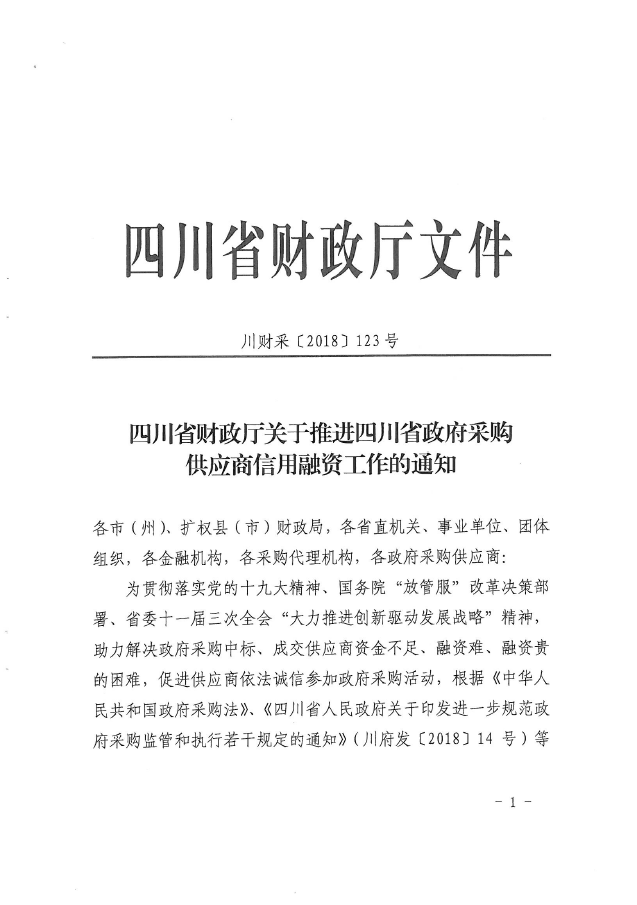 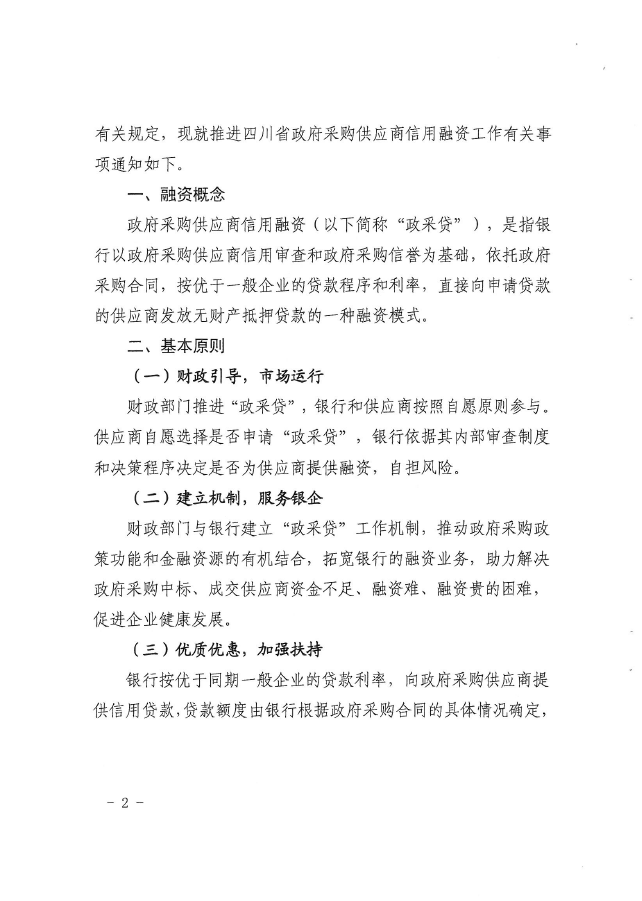 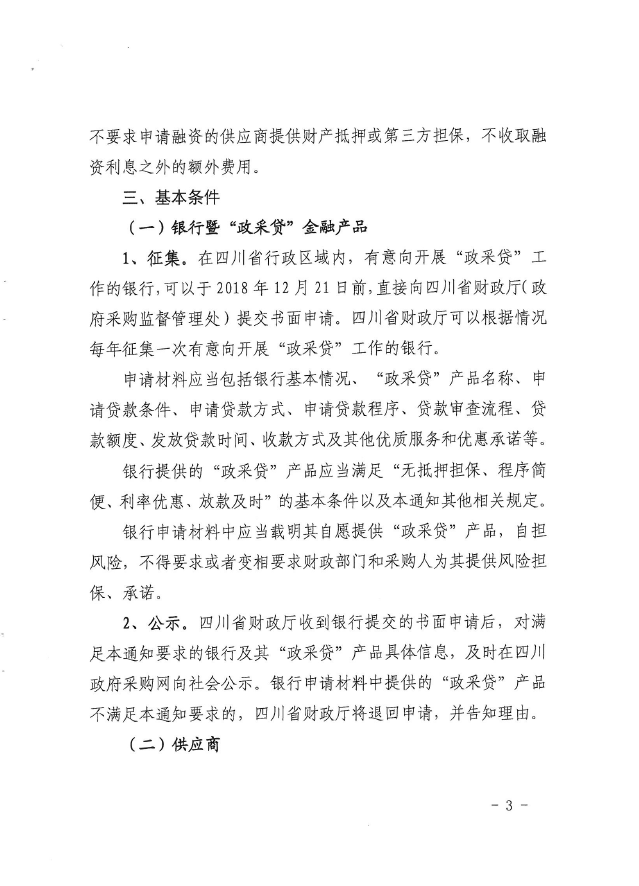 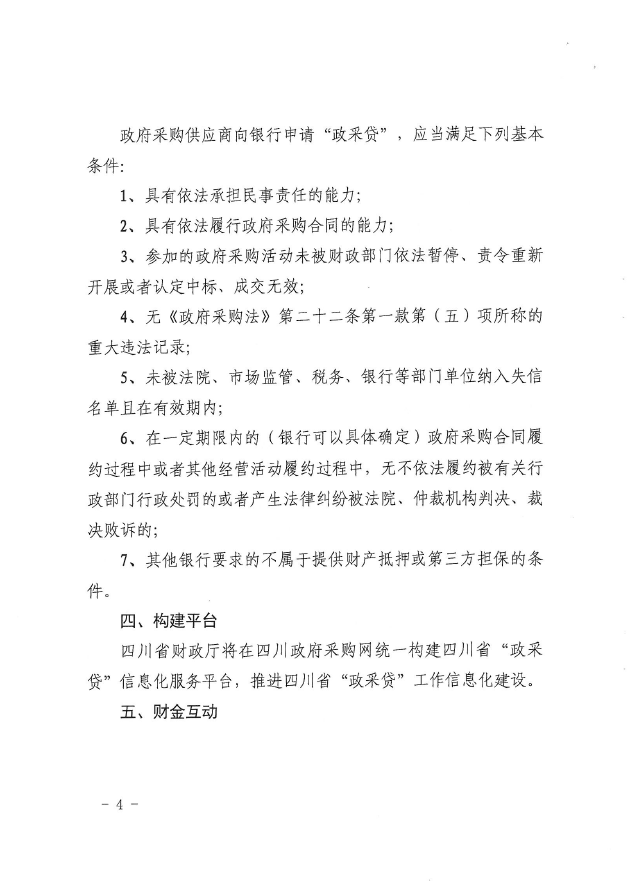 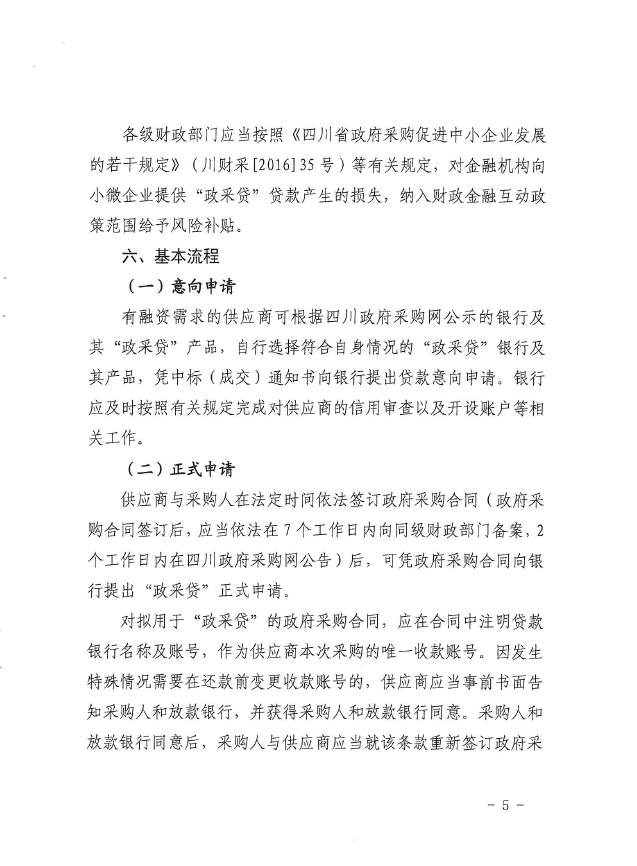 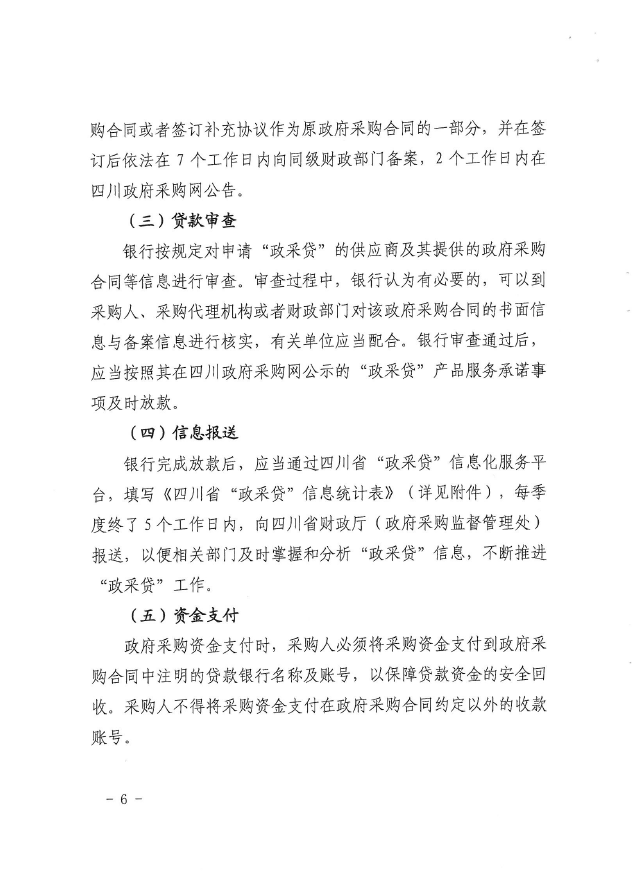 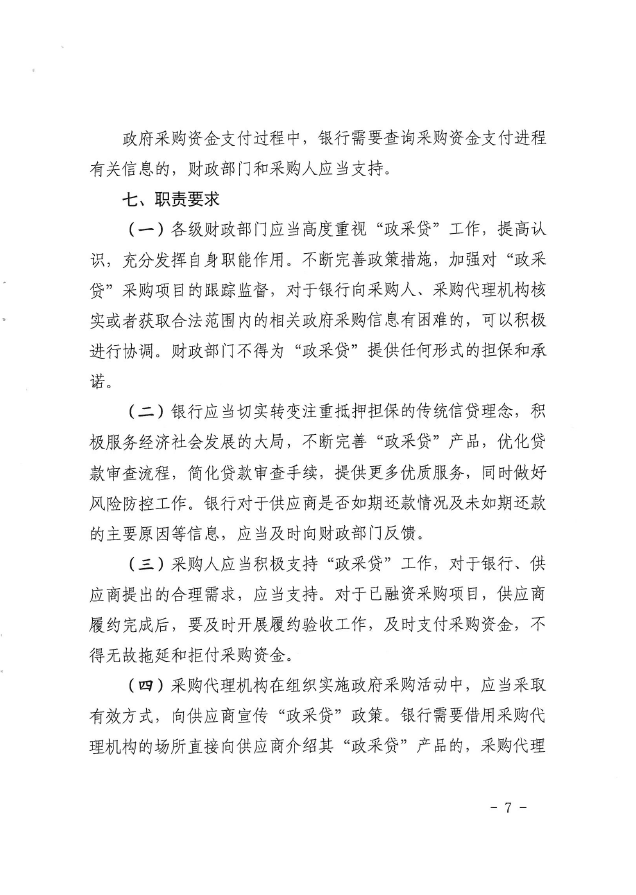 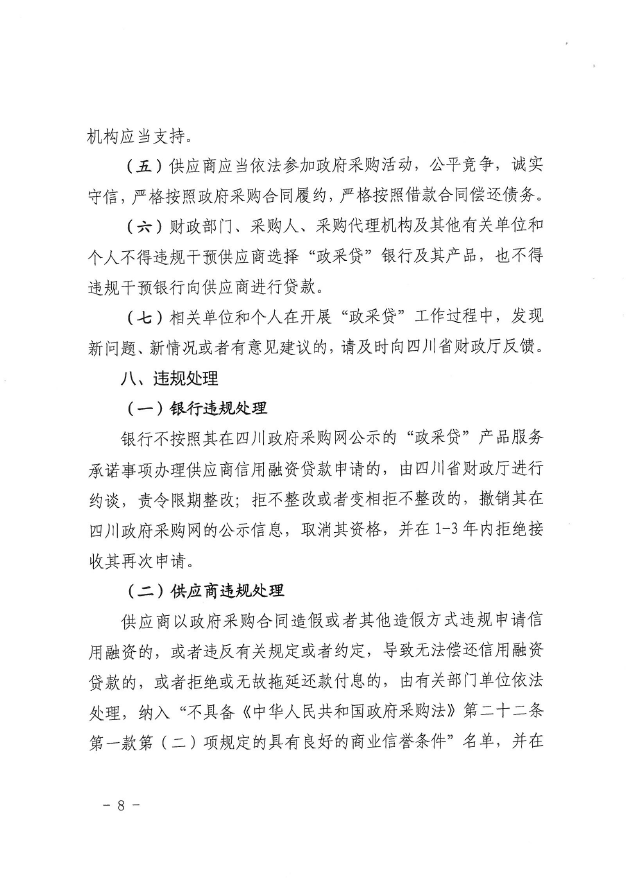 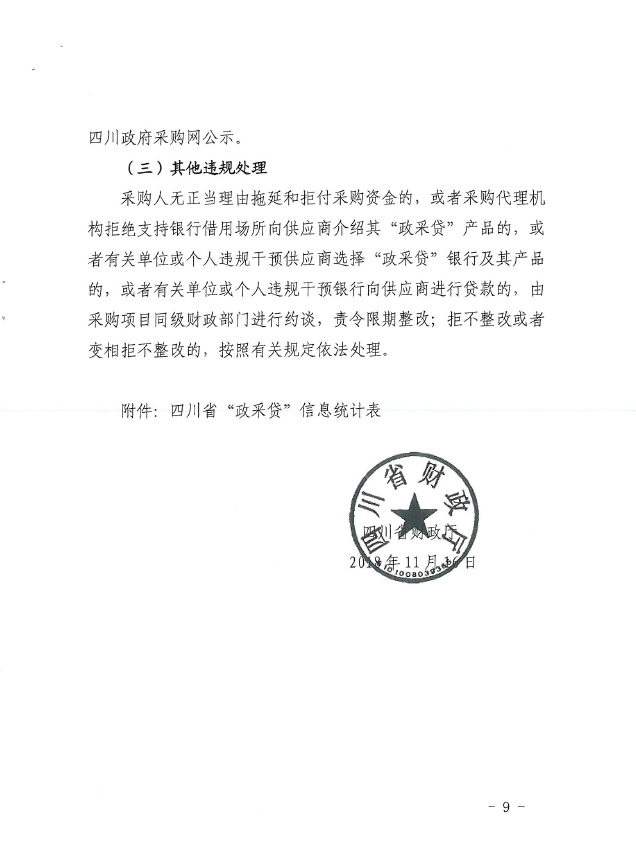 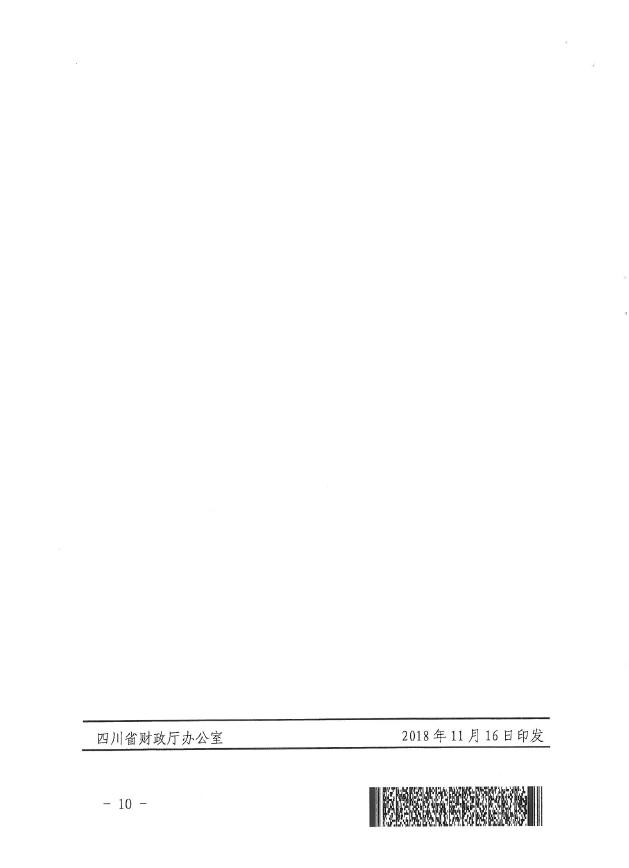 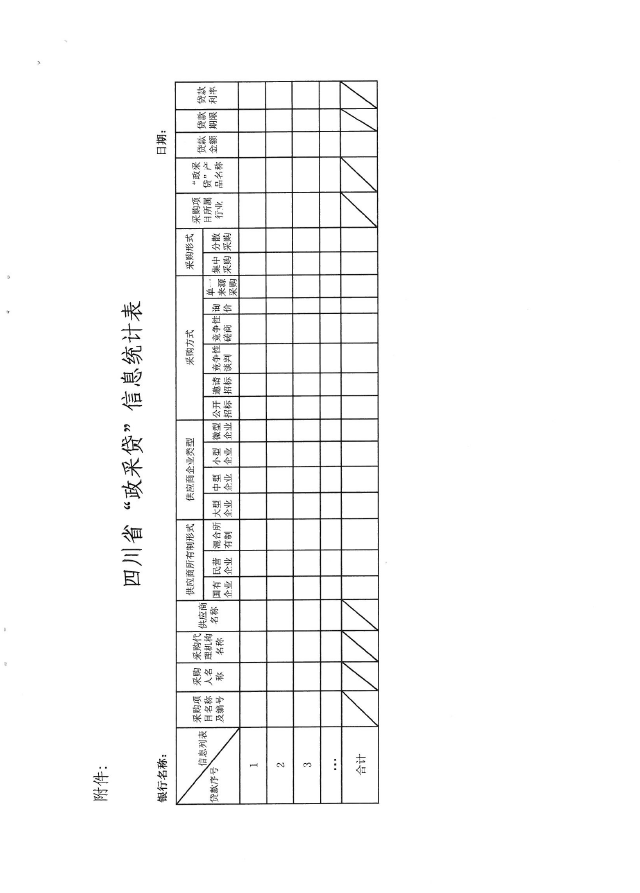 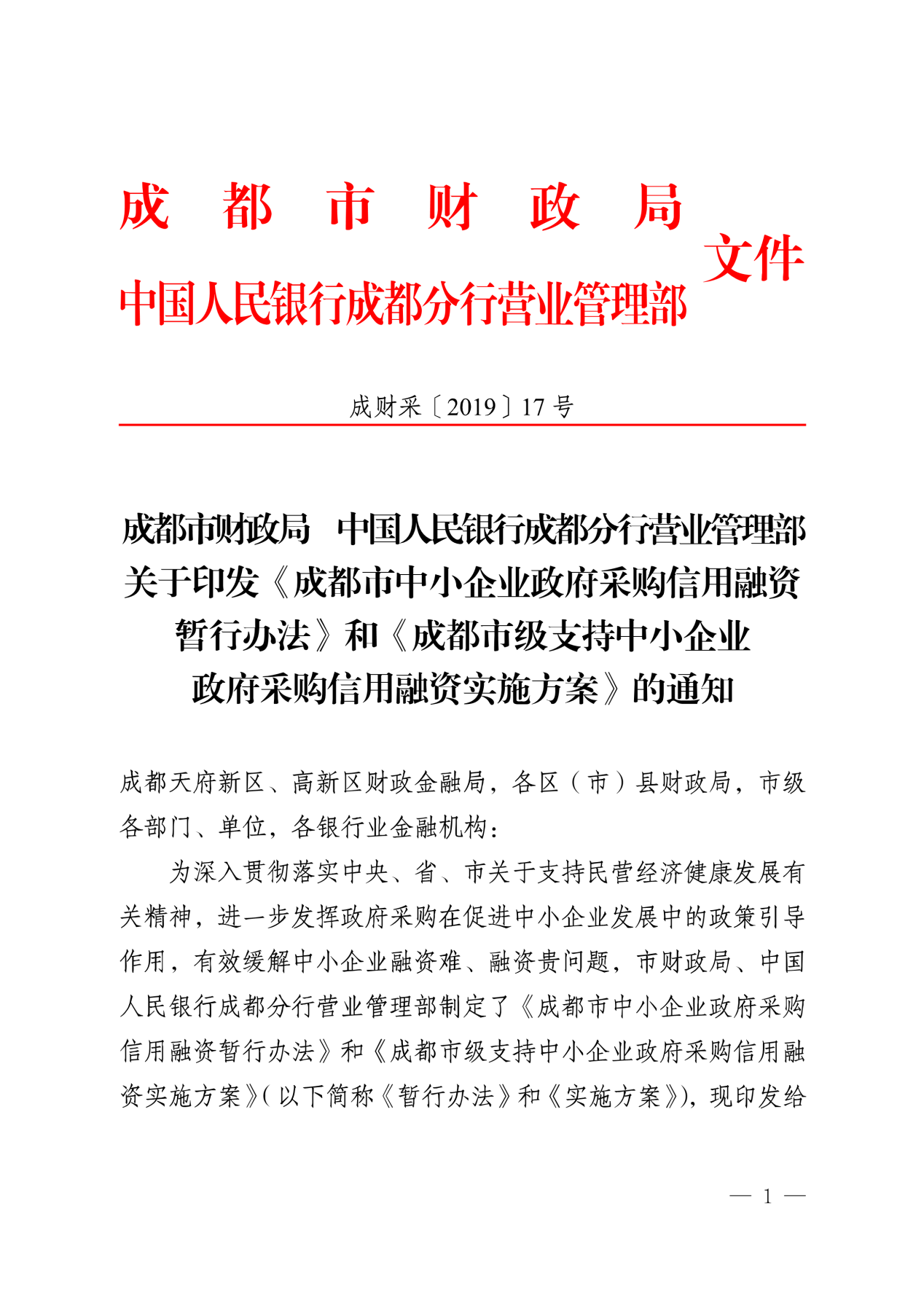 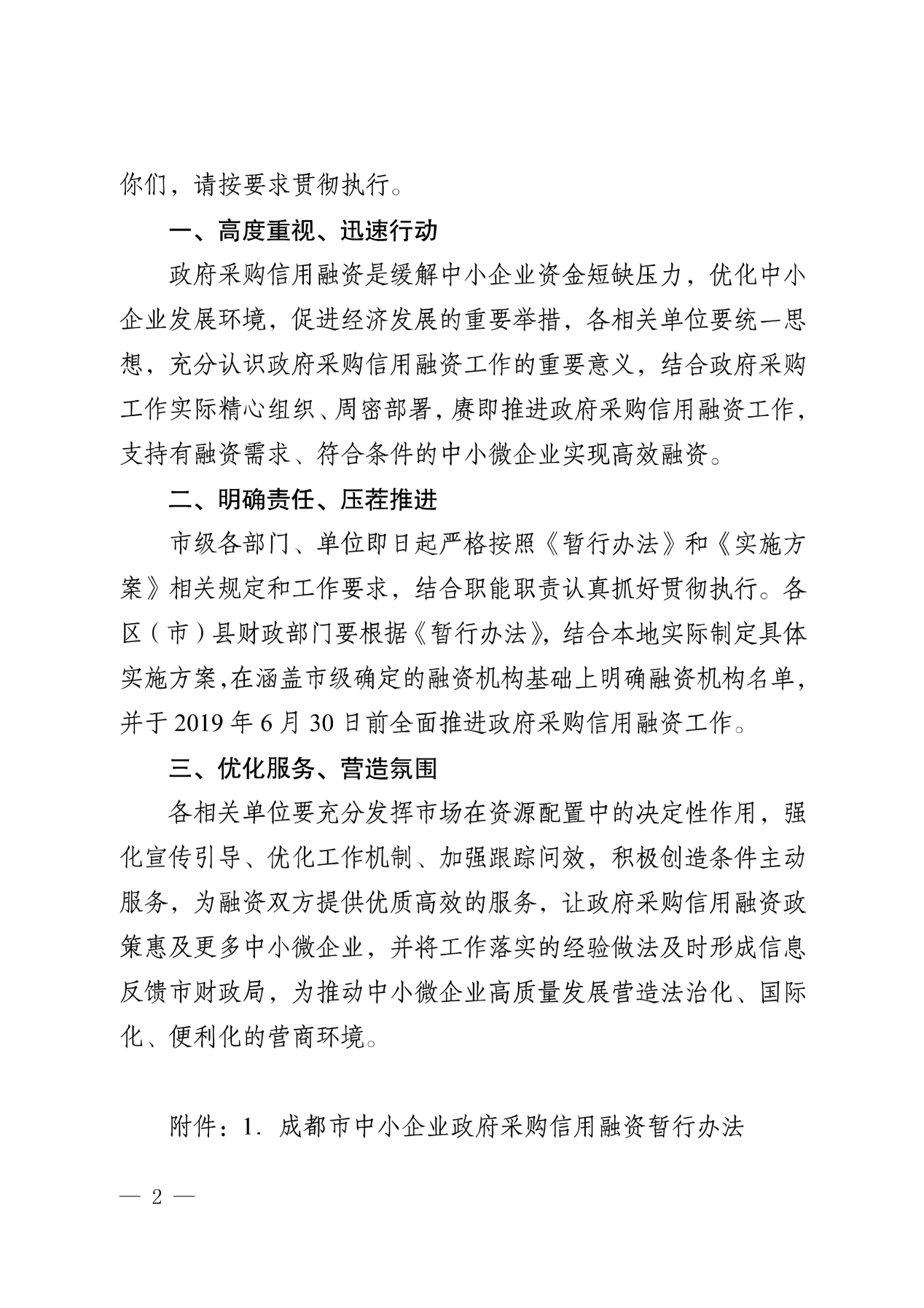 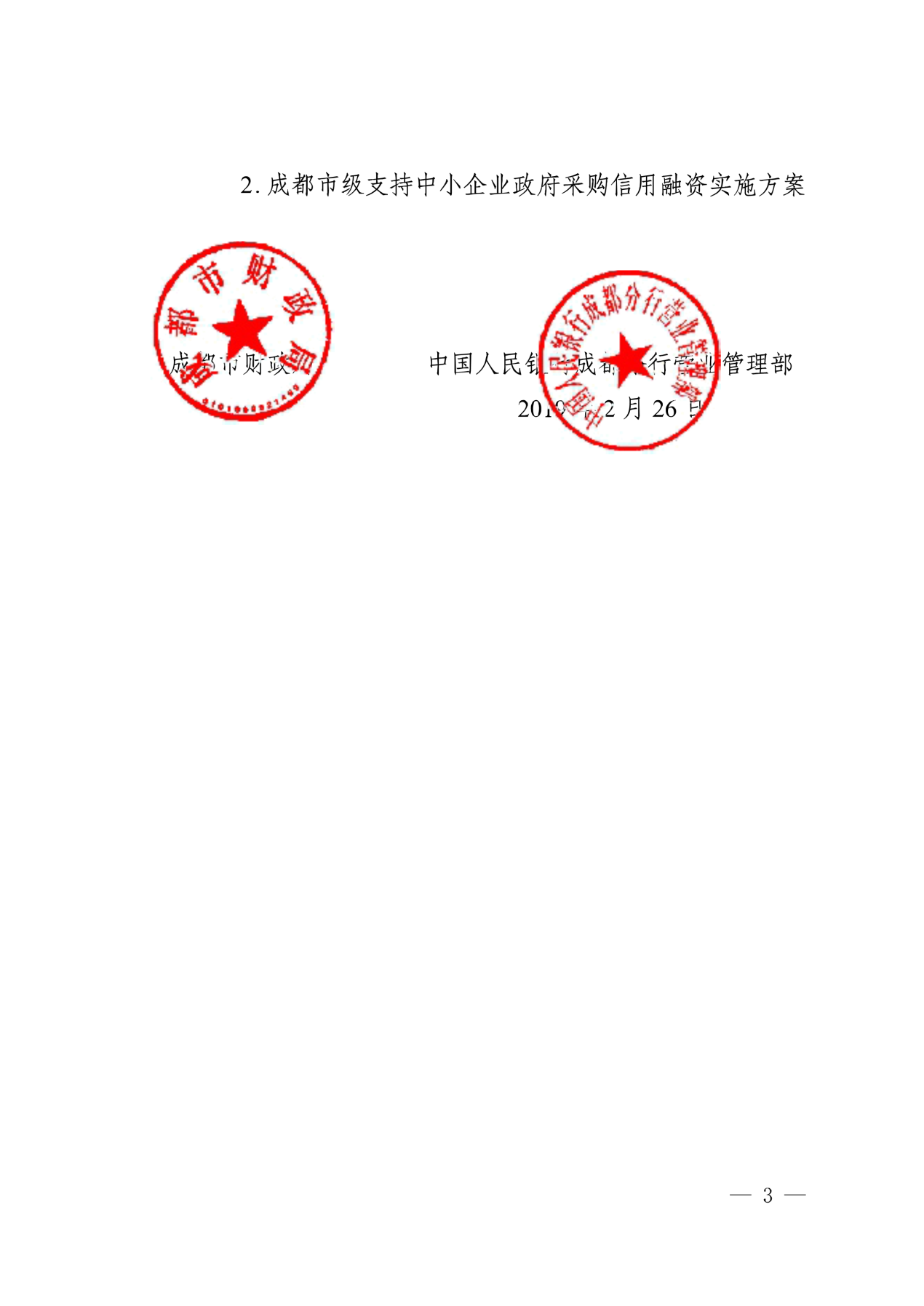 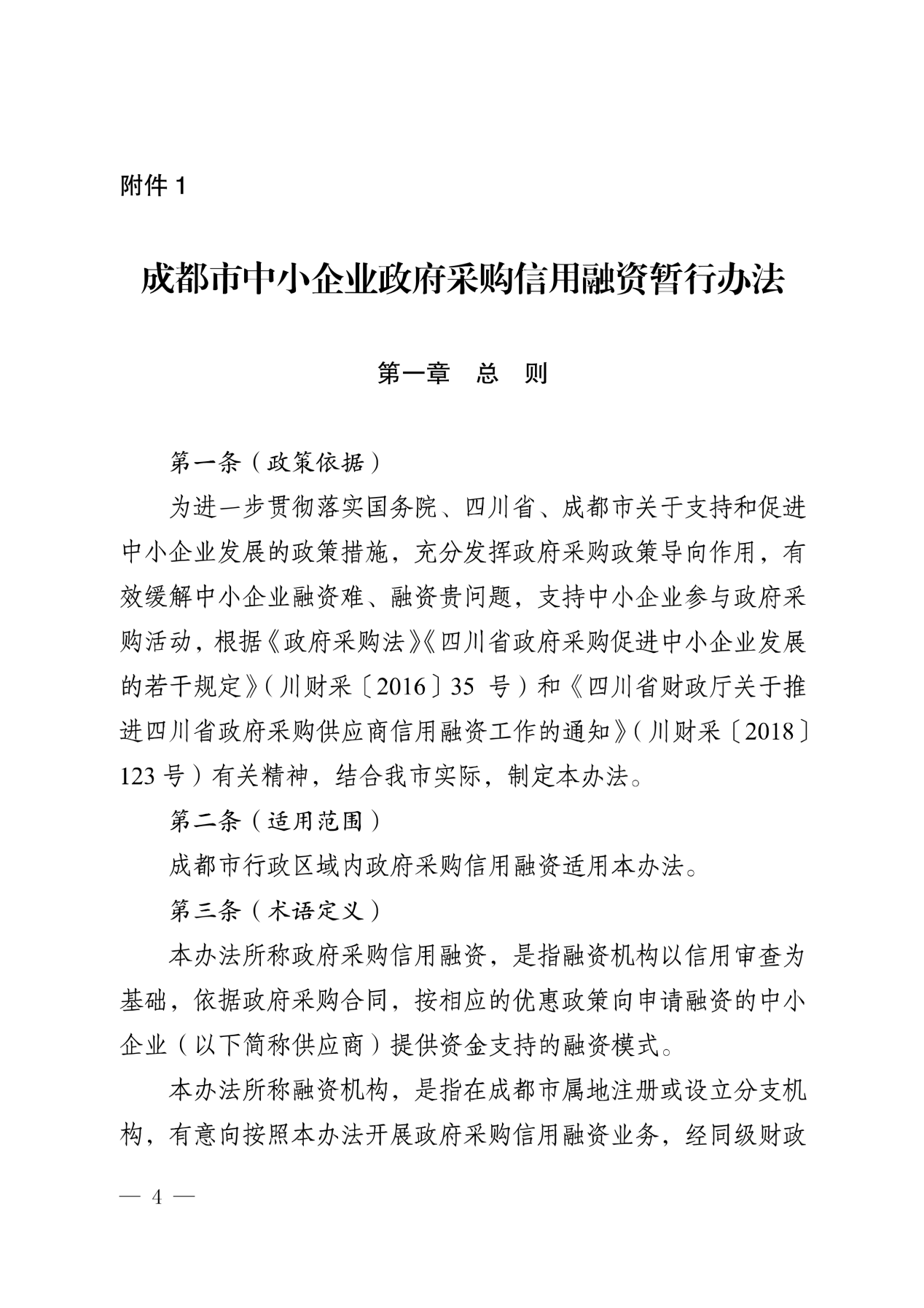 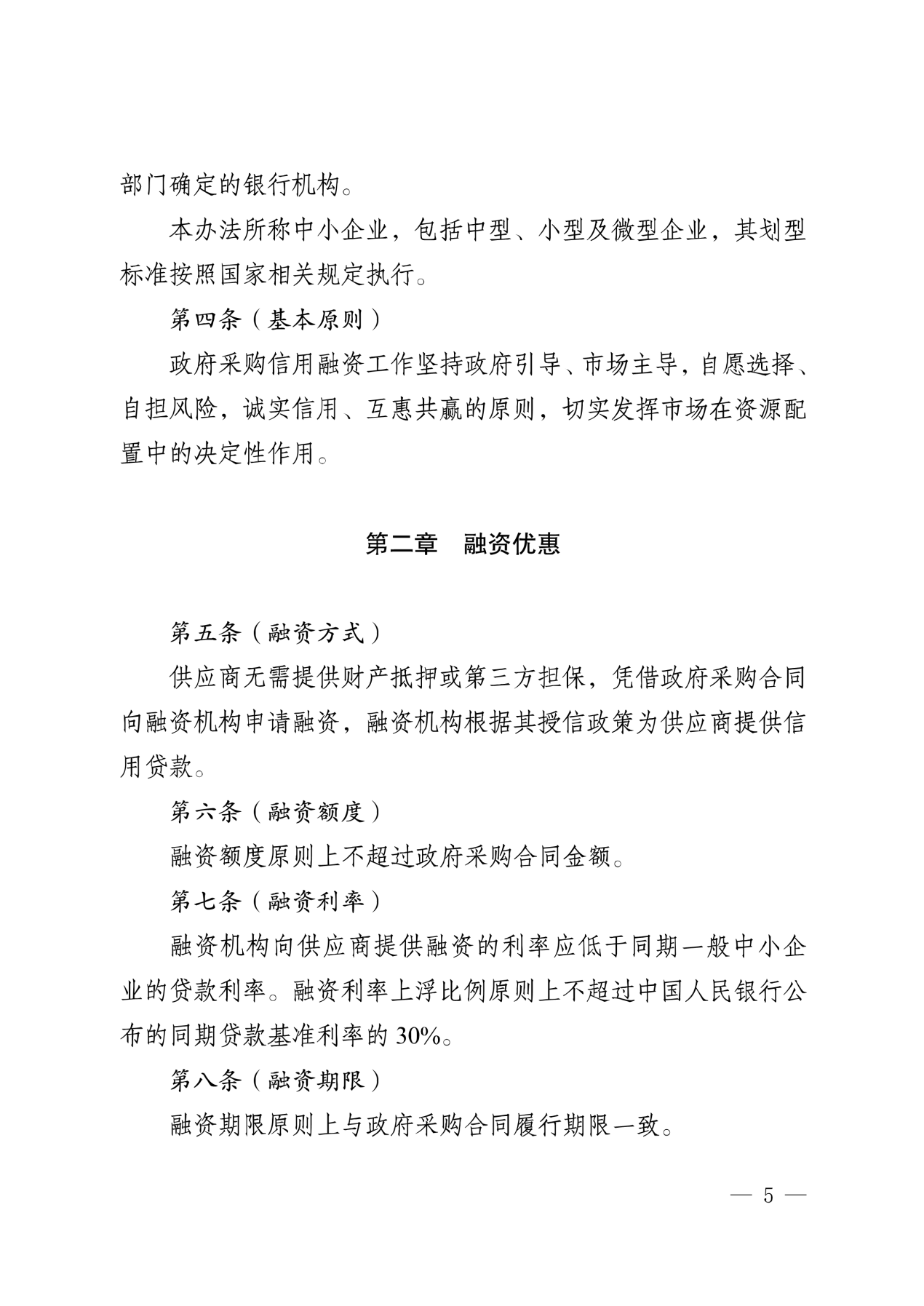 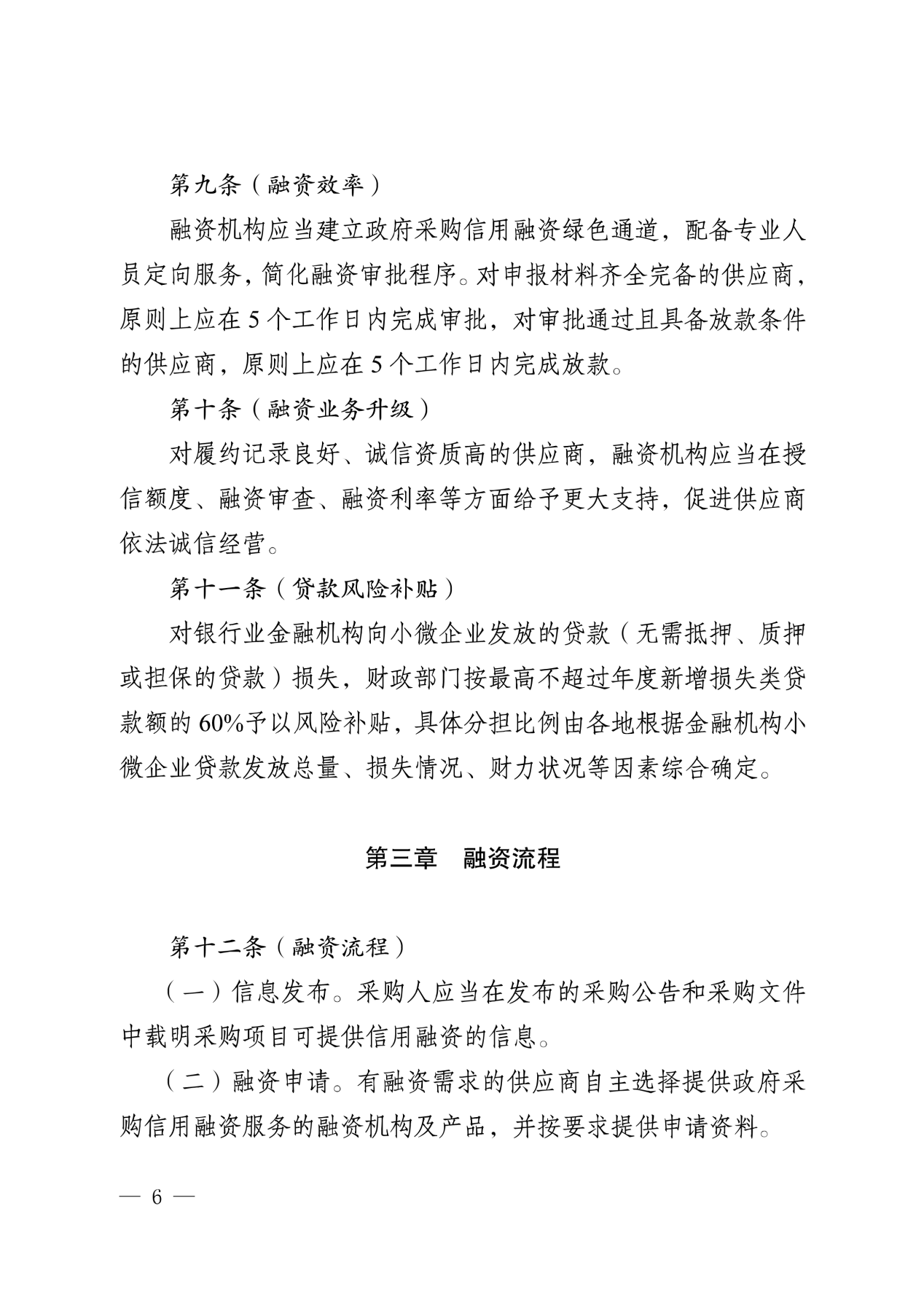 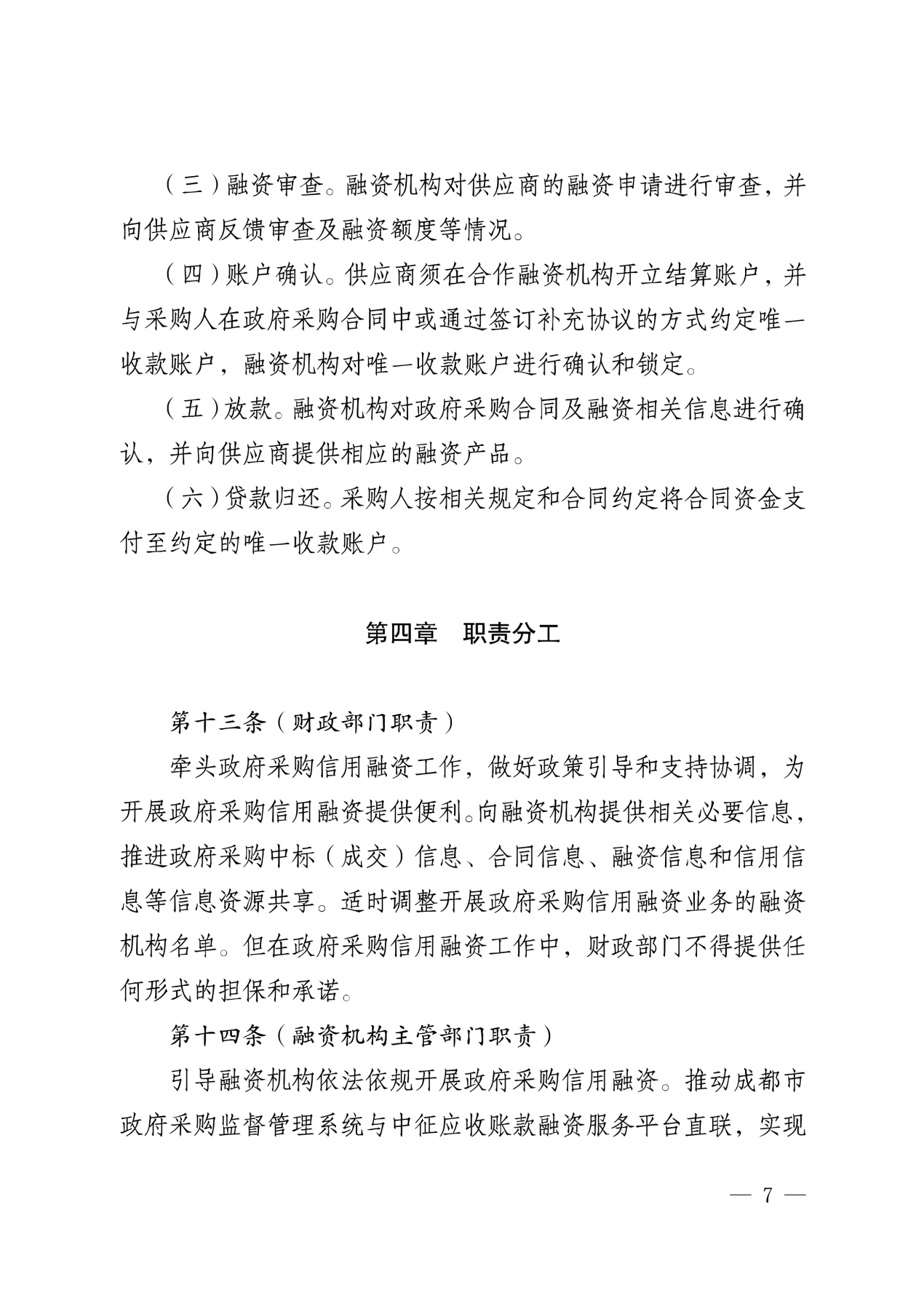 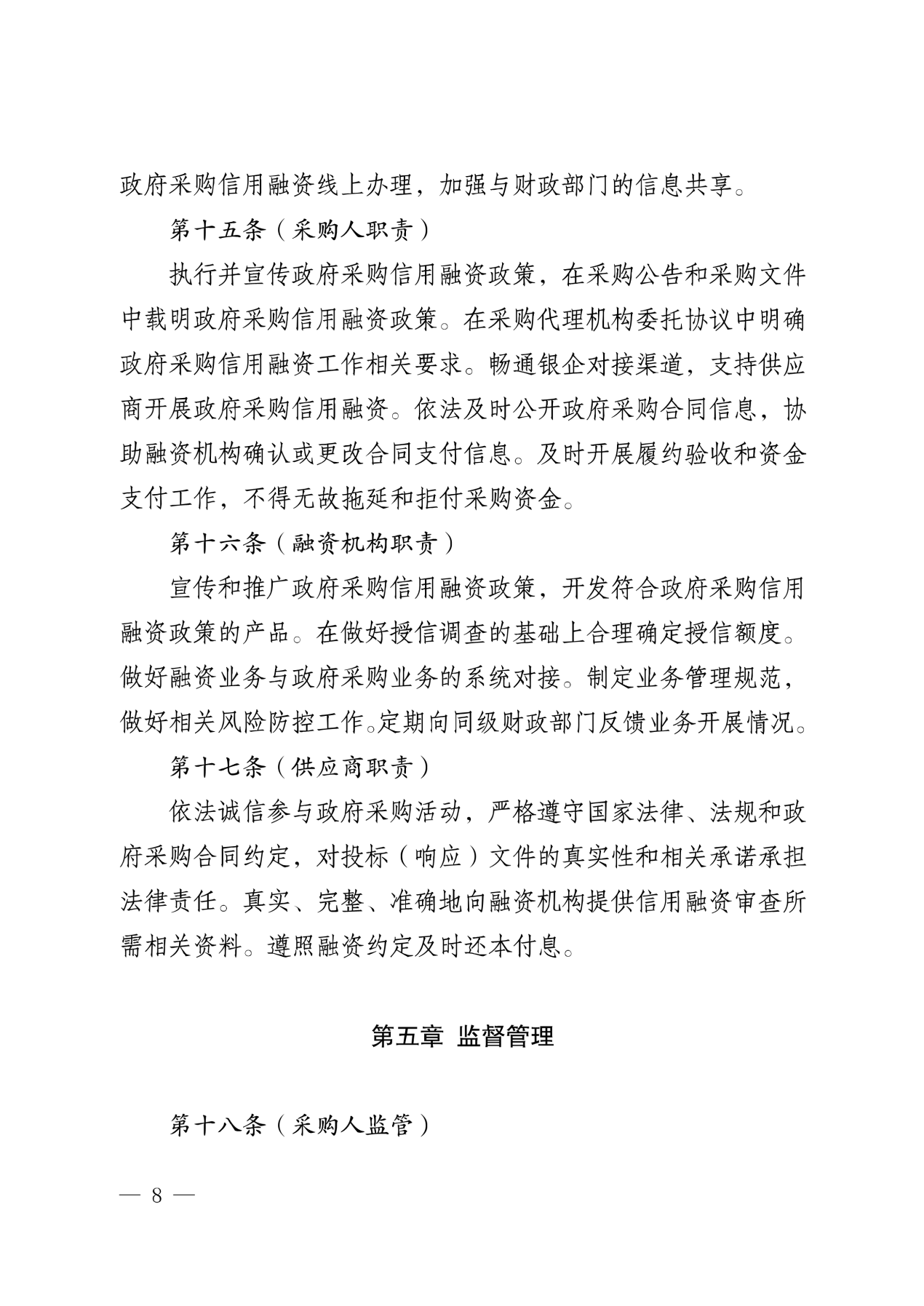 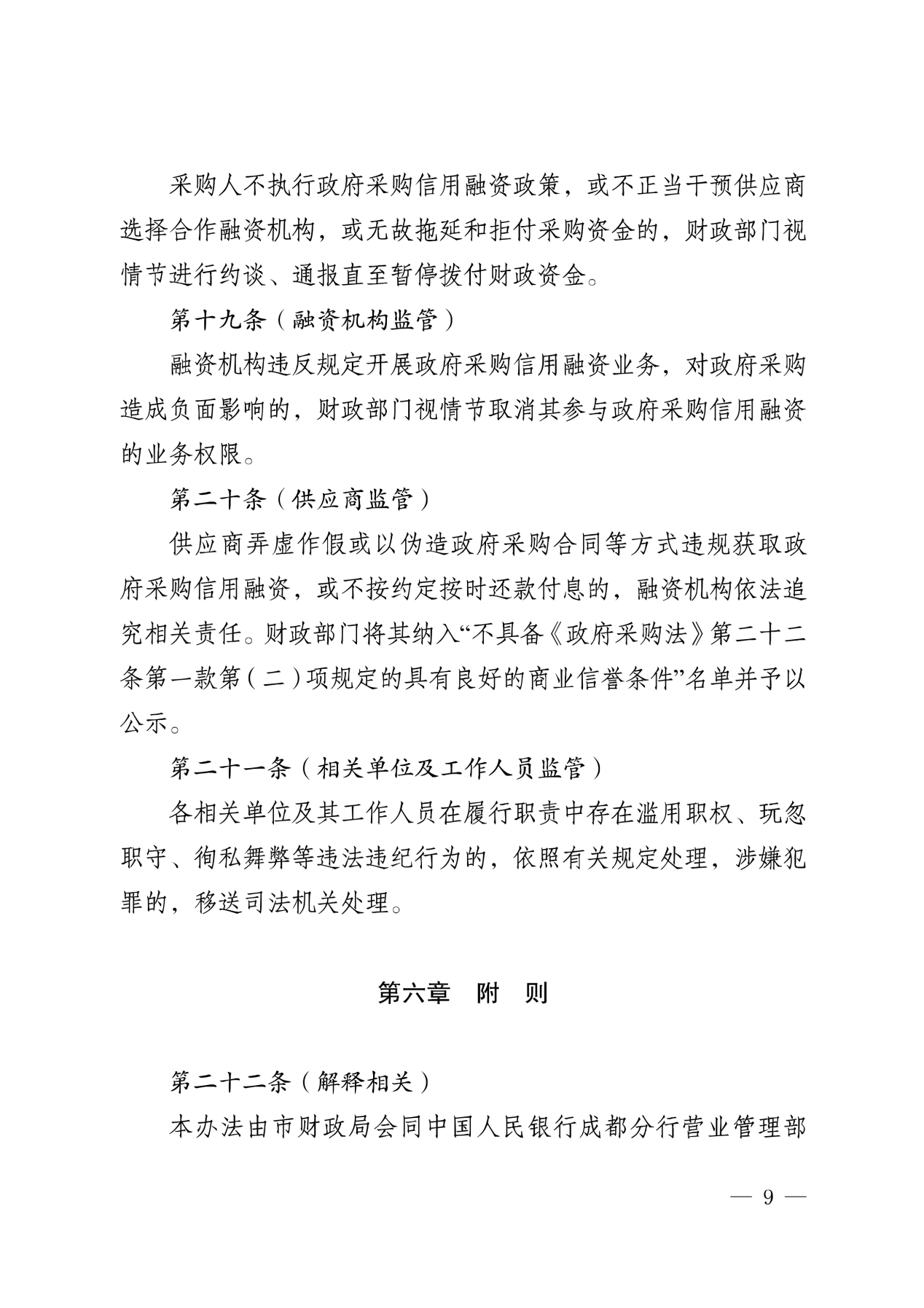 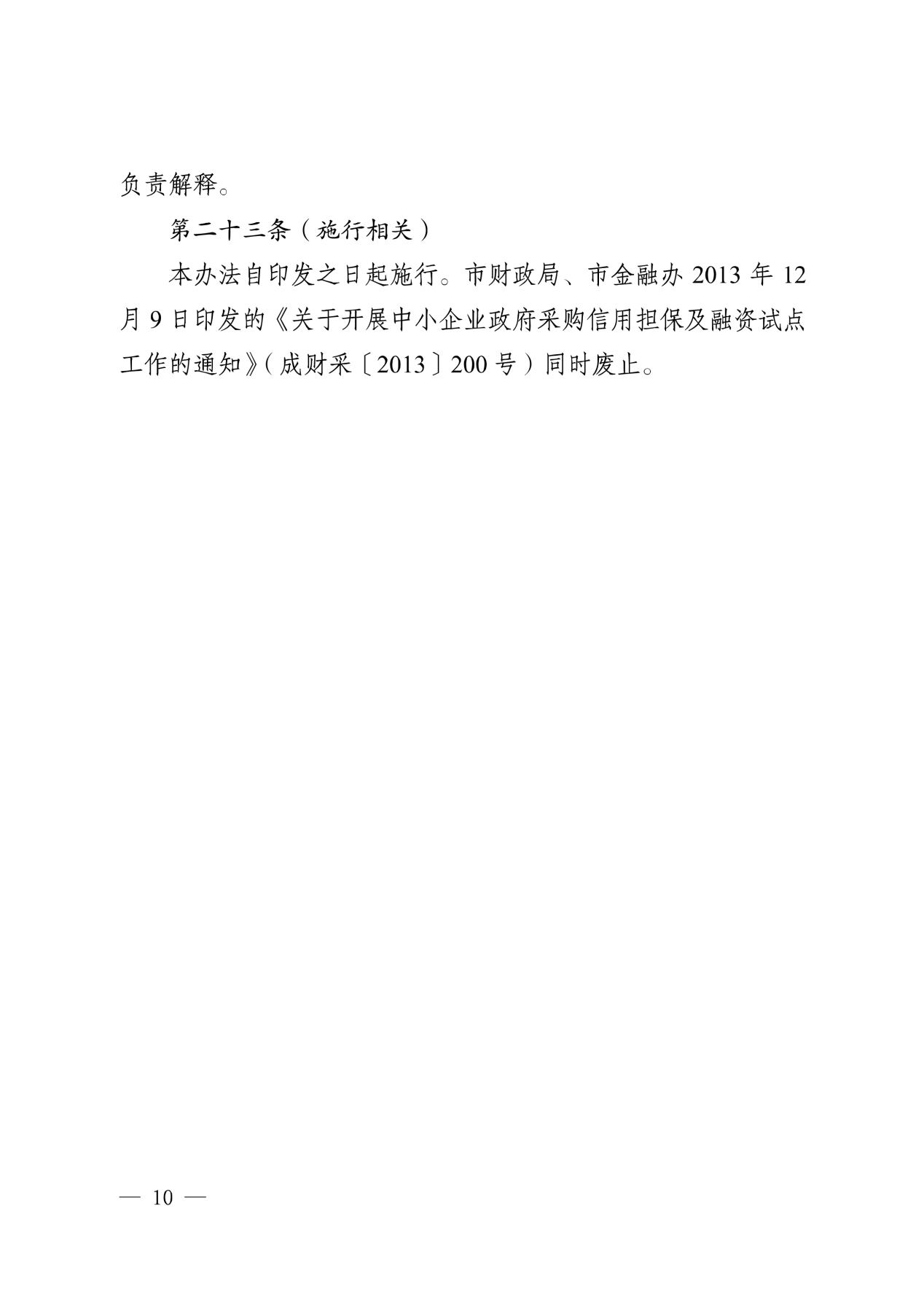 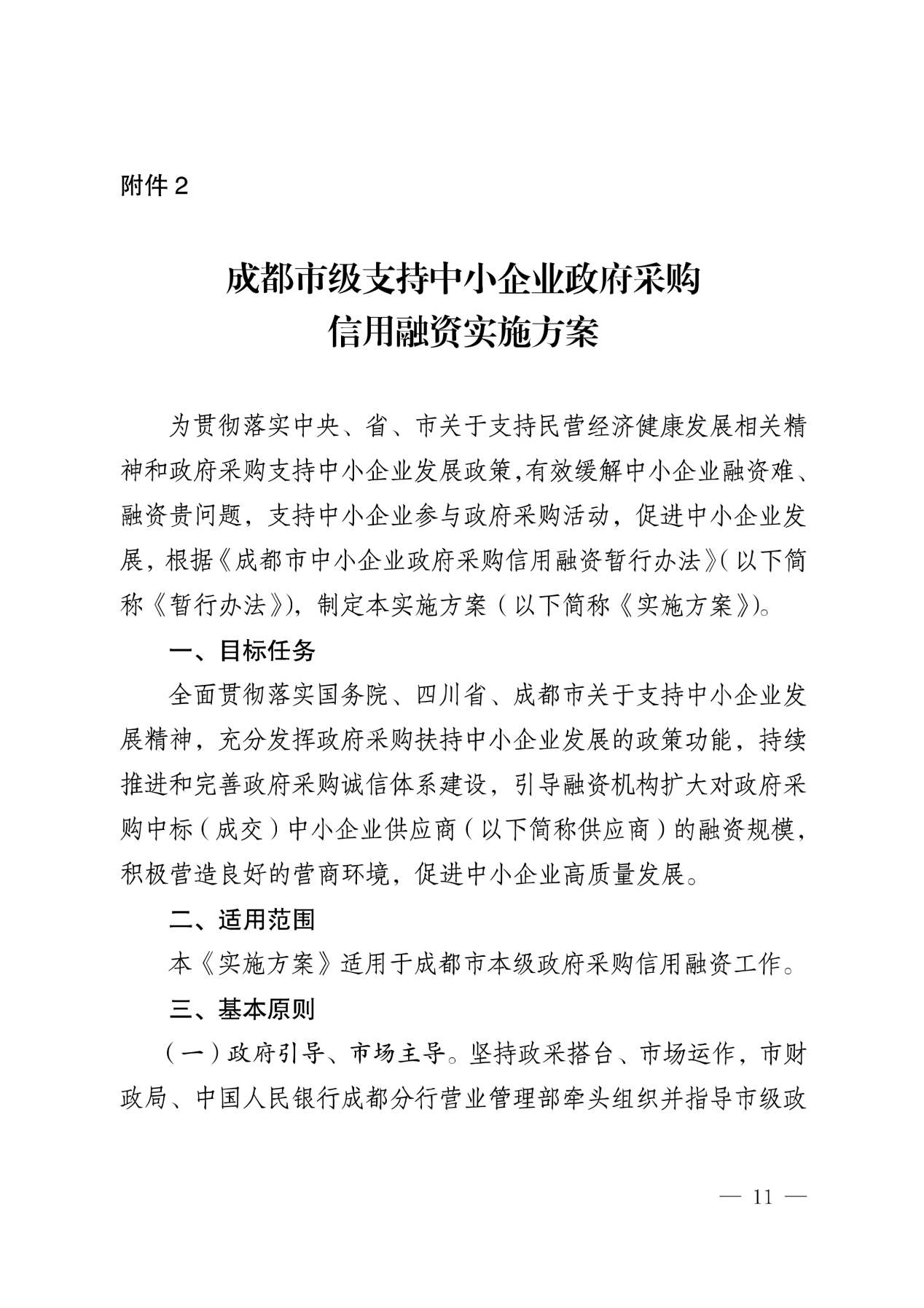 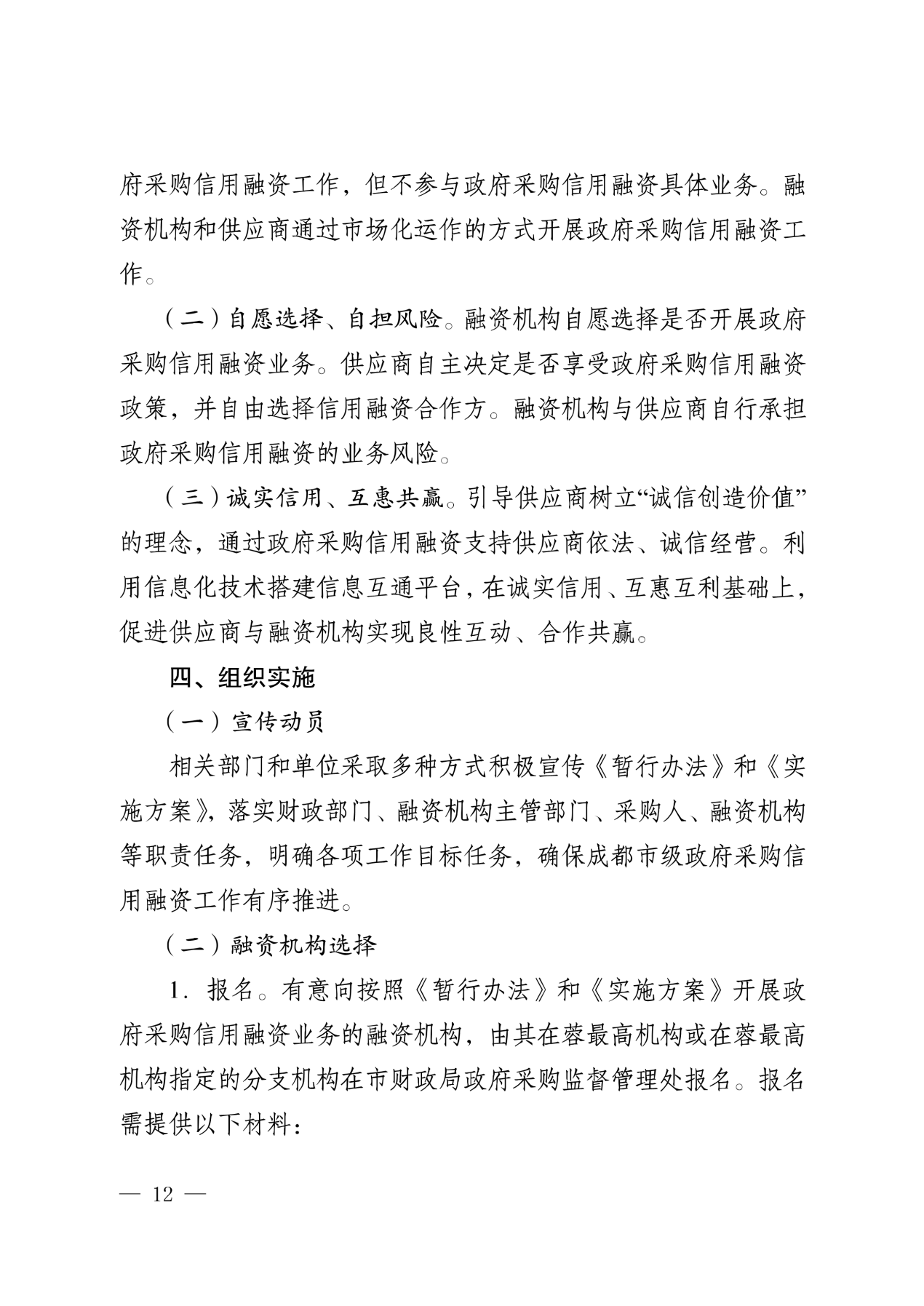 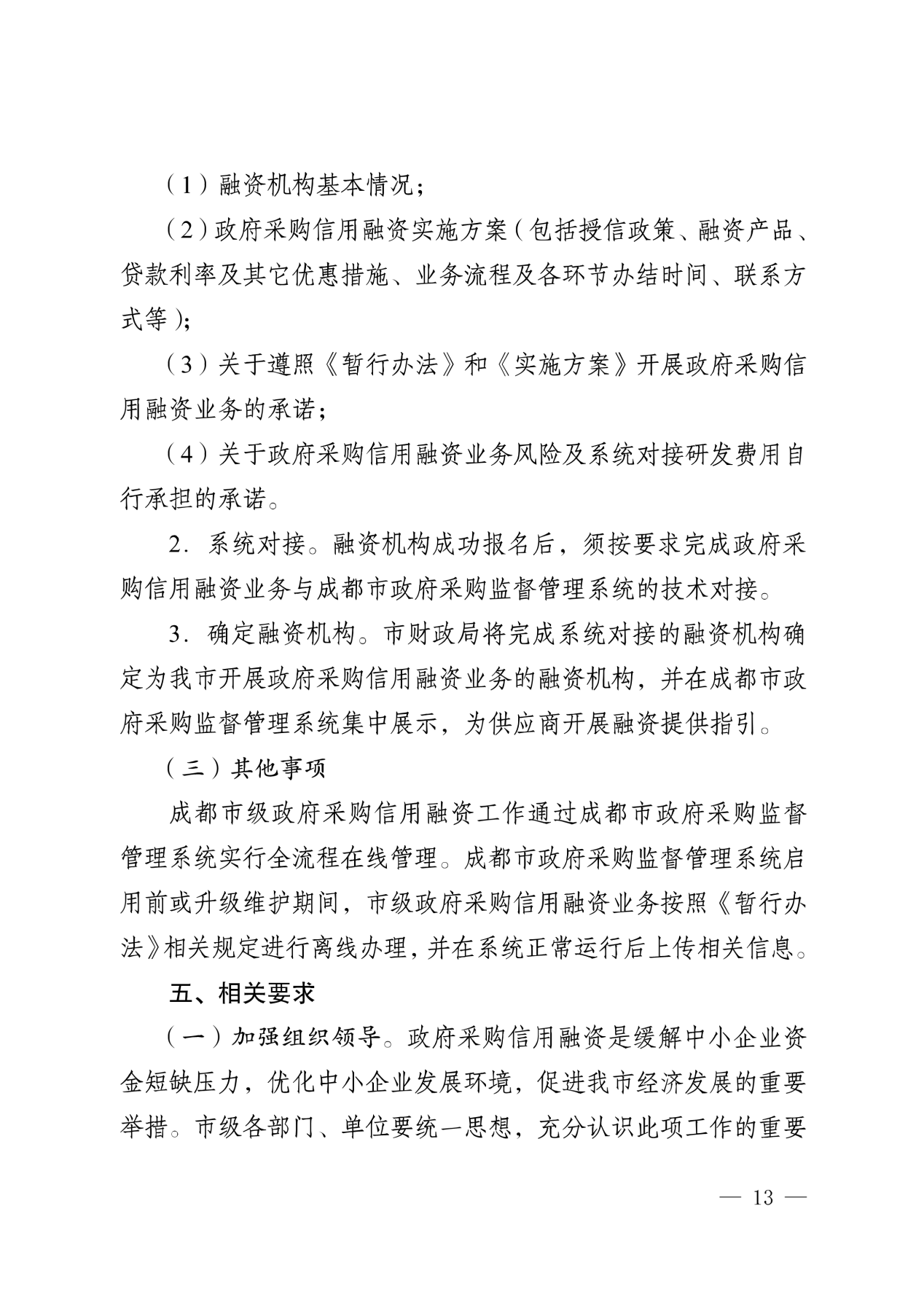 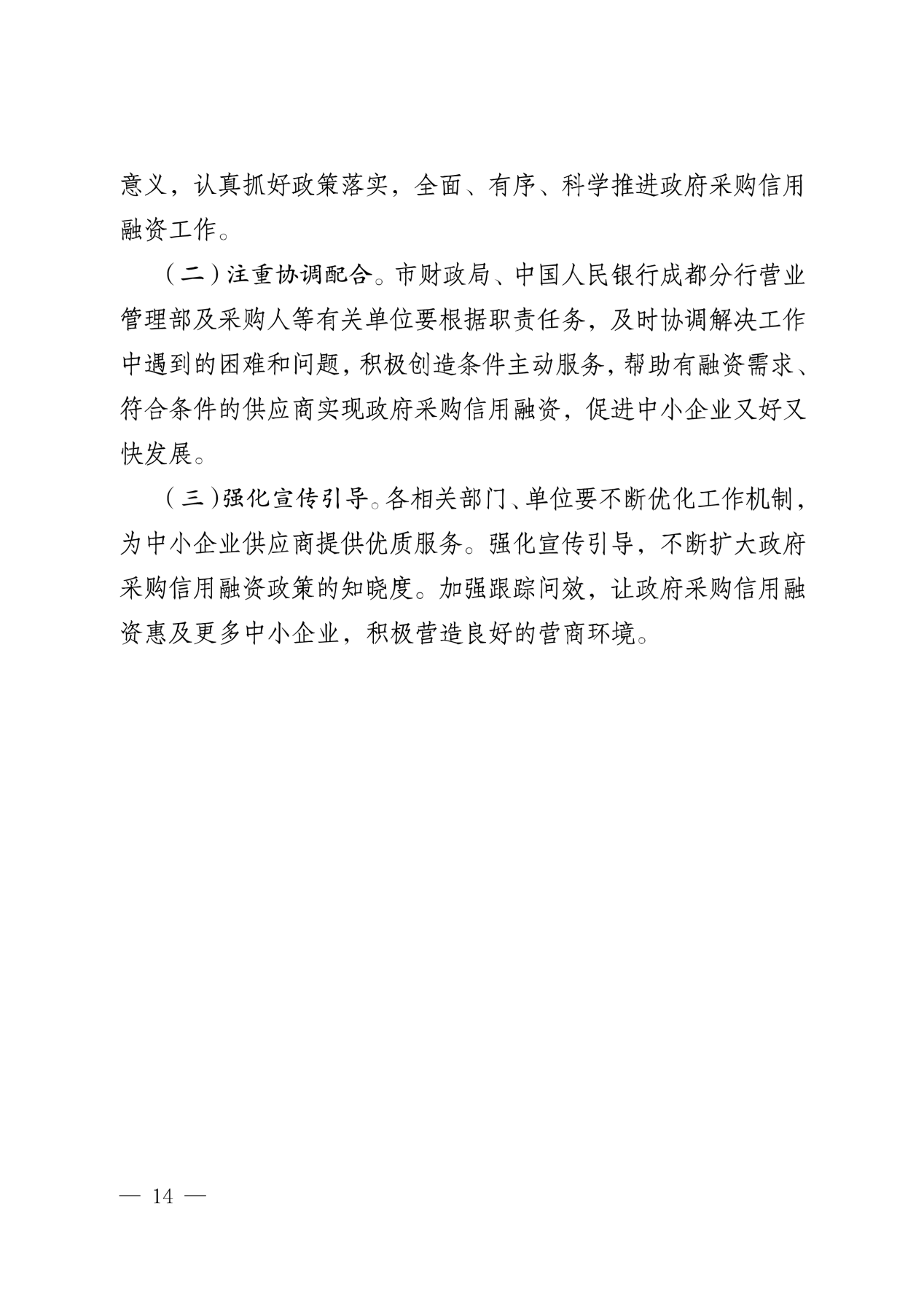 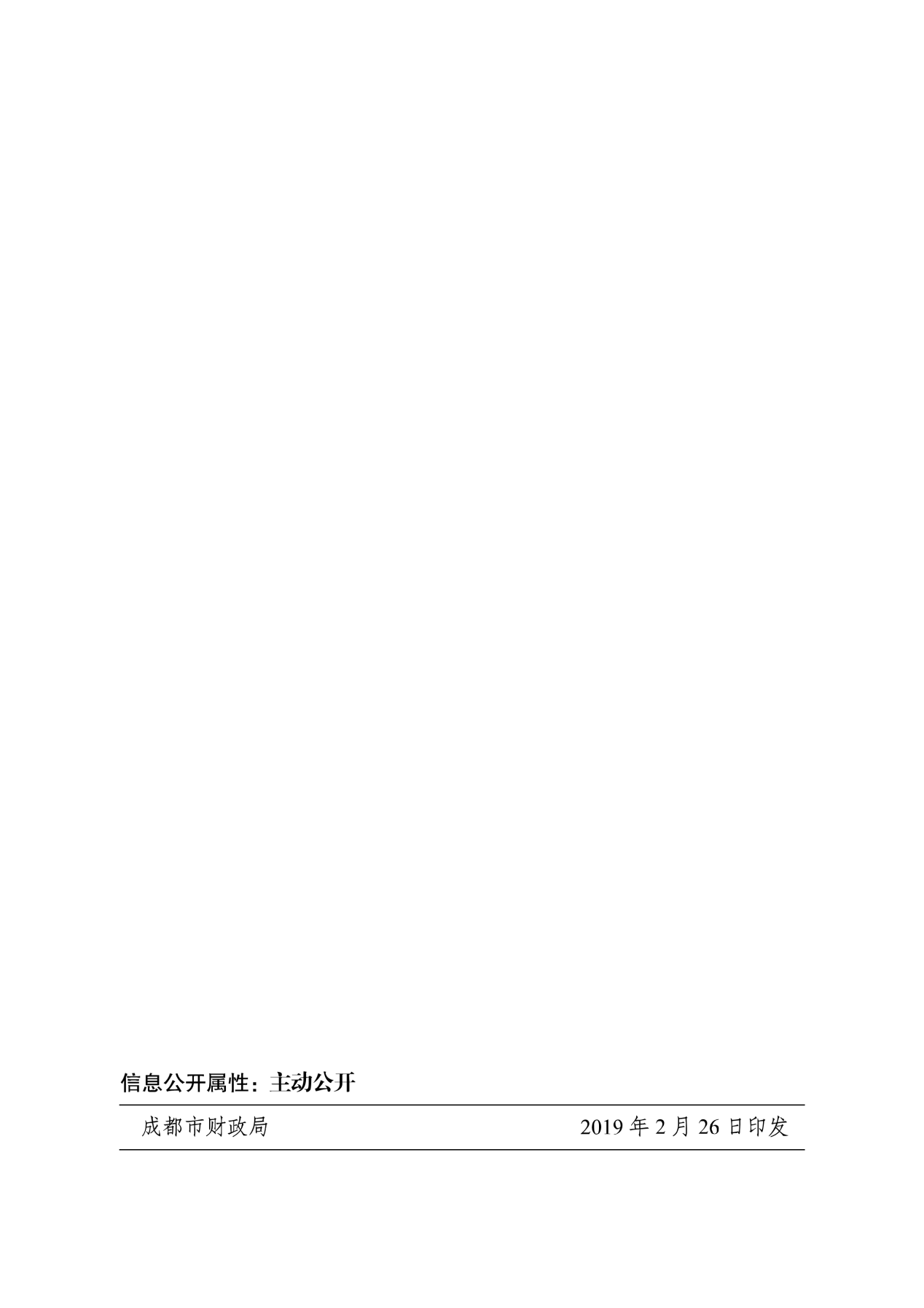 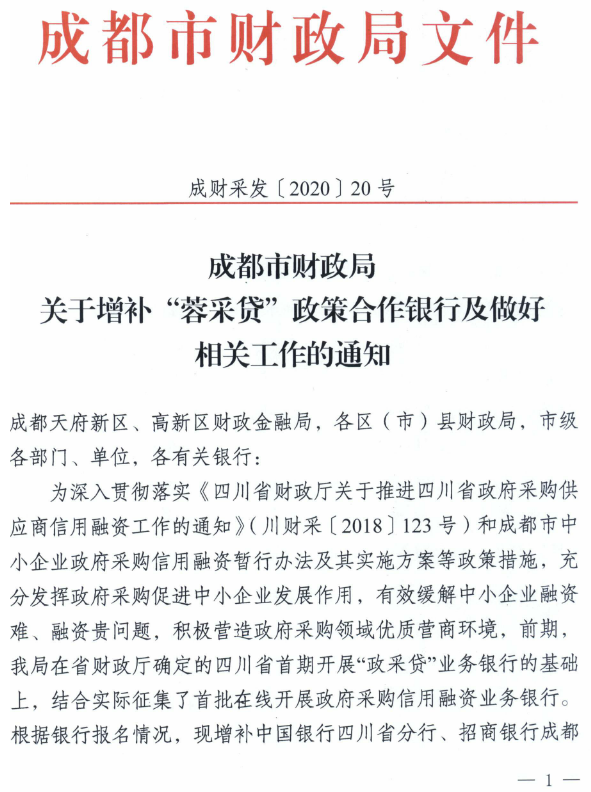 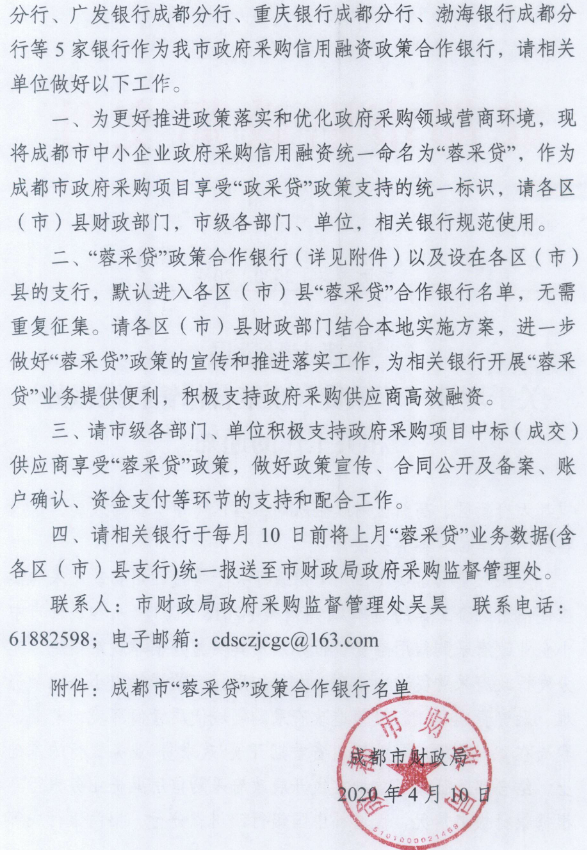 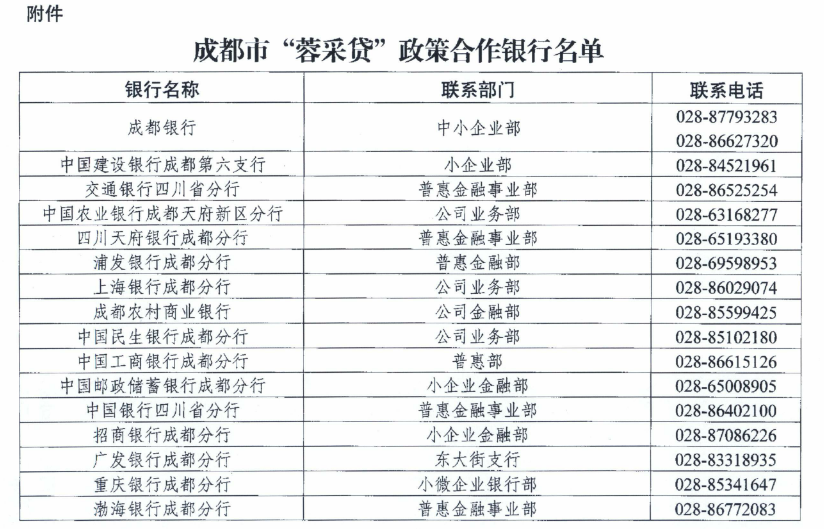 序号条款名称说明和要求采购预算（实质性要求）01包：377万元02包：129万元超过采购预算的投标为无效投标。最高限价（实质性要求）01包：377万元02包：129万元超过最高限价的报价为无效投标。采购项目分包采购的，在采购金额未超过采购项目总预算金额前提下，采购人可以在评标过程中临时调剂各包采购限价（预算金额不得调整；财政预算明确到各包的不得调整），临时调剂的内容，在评标报告中记录。不正当竞争预防措施（实质性要求）评标委员会认为投标人的报价明显低于其他通过符合性审查投标人的报价，有可能影响产品质量或者不能诚信履约的，应当要求其在评标现场合理的时间内提供书面说明，必要时提交相关证明材料；投标人不能证明其报价合理性的，评标委员会应当将其作为无效投标处理。进口产品（实质性要求）本项目招标文件中未载明“允许采购进口产品”的产品，视为拒绝进口产品参与竞争，供应商以进口产品投标时，将按无效投标处理。载明“允许采购进口产品”的产品，不限制国产产品参与竞争。小微企业（监狱企业、残疾人福利性单位视同小微企业）价格扣除一、小微企业（监狱企业、残疾人福利性单位均视同小微企业）价格扣除1、根据《政府采购促进中小企业发展管理办法》（财库〔2020〕46号）的规定，对于经主管预算单位统筹后未预留份额专门面向中小企业采购的采购项目，以及预留份额项目中的非预留部分采购包，对符合规定的小微企业报价给予10%的扣除，用扣除后的价格参加评审。2、参加政府采购活动的中小企业提供《中小企业声明函》原件，未提供的，视为放弃享受小微企业价格扣除优惠政策。3、接受大中型企业与小微企业组成联合体或者允许大中型企业向一家或者多家小微企业分包的采购项目，对于联合协议或者分包意向协议约定小微企业的合同份额占到合同总金额 30%以上的，采购人、采购代理机构应当对联合体或者大中型企业的报价给予3%的扣除，用扣除后的价格参加评审。联合体各方均为小型、微型企业的，联合体视同为小型、微型企业享受规定的扶持政策。组成联合体的大中型企业和其他自然人、法人或者其他组织，与小型、微型企业之间不得存在投资关系。4、参加政府采购活动的残疾人福利性单位应当提供《残疾人福利性单位声明函》原件，未提供的，视为放弃享受小微企业价格扣除优惠政策。5、参加政府采购活动的监狱企业提供由省级以上监狱管理局、戒毒管理局(含新疆生产建设兵团)出具的属于监狱企业的证明文件，未提供的，视为放弃享受小微企业价格扣除优惠政策。6、符合中小企业划分标准的个体工商户，在政府采购活动中视同中小企业。节能、环保及无线局域网产品政府采购政策一、节能、环保产品政府采购政策：根据《财政部 发展改革委 生态环境部 市场监管总局关于调整优化节能产品、环境标志产品政府采购执行机制的通知》（财库〔2019〕9号）相关要求，依据品目清单和认证证书实施政府优先采购和强制采购。本项目采购的产品属于品目清单范围的，依据国家确定的认证机构出具的、处于有效期之内的节能产品、环境标志产品认证证书，对获得证书的产品实施政府优先采购或强制采购。本项目采购的产品属于品目清单强制采购范围的，供应商应按上述要求提供产品认证证书复印件并加盖供应商单位公章（鲜章），否则投标无效。（实质性要求）本项目采购的产品属于品目清单优先采购范围的，按照第七章《综合评分明细表》的规则进行加分。注：对政府采购节能产品、环境标志产品实施品目清单管理。财政部、发展改革委、生态环境部等部门确定实施政府优先采购和强制采购的产品类别，以品目清单的形式发布并适时调整。二、无线局域网产品政府采购政策：本项目采购的产品属于中国政府采购网公布的《无线局域网认证产品政府采购清单》的，按照第七章《综合评分明细表》的规则进行加分。评标情况公告所有供应商投标文件资格性、符合性检查情况、采用综合评分法时的总得分和分项汇总得分情况、评标结果等将在四川政府采购网上采购结果公告栏中予以公告。投标保证金本项目不涉及履约保证金金    额：政府采购合同金额的3%。交款方式：履约保证金可以以支票、汇票、本票或者金融机构出具的保函等非现金形式提交。收款单位：成都市龙泉驿区教育局交款时间：中标、成交通知书发放后，政府采购合同签订前。履约保证金退还方式：非现金形式退还。履约保证金退还时间：供货结束12个月之后在没有质量问题的前提下，无息退还。履约保证金不予退还情形：验收结果不合格的，履约保证金将不予退还。履约保证金不予退还的，将按照有关规定上缴国库。逾期退还履约保证金的，将依法承担法律责任，并赔偿供应商损失。合同分包（实质性要求）☑本项目不接受合同分包。□本项目接受合同分包，具体要求如下：1.投标人根据招标文件的规定和采购项目的实际情况，拟在中标后将中标项目的非主体、非关键性工作分包的，应当在投标文件中载明分包承担主体，分包承担主体应当具备相应资质条件且不得再次分包。分包供应商履行的分包项目的品牌、规格型号及技术要求等，必须与中标的一致。2.分包履行合同的部分应当为采购项目的非主体、非关键性工作，不属于中标人的主要合同义务。采购项目具体事项/采购文件内容咨询联系人：张女士。 联系电话：13111881792开标、评标工作咨询联系人：代女士。    联系电话：13111882553中标通知书领取中标公告在四川政府采购网上公告后，请登录我司网站http://sale.scbid.net/ 办理代理服务费缴纳及中标通知书领取的事宜。中标通知书领取：财务部 028-87797107转1地址：中国（四川）自由贸易试验区成都市高新区天府四街66号2栋22层1号。供应商询问根据委托代理协议约定，供应商询问由采购代理机构负责答复。项目问题询问：联系人：张女士。 联系电话：13111881792标书领取系统注册及网上报名询问：企业发展部 028-87793117标书领取系统技术问题询问：信息管理部 028-87797107转734服务质量投诉：企业发展部 028-87793117联系地址：中国（四川）自由贸易试验区成都市高新区天府四街66号2栋22层1号。供应商质疑根据委托代理协议约定，供应商质疑由采购代理机构负责答复。联系方式：质量技术部 028-87797776转820/725。地址：中国（四川）自由贸易试验区成都市高新区天府四街66号1栋17层。注：根据《中华人民共和国政府采购法》等规定，供应商质疑不得超出采购文件、采购过程、采购结果的范围, 供应商针对同一采购程序环节的质疑应在法定质疑期内一次性提出。供应商投诉投诉受理单位：本采购项目同级财政部门，即龙泉驿区财政局。联系电话：	028-84636986。地址：	龙泉驿区中街117号。政府采购合同公告备案政府采购合同签订之日起2个工作日内，采购人应将政府采购合同在四川政府采购网公告；政府采购合同签订之日起七个工作日内，政府采购合同将向本采购项目同级财政部门备案。招标服务费依照成本加合理利润的原则,以中标金额作为计算基数, 按下列收费标准进行收取:注: 1、按本表费率计算的收费为招标代理服务全过程的收费基准价格。    2、招标代理服务收费按差额定率累进法计算。3、服务费收款单位：四川国际招标有限责任公司开户行：中国民生银行股份有限公司成都分行营业部银行账号：99020017610023004、中标人在领取中标通知书前向招标代理机构交纳招标服务费。承诺提醒关于供应商依法缴纳税收和社会保障资金的相关承诺，项目采购活动结束后，采购人或采购代理机构如有必要将核实供应商所作承诺真实性，如提供虚假承诺将报告监管部门严肃追究法律责任。联合体（实质性要求）☑本项目不允许联合体参加    □本项目允许联合体参加序号货物名称制造厂家及规格型号数量单位投标单价（万元）投标总价（万元）交货时间是否属于进口产品备注报价合计（万元）：          大写：报价合计（万元）：          大写：报价合计（万元）：          大写：报价合计（万元）：          大写：报价合计（万元）：          大写：报价合计（万元）：          大写：报价合计（万元）：          大写：报价合计（万元）：          大写：报价合计（万元）：          大写：序号产品名称规格型号品牌单位数量单价金额备注分项报价合计（万元）：   大写：分项报价合计（万元）：   大写：分项报价合计（万元）：   大写：分项报价合计（万元）：   大写：分项报价合计（万元）：   大写：分项报价合计（万元）：   大写：序号包号招标要求投标应答中标（成交）供应商的相关信息中标（成交）供应商的相关信息中标（成交）供应商的相关信息中标（成交）供应商的相关信息中标（成交）供应商的相关信息中标（成交）供应商的相关信息中标（成交）供应商的相关信息中标（成交）供应商的相关信息中标（成交）供应商的相关信息*项目名称*项目名称*投标人名称*投标人名称*注册地址*注册地址*行政区域*行政区域*行政区域*供应商规模*供应商规模□大型企业   □中型企业   □小微型企业（对应处打“√”）□大型企业   □中型企业   □小微型企业（对应处打“√”）□大型企业   □中型企业   □小微型企业（对应处打“√”）□大型企业   □中型企业   □小微型企业（对应处打“√”）□大型企业   □中型企业   □小微型企业（对应处打“√”）□大型企业   □中型企业   □小微型企业（对应处打“√”）□大型企业   □中型企业   □小微型企业（对应处打“√”）*单位联系方式*单位联系方式*单位联系人*单位电话*单位联系方式*单位联系方式*单位邮箱注：以上*号项信息供应商须如实填写，信息将录入四川省政府采购计划执行系统，若因供应商提供错误信息造成的问题，由其自身承担。注：以上*号项信息供应商须如实填写，信息将录入四川省政府采购计划执行系统，若因供应商提供错误信息造成的问题，由其自身承担。注：以上*号项信息供应商须如实填写，信息将录入四川省政府采购计划执行系统，若因供应商提供错误信息造成的问题，由其自身承担。注：以上*号项信息供应商须如实填写，信息将录入四川省政府采购计划执行系统，若因供应商提供错误信息造成的问题，由其自身承担。注：以上*号项信息供应商须如实填写，信息将录入四川省政府采购计划执行系统，若因供应商提供错误信息造成的问题，由其自身承担。注：以上*号项信息供应商须如实填写，信息将录入四川省政府采购计划执行系统，若因供应商提供错误信息造成的问题，由其自身承担。注：以上*号项信息供应商须如实填写，信息将录入四川省政府采购计划执行系统，若因供应商提供错误信息造成的问题，由其自身承担。注：以上*号项信息供应商须如实填写，信息将录入四川省政府采购计划执行系统，若因供应商提供错误信息造成的问题，由其自身承担。注：以上*号项信息供应商须如实填写，信息将录入四川省政府采购计划执行系统，若因供应商提供错误信息造成的问题，由其自身承担。供应商应答“采购文件”的主要内容主要中标或者成交标的的名称主要中标或者成交标的的名称主要中标或者成交标的的名称供应商应答“采购文件”的主要内容主要中标或者成交标的的规格型号主要中标或者成交标的的规格型号主要中标或者成交标的的规格型号供应商应答“采购文件”的主要内容主要中标或者成交标的的数量主要中标或者成交标的的数量主要中标或者成交标的的数量供应商应答“采购文件”的主要内容主要中标或者成交标的的单价主要中标或者成交标的的单价主要中标或者成交标的的单价供应商应答“采购文件”的主要内容主要中标或者成交标的的服务要求（如：交货期、质保期、售后服务等等）主要中标或者成交标的的服务要求（如：交货期、质保期、售后服务等等）主要中标或者成交标的的服务要求（如：交货期、质保期、售后服务等等）..........................................................................................投标人名称注册地址邮政编码联系方式联系人电话联系方式传真网址组织结构法定代表人/单位负责人姓名技术职称电话电话技术负责人姓名技术职称电话电话成立时间员工总人数：员工总人数：员工总人数：员工总人数：员工总人数：企业资质等级其中项目经理项目经理营业执照号其中高级职称人员高级职称人员注册资金其中中级职称人员中级职称人员开户银行其中初级职称人员初级职称人员账号其中技工技工经营范围备注年份用户名称项目名称完成时间合同金额是否通过验收是否通过验收备注序号包号 货物（设备）名称招标文件要求投标产品技术参数类别职务姓名职称常住地资格证明（附复印件）资格证明（附复印件）资格证明（附复印件）资格证明（附复印件）类别职务姓名职称常住地证书名称级别证号专业管理人员管理人员管理人员技术人员技术人员技术人员售后服务人员售后服务人员序号           学校数量产品名称采购数量汇总百工堰小学驿河第二幼儿园青龙湖幼儿园龙湖景粼玖序小学1感应式洗手盆13台5台3台3台2台2更衣柜14台6台2台2台4台3不锈钢米面架110台10台0004不锈钢米面架23台03台005不锈钢米面架33台003台06不锈钢米面架41台001台07平板车12台4台2台2台4台8四层平板货架13台003台09四层平板货架225台8台6台011台10四层平板货架31台001台011四层栅格货架11台001台012四层栅格货架220台15台01台4台13四层栅格货架31台001台014四层冲孔货架3台03台0015单星工作柜（右星）1台1台00016风幕机12台2台00017风幕机24台1台1台2台018风幕机31台1台00019灭蝇灯25台6台4台3台12台20电子落地称1台1台00021商用热水器1套1套00022单星工作台11台1台00023单星工作台21台01台0024洗地器10台4台3台03台25不锈钢单星水池11台1台00026不锈钢单星水池22台002台027不锈钢单星水池31台1台00028不锈钢单星水池48台0008台29不锈钢单星水池525台18台7台0030不锈钢单星水池62台002台031不锈钢单星水池73台0003台32双层平板工作台带靠背11台01台0033双层平板工作台带靠背22台2台00034双层平板工作台带靠背32台2台00035双层平板工作台带靠背49台9台00036双层平板工作台带靠背51台01台0037双层平板工作台带靠背61台01台0038双层平板工作台带靠背71台001台039双层平板工作台带靠背81台01台0040单孔收餐工作台3台3台00041绞切肉机4台1台1台1台1台42四门冰箱（双机双温）4台1台1台1台1台43双层平板工作台11台1台00044双层平板工作台21台0001台45双层平板工作台32台0002台46双层平板工作台41台1台00047双层平板工作台56台4台002台48双层平板工作台61台0001台49双层平板工作台71台001台050双层平板工作台81台0001台51双层平板工作台91台001台052双层平板工作台105台5台00053双层平板工作台1112台8台3台1台054双层平板工作台121台0001台55双层平板工作台1311台6台2台03台56双层平板工作台142台0002台57双层平板工作台151台0001台58菜墩存放柜4台2台002台59土豆去皮机1台1台00060多功能切菜机2台1台001台61不锈钢饼盘车4台1台1台1台1台62和面机4台1台1台1台1台63搅拌机3台1台1台01台64不锈钢面粉车3台1台1台1台065不锈钢案板工作台11台1台00066不锈钢案板工作台21台01台0067不锈钢案板工作台31台001台068不锈钢案板工作台41台0001台69油网烟罩12.5米2.5米00070油网烟罩218.5米18.5米00071油网烟罩31.3米01.3米0072油网烟罩46米006米073油网烟罩51.8米0001.8米74油网烟罩612.4米00012.4米75不锈钢封墙钢19.8米11.4米8.4米0076电烤箱3台1台1台01台77双门醒发箱1台1台00078双层活动工作台15台3台002台79双层活动工作台21台0001台80燃气蒸箱7台3台1台1台2台81燃气夹层锅（燃气稀饭锅）1台1台00082蒸汽发生器4台1台1台1台1台83不锈钢送餐车14台7台3台04台84不锈钢收餐车11台4台2台3台2台85不锈钢双星水池13台0003台86不锈钢双星水池21台0001台87不锈钢双星水池31台001台088不锈钢双星水池43台1台2台0089不锈钢双星水池52台002台090不锈钢双星水池61台1台00091单通工作台带靠背12台2台00092单通工作台带靠背22台02台0093不锈钢拼台17台02台1台4台94不锈钢拼台22台2台00095不锈钢拼台35台5台00096炊用燃气大锅灶14台6台2台2台4台97厨房灭火系统4套1套1套1套1套98燃气矮仔炉6台2台1台1台2台99中餐燃气炒菜灶2台1台1台00100单门展示柜（留样柜）5台1台1台1台2台101四门碗柜11台6台01台4台102杀菌灯14台6台1台1台6台103四格保温售饭柜23台14台01台8台104双门消毒柜18台6台2台2台8台105离心风机12台1台001台106离心风机21台1台000107油烟净化器11台1台000108油烟净化器22台01台1台0109油烟净化器32台1台001台110风机支架5套2套1套1套1套111净化器支架5套2套1套1套1套112风机减震弹簧5套2套1套1套1套113排烟风管1060平方380平方180平方180平方320平方114风柜减震软连接5个2个1个1个1个115防火阀5个2个1个1个1个116止回阀3个2个001个117风机启动保护器5套2套1套1套1套118安装辅材4项1项1项1项1项119不锈钢快餐盘（学生用）4780个2500个500个380个1400个120不锈钢勺4780个2500个500个380个1400个121双层不锈钢汤碗4780个2500个500个380个1400个122不锈钢快餐盘（教师用）390个200个50个40个100个123教师用不锈钢实心勺390个200个50个40个100个124教师用不锈钢碗390个200个50个40个100个125不锈钢调料勺80个30个15个15个20个126不锈钢托盘118个40个24个24个30个127不锈钢有孔托盘118个40个24个24个30个128塑料菜框125个5个5个5个10个129塑料菜框239个8个8个8个15个130塑料菜框372个15个15个12个30个131厨师服和帽144套10套8套6套20套132厨师服和帽244套10套8套6套20套133厨师服和帽334套5套8套6套15套134锅铲16个4个2个2个8个135不锈钢汤桶130个10个6个6个8个136不锈钢汤桶222个8个4个4个6个137不锈钢汤桶319个6个4个4个5个138油古30个10个5个5个10个139片刀21把5把4把4把8把140切刀21把5把4把4把8把141砍刀10把2把2把2把4把142木菜板20个4个4个4个8个143炒勺40个10个10个10个10个144丝漏26个8个5个5个8个145板漏26个8个5个5个8个146不锈钢调料缸140个50个30个30个30个147不锈钢码斗130个10个5个5个10个148不锈钢码斗230个10个5个5个10个149不锈钢物斗128个10个5个5个8个150不锈钢物斗228个10个5个5个8个151不锈钢物斗328个10个5个5个8个152不锈钢盆18个2个2个2个2个153不锈钢盆227个5个6个6个10个154不锈钢盆331个5个8个8个10个155不锈钢盆440个10个10个10个10个156打皮刀47个15个10个10个12个157剪刀14个5个2个2个5个158木棒4个1个1个1个1个159短木棒8个2个2个2个2个160滚筒4个1个1个1个1个161长把水瓢20个6个4个4个6个162垃圾桶28个8个6个6个8个163检查工作服和帽113套5套2套2套4套164检查工作服和帽213套5套2套2套4套165检查工作服和帽313套5套2套2套4套166长柄肉抓10个2个2个2个4个167菜板架4个1个1个1个1个168不锈钢刀架7个2个1个1个3个169八人餐桌196张124张0072张170单层工作台带靠背1台01台00171刀具消毒箱2台02台00172单星盆水池1台01台00173电热水器9台03台3台3台174单星盆台1台01台00175油网烟罩连灯带鲜风8.35米08.35米00176单通工作台11台001台0177单通工作台23台03台00178单通工作台32台0002台179五格保温售饭柜1台01台00180单孔收残台11台001台0181单孔收残台21台01台00182排烟风机2台01台1台0183发酵箱2台001台1台184双通工作台1台001台0185不锈钢三星水池1台0001台186双门高身雪柜1台0001台187单星盆柜1台0001台188拉门工作柜（带三抽屉）1台0001台189单孔污碟台2台0002台190双孔污碟台2台0002台191侧单星带台1台0001台序号学校数量产品名称采购数量汇总洛带中学向阳桥第二幼儿园北大紫境幼儿园1保温饭汤桶车4台4台002饼盘车1台1台003不锈钢案板台2台1台01台4残食台(1350*800*800)1台1台005残食台(1000*700*800)1台001台6厨房灭火系统2台01台1台7大单星盆水池8台008台8单门展示柜3台1台1台1台9单通工作台4台004台10单头矮汤炉1台001台11单头大锅灶（1100*1200*800）1台01台012单头大锅灶（1200*1350*800）2台002台13单星工作台1台001台14单星水池(1000*800*800)3台3台0015单星水池(1200*800*800)3台3台0016单星水池(700*700*800)5台3台2台017单星水池(800*800*800)3台3台0018刀具消毒柜2台002台19电子落地称3台1台1台1台20多功能切片切丝机3台1台1台1台21二层餐车13台09台4台22发酵箱1台1台0023风柜控制箱2台2台0024风幕机3台1台02台25热风循环消毒柜6台1台2台3台26更衣柜6台2台2台2台27绞切肉机2台01台1台28脚踏式洗手池7台3台2台2台29炉拼台2台2台0030米面架(1200*500*200)6台6台0031米面架(1200*600*200)7台01台6台32面粉车4台2台02台33灭蝇灯24台10台6台8台34排烟风柜2台2台0035平板推车2台1台01台36平台雪柜1台001台37去皮机1台1台0038热水器5台3台2台039三星水池4台1台3台040十三盆醒发箱1台001台41双层平板工作台(1000*700*800)1台01台042双层平板工作台(1150*800*800)1台1台0043双层平板工作台(1200*700*800)2台2台0044双层平板工作台(1450*700*800)1台01台045双层平板工作台(1500*700*800)3台03台046双层平板工作台(1800*700*800)1台01台047双层平板工作台(1800*800*800)8台3台3台2台48双层平板工作台(800*700*800)2台1台1台049双层平板工作台带靠背4台004台50双动双速和面机2台002台51双门蒸饭车(燃气)3台01台2台52双头矮汤炉2台1台1台053双头大炒炉(2400*1350*800)2台2台0054双头大炒炉(2200*1200*800)1台01台055双星水池(1400*800*800)2台2台0056双星水池(1200*700*800)2台01台1台57四层平板冲孔货架23台10台8台5台58四层栅格层架2台002台59四门双机双温冰箱3台1台1台1台60四门碗柜1台001台61温开水器（机）1台001台62洗地水枪3台2台1台063油烟净化器1台1台0064油烟净化一体机(2000*1300*1000)2台02台065油烟净化一体机(2200*1300*1000)1台01台066紫外线杀菌灯15台5台6台4台67压面机1台001台68电饼铛1台001台694人教师餐桌3套003套70不锈钢餐碗500个00500个71不锈钢盆(50cm)3个003个72不锈钢盆(70cm)5个005个73不锈钢勺子500个00500个74不锈钢送饭桶80个0080个75菜墩5个005个76抽风管250平米70平米100平米80平米77厨师服10套0010套78大炒铲3个003个79大炒勺3个003个80单温水龙头10个6个3个1个81双温水龙头31个13个9个9个82电线1项1项0083防火阀3套2套01套84风柜减震器2套2套0085风柜支架2套2套0086教师餐具40套0040套87净化支架1套1套0088砍刀2把002把89垃圾桶5个005个90片刀3把003把91软接2套2套0092塑料菜框子（白色）8个008个93塑料菜框子（蓝色）8个008个94油网烟罩(5500*1450*600)5.5米5.5米0095油网烟罩(4200*1200*600)4.2米4.2米0096油烟净化一体机4.9米004.9米编号设备名称规格尺寸技术参数1感应式洗手盆450*400*350（mm）1、采用304#不锈钢制作；台面厚1.2mm不锈钢，背板厚1.0mm不锈钢；星盆斗厚1.0mm不锈钢台脚用Ф38×1.0mm不锈钢管，配可调重力子弹脚；配一个感应式水龙头；
2、提供产品食品接触产品安全认证证书。2更衣柜900*450*1800（mm）整体采用304#≥0.8mm厚不锈钢制作；分九门，内配不锈钢挂杆及安全锁。3不锈钢米面架11200*500*300（mm）支架主管采用≥38*38*1.2mm不锈钢方管制作，连接管采用≥38*25*1.2mm不锈钢方管制作；连接管间距≤100mm；立柱采用≥38*38*1.2mm不锈钢方管制作；配不锈钢可调子弹脚；4不锈钢米面架21400*500*300（mm）支架主管采用≥38*38*1.2mm不锈钢方管制作，连接管采用≥38*25*1.2mm不锈钢方管制作；连接管间距≤100mm；立柱采用≥38*38*1.2mm不锈钢方管制作；配不锈钢可调子弹脚；5不锈钢米面架31100*500*300（mm）支架主管采用≥38*38*1.2mm不锈钢方管制作，连接管采用≥38*25*1.2mm不锈钢方管制作；连接管间距≤100mm；立柱采用≥38*38*1.2mm不锈钢方管制作；配不锈钢可调子弹脚；6不锈钢米面架41450*500*300（mm）支架主管采用≥38*38*1.2mm不锈钢方管制作，连接管采用≥38*25*1.2mm不锈钢方管制作；连接管间距≤100mm；立柱采用≥38*38*1.2mm不锈钢方管制作；配不锈钢可调子弹脚；7平板车800*500*800（mm）采用304#不锈钢制作；台面板≥1.2mm厚，主管采用38*1.2mm不锈钢管制作；配承重型不锈钢脚轮四个(两定向两万向),连轴承；承重≥200KG；8四层平板货架11100*500*1500（mm）整体采用不锈钢制作；层板、加强筋采用304#≥1.2mm不锈钢制作；立柱采用≥Φ38*1.2mm不锈钢圆管制作；焊接处采用满焊连接，焊接口经打磨处理；每层层架载重量≥150KG；配可调式全钢子弹脚。9四层平板货架21200*500*1500（mm）整体采用不锈钢制作；层板、加强筋采用304#≥1.2mm不锈钢制作；立柱采用≥Φ38*1.2mm不锈钢圆管制作；焊接处采用满焊连接，焊接口经打磨处理；每层层架载重量≥150KG；配可调式全钢子弹脚。10四层平板货架31450*500*1500（mm）整体采用不锈钢制作；层板、加强筋采用304#≥1.2mm不锈钢制作；立柱采用≥Φ38*1.2mm不锈钢圆管制作；焊接处采用满焊连接，焊接口经打磨处理；每层层架载重量≥150KG；配可调式全钢子弹脚。11四层栅格货架11100*500*1500（mm）采用304不锈钢制作；各支架采用38*25*1.2mm方管焊接在层架主体上；采用Φ38*1.2mm不锈钢管做支撑立柱；配不锈钢可调子弹脚。12四层栅格货架21200*500*1500（mm）采用304不锈钢制作；各支架采用38*25*1.2mm方管焊接在层架主体上；采用Φ38*1.2mm不锈钢管做支撑立柱；配不锈钢可调子弹脚。13四层栅格货架31500*500*1500（mm）采用304不锈钢制作；各支架采用38*25*1.2mm方管焊接在层架主体上；采用Φ38*1.2mm不锈钢管做支撑立柱；配不锈钢可调子弹脚。14四层冲孔货架1200*500*1500（mm）整体采用不锈钢制作；层板、加强筋采用304#≥1.2mm不锈钢制作；立柱采用≥Φ38*1.2mm不锈钢圆管制作；焊接处采用满焊连接，焊接口经打磨处理；每层层架载重量≥150KG；配可调式全钢子弹脚。15单星工作柜（右星）1800*750*800（mm）整体采用304#不锈钢制作；台面、星盆厚度≥1.2mm；侧板、背板、围板厚度≥1.0mm；立柱采用≥Φ38*1.2mm不锈钢圆管制作；横管采用≥Φ25*1.2mm不锈钢圆管制作；内置一次性冲压成型304#不锈钢星盆；焊接处采用满焊连接，焊接口经过打磨处理；配全钢不锈钢双温水龙头及可调式全钢子弹脚。16风幕机1L*1000（mm）贯流式强力送风，在室内外之间形成一道隐形的风幕墙，隔开室内外空气的同时，可将灰尘，飞虫等阻挡于室外；遮断效果佳，风路升级体现高风速，低噪音运转。17风幕机2L*1500（mm）贯流式强力送风，在室内外之间形成一道隐形的风幕墙，隔开室内外空气的同时，可将灰尘，飞虫等阻挡于室外；遮断效果佳，风路升级体现高风速，低噪音运转。18风幕机3L*1800（mm）贯流式强力送风，在室内外之间形成一道隐形的风幕墙，隔开室内外空气的同时，可将灰尘，飞虫等阻挡于室外；遮断效果佳，风路升级体现高风速，低噪音运转。19灭蝇灯功率：≥30W室内型电击式，额定电压220V,额定功率≥30W，适用面积≥50㎡。20电子落地称300kg使用高精度传感器，有防称量超载保护装置；秤架喷塑工艺处理防腐蚀、防生锈、全不锈铁秤盘；仪表和秤架连接组装简单容易操作；内置充电池；最大量程：300公斤；显示方式：电子计数台秤；分度值：0.01公斤(10g)；秤盘尺寸：40*50（CM）21商用热水器容积：≥300L功率：220V/≥4.8KW；水温范围：50-70℃；外形尺寸：≥640*640*1900mm。22单星工作台11150*750*950（mm）整体采用304#不锈钢制作；台面、星盆厚度≥1.2mm；立柱采用≥Φ38*1.2mm不锈钢圆管制作；横管采用≥Φ25*1.2mm不锈钢圆管制作；内置一次性冲压成型304#不锈钢星盆；焊接处采用满焊连接，焊接口经过打磨处理；配全钢不锈钢双温水龙头及可调式全钢子弹脚。23单星工作台21800*800*950（mm）整体采用304#不锈钢制作；台面、星盆厚度≥1.2mm；立柱采用≥Φ38*1.2mm不锈钢圆管制作；横管采用≥Φ25*1.2mm不锈钢圆管制作；内置一次性冲压成型304#不锈钢星盆；焊接处采用满焊连接，焊接口经过打磨处理；配全钢不锈钢双温水龙头及可调式全钢子弹脚。24洗地器管长≥10米液压管长管长≥10米,外表喷涂,低碳钢材；配高压水枪；耐高温120度,可拉伸自动收缩。25不锈钢单星水池1700*750*950（mm）整体采用304#不锈钢制作；台面、星盆厚度≥1.2mm；侧板、背板、围板厚度≥1.0mm；立柱采用≥Φ38*1.2mm不锈钢圆管制作；横管采用≥Φ25*1.2mm不锈钢圆管制作；内置一次性冲压成型304#不锈钢星盆；焊接处采用满焊连接，焊接口经过打磨处理；配全钢不锈钢双温水龙头及可调式全钢子弹脚。26不锈钢单星水池2700*760*950（mm）整体采用304#不锈钢制作；台面、星盆厚度≥1.2mm；侧板、背板、围板厚度≥1.0mm；立柱采用≥Φ38*1.2mm不锈钢圆管制作；横管采用≥Φ25*1.2mm不锈钢圆管制作；内置一次性冲压成型304#不锈钢星盆；焊接处采用满焊连接，焊接口经过打磨处理；配全钢不锈钢双温水龙头及可调式全钢子弹脚。27不锈钢单星水池3950*750*950（mm）整体采用304#不锈钢制作；台面、星盆厚度≥1.2mm；侧板、背板、围板厚度≥1.0mm；立柱采用≥Φ38*1.2mm不锈钢圆管制作；横管采用≥Φ25*1.2mm不锈钢圆管制作；内置一次性冲压成型304#不锈钢星盆；焊接处采用满焊连接，焊接口经过打磨处理；配全钢不锈钢双温水龙头及可调式全钢子弹脚。28不锈钢单星水池41000*700*800（mm）整体采用304#不锈钢制作；台面、星盆厚度≥1.2mm；侧板、背板、围板厚度≥1.0mm；立柱采用≥Φ38*1.2mm不锈钢圆管制作；横管采用≥Φ25*1.2mm不锈钢圆管制作；内置一次性冲压成型304#不锈钢星盆；焊接处采用满焊连接，焊接口经过打磨处理；配全钢不锈钢双温水龙头及可调式全钢子弹脚。29不锈钢单星水池51000*750*950（mm）整体采用304#不锈钢制作；台面、星盆厚度≥1.2mm；侧板、背板、围板厚度≥1.0mm；立柱采用≥Φ38*1.2mm不锈钢圆管制作；横管采用≥Φ25*1.2mm不锈钢圆管制作；内置一次性冲压成型304#不锈钢星盆；焊接处采用满焊连接，焊接口经过打磨处理；配全钢不锈钢双温水龙头及可调式全钢子弹脚。30不锈钢单星水池61000*760*950（mm）整体采用304#不锈钢制作；台面、星盆厚度≥1.2mm；侧板、背板、围板厚度≥1.0mm；立柱采用≥Φ38*1.2mm不锈钢圆管制作；横管采用≥Φ25*1.2mm不锈钢圆管制作；内置一次性冲压成型304#不锈钢星盆；焊接处采用满焊连接，焊接口经过打磨处理；配全钢不锈钢双温水龙头及可调式全钢子弹脚。31不锈钢单星水池71100*700*800（mm）整体采用304#不锈钢制作；台面、星盆厚度≥1.2mm；侧板、背板、围板厚度≥1.0mm；立柱采用≥Φ38*1.2mm不锈钢圆管制作；横管采用≥Φ25*1.2mm不锈钢圆管制作；内置一次性冲压成型304#不锈钢星盆；焊接处采用满焊连接，焊接口经过打磨处理；配全钢不锈钢双温水龙头及可调式全钢子弹脚。32双层平板工作台带靠背1860*750*950（mm）整体采用304#不锈钢制作；台面板厚度≥1.2mm；上层承重≥250Kg；下层板厚度≥1.0mm，下层承重≥150Kg；面板内衬20mm防潮中纤压缩板及加强筋加固，接缝处铺设防潮锡箔胶处理；焊接处采用满焊连接，焊接口经过打磨处理；配可调式全钢子弹脚；33双层平板工作台带靠背21250*760*950（mm）整体采用304#不锈钢制作；台面板厚度≥1.2mm；上层承重≥250Kg；下层板厚度≥1.0mm，下层承重≥150Kg；面板内衬20mm防潮中纤压缩板及加强筋加固，接缝处铺设防潮锡箔胶处理；焊接处采用满焊连接，焊接口经过打磨处理；配可调式全钢子弹脚；34双层平板工作台带靠背31400*750*950（mm）整体采用304#不锈钢制作；台面板厚度≥1.2mm；上层承重≥250Kg；下层板厚度≥1.0mm，下层承重≥150Kg；面板内衬20mm防潮中纤压缩板及加强筋加固，接缝处铺设防潮锡箔胶处理；焊接处采用满焊连接，焊接口经过打磨处理；配可调式全钢子弹脚；35双层平板工作台带靠背41500*760*950（mm）整体采用304#不锈钢制作；台面板厚度≥1.2mm；上层承重≥250Kg；下层板厚度≥1.0mm，下层承重≥150Kg；面板内衬20mm防潮中纤压缩板及加强筋加固，接缝处铺设防潮锡箔胶处理；焊接处采用满焊连接，焊接口经过打磨处理；配可调式全钢子弹脚；36双层平板工作台带靠背51800*700*950（mm）整体采用304#不锈钢制作；台面板厚度≥1.2mm；上层承重≥250Kg；下层板厚度≥1.0mm，下层承重≥150Kg；面板内衬20mm防潮中纤压缩板及加强筋加固，接缝处铺设防潮锡箔胶处理；焊接处采用满焊连接，焊接口经过打磨处理；配可调式全钢子弹脚；37双层平板工作台带靠背61800*750*950（mm）整体采用304#不锈钢制作；台面板厚度≥1.2mm；上层承重≥250Kg；下层板厚度≥1.0mm，下层承重≥150Kg；面板内衬20mm防潮中纤压缩板及加强筋加固，接缝处铺设防潮锡箔胶处理；焊接处采用满焊连接，焊接口经过打磨处理；配可调式全钢子弹脚；38双层平板工作台带靠背71800*760*950（mm）整体采用304#不锈钢制作；台面板厚度≥1.2mm；上层承重≥250Kg；下层板厚度≥1.0mm，下层承重≥150Kg；面板内衬20mm防潮中纤压缩板及加强筋加固，接缝处铺设防潮锡箔胶处理；焊接处采用满焊连接，焊接口经过打磨处理；配可调式全钢子弹脚；39双层平板工作台带靠背81950*800*950（mm）整体采用304#不锈钢制作；台面板厚度≥1.2mm；上层承重≥250Kg；下层板厚度≥1.0mm，下层承重≥150Kg；面板内衬20mm防潮中纤压缩板及加强筋加固，接缝处铺设防潮锡箔胶处理；焊接处采用满焊连接，焊接口经过打磨处理；配可调式全钢子弹脚；40单孔收餐工作台1200*750*800（mm）整体采用304#不锈钢制作；台面板厚度≥1.2mm；上层承重≥250Kg；下层板厚度≥1.0mm，下层承重≥150Kg；面板内衬20mm防潮中纤压缩板及加强筋加固，接缝处铺设防潮锡箔胶处理；焊接处采用满焊连接，焊接口经过打磨处理；配可调式全钢子弹脚；41★绞切肉机双电机1、适用于肉类切片、切丝、绞馅、灌肠；生产效率：400kg/h（片）、200kg/h（丝）、200kg/h（绞肉）。
2、整体采用304#不锈钢制作，采用铜芯双电机，功率：2.2KW。（提供具有CMA标识的产品检测报告佐证）42★四门冰箱（双机双温）≥1200*700*1940（mm）1、规格：≥1200*700*1940mm；温控类型：机械\数显；温度范围：冷藏-5- +10℃、冷冻-18-6℃；功率：300W（±20W；采用节能压缩机，噪音低、耗电省；
2、容积：≥875L；总能量消耗：≤3.71kwh/24h；取得中国能效标识，达到一级能效；（提供第三方合法检测机构出具的产品能源效率检测报告佐证）
4、产品整机材质达到食品级，并取得CQC食品接触产品安全认证证书（型号一致），提供证书复印件；
5、产品符合JB/T 7244-2018、SB/T 10424-2007标准要求；（提供第三方合法检测机构出具的产品能源效率检测报告佐证）
6、合格的电子元器件，端子电压、骚扰功率、断续骚扰、谐波电流、静电放电、注入电流、电快速瞬变、浪涌、电压暂降、短时中断等严苛检测，各类检测结果均符合相关国标；（提供第三方合法检测机构出具的产品能源效率检测报告佐证）43双层平板工作台1650*700*800（mm）整体采用304#不锈钢制作；台面板厚度≥1.2mm；上层承重≥250Kg；下层板厚度≥1.0mm，下层承重≥150Kg；面板内衬20mm防潮中纤压缩板及加强筋加固，接缝处铺设防潮锡箔胶处理；焊接处采用满焊连接，焊接口经过打磨处理；配可调式全钢子弹脚；44双层平板工作台2700*700*800（mm）整体采用304#不锈钢制作；台面板厚度≥1.2mm；上层承重≥250Kg；下层板厚度≥1.0mm，下层承重≥150Kg；面板内衬20mm防潮中纤压缩板及加强筋加固，接缝处铺设防潮锡箔胶处理；焊接处采用满焊连接，焊接口经过打磨处理；配可调式全钢子弹脚；45双层平板工作台3900*700*800（mm）整体采用304#不锈钢制作；台面板厚度≥1.2mm；上层承重≥250Kg；下层板厚度≥1.0mm，下层承重≥150Kg；面板内衬20mm防潮中纤压缩板及加强筋加固，接缝处铺设防潮锡箔胶处理；焊接处采用满焊连接，焊接口经过打磨处理；配可调式全钢子弹脚；46双层平板工作台41050*700*800（mm）整体采用304#不锈钢制作；台面板厚度≥1.2mm；上层承重≥250Kg；下层板厚度≥1.0mm，下层承重≥150Kg；面板内衬20mm防潮中纤压缩板及加强筋加固，接缝处铺设防潮锡箔胶处理；焊接处采用满焊连接，焊接口经过打磨处理；配可调式全钢子弹脚；47双层平板工作台51200*700*800（mm）整体采用304#不锈钢制作；台面板厚度≥1.2mm；上层承重≥250Kg；下层板厚度≥1.0mm，下层承重≥150Kg；面板内衬20mm防潮中纤压缩板及加强筋加固，接缝处铺设防潮锡箔胶处理；焊接处采用满焊连接，焊接口经过打磨处理；配可调式全钢子弹脚；48双层平板工作台61200*760*800（mm）整体采用304#不锈钢制作；台面板厚度≥1.2mm；上层承重≥250Kg；下层板厚度≥1.0mm，下层承重≥150Kg；面板内衬20mm防潮中纤压缩板及加强筋加固，接缝处铺设防潮锡箔胶处理；焊接处采用满焊连接，焊接口经过打磨处理；配可调式全钢子弹脚；49双层平板工作台71250*600*800（mm）整体采用304#不锈钢制作；台面板厚度≥1.2mm；上层承重≥250Kg；下层板厚度≥1.0mm，下层承重≥150Kg；面板内衬20mm防潮中纤压缩板及加强筋加固，接缝处铺设防潮锡箔胶处理；焊接处采用满焊连接，焊接口经过打磨处理；配可调式全钢子弹脚；50双层平板工作台81350*600*800（mm）整体采用304#不锈钢制作；台面板厚度≥1.2mm；上层承重≥250Kg；下层板厚度≥1.0mm，下层承重≥150Kg；面板内衬20mm防潮中纤压缩板及加强筋加固，接缝处铺设防潮锡箔胶处理；焊接处采用满焊连接，焊接口经过打磨处理；配可调式全钢子弹脚；51双层平板工作台91500*600*800（mm）整体采用304#不锈钢制作；台面板厚度≥1.2mm；上层承重≥250Kg；下层板厚度≥1.0mm，下层承重≥150Kg；面板内衬20mm防潮中纤压缩板及加强筋加固，接缝处铺设防潮锡箔胶处理；焊接处采用满焊连接，焊接口经过打磨处理；配可调式全钢子弹脚；52双层平板工作台101500*700*800（mm）整体采用304#不锈钢制作；台面板厚度≥1.2mm；上层承重≥250Kg；下层板厚度≥1.0mm，下层承重≥150Kg；面板内衬20mm防潮中纤压缩板及加强筋加固，接缝处铺设防潮锡箔胶处理；焊接处采用满焊连接，焊接口经过打磨处理；配可调式全钢子弹脚；53双层平板工作台111500*800*800（mm）整体采用304#不锈钢制作；台面板厚度≥1.2mm；上层承重≥250Kg；下层板厚度≥1.0mm，下层承重≥150Kg；面板内衬20mm防潮中纤压缩板及加强筋加固，接缝处铺设防潮锡箔胶处理；焊接处采用满焊连接，焊接口经过打磨处理；配可调式全钢子弹脚；54双层平板工作台121800*760*800（mm）整体采用304#不锈钢制作；台面板厚度≥1.2mm；上层承重≥250Kg；下层板厚度≥1.0mm，下层承重≥150Kg；面板内衬20mm防潮中纤压缩板及加强筋加固，接缝处铺设防潮锡箔胶处理；焊接处采用满焊连接，焊接口经过打磨处理；配可调式全钢子弹脚；55双层平板工作台131800*800*800（mm）整体采用304#不锈钢制作；台面板厚度≥1.2mm；上层承重≥250Kg；下层板厚度≥1.0mm，下层承重≥150Kg；面板内衬20mm防潮中纤压缩板及加强筋加固，接缝处铺设防潮锡箔胶处理；焊接处采用满焊连接，焊接口经过打磨处理；配可调式全钢子弹脚；56双层平板工作台142000*1000*800（mm）整体采用304#不锈钢制作；台面板厚度≥1.2mm；上层承重≥250Kg；下层板厚度≥1.0mm，下层承重≥150Kg；面板内衬20mm防潮中纤压缩板及加强筋加固，接缝处铺设防潮锡箔胶处理；焊接处采用满焊连接，焊接口经过打磨处理；配可调式全钢子弹脚；57双层平板工作台152000*800*800（mm）整体采用304#不锈钢制作；台面板厚度≥1.2mm；上层承重≥250Kg；下层板厚度≥1.0mm，下层承重≥150Kg；面板内衬20mm防潮中纤压缩板及加强筋加固，接缝处铺设防潮锡箔胶处理；焊接处采用满焊连接，焊接口经过打磨处理；配可调式全钢子弹脚；58菜墩存放柜1200*500*1800（mm）面板采用1.2mm不锈钢制作；层板、侧板、围板、内层板采用1.2mm、门面板厚1.2mm不锈钢制作。电压: 220V；功率: ≥15W；规格: 有锁，触摸屏；可放≥10把刀具；内置紫外线灯，消毒杀菌功能；设有开门灯停及≥120分钟时间调控。59土豆去皮机≥850*600*1100（mm）1、额定功率：≥1.1KW，电压：220V或380V；
2、采用滚动摩擦原理，脱皮与洗净，滚筒砂可换，传动轴转速：≥260r/min；
3、正常运行设备噪音≤71dB（A）；拨料盘直径：≥450mm，生产能力：≥750KG/H，提供第三方合法检测机构出具的产品检测报告复印件佐证；
4、产品标CQC11-448001-2017认证规则要求，提供食品接触产品安全认证证书佐证；
*5、产品结构性能稳定，符合GB4706.1-2005、GB4706.38-2008、GB16798-1997标准要求；
6、外壳不锈钢板材符合GB/T 3280-2015标准要求，提供第三方合法检测机构出具的产品检测报告复印件佐证；
备注：提供的产品证书、产品检验检测报告中的产品型号必需与所投产品型号对应，型号不对应视为负偏离。60多功能切菜机≥1165*550*1255（mm）1、外形尺寸:≥1165*550*1255mm；功率：≤3.85KW；电压：220V；
2、切菜规格：1-45mm双刀切削、切片规格：3mm、切丁规格：10*10*10mm、切丝规格：3*3mm；
3、生产能力：850kg/h，叶菜类与根茎类切菜部分单独开关控制，叶菜类回刀与输送带双变频器调速，根茎类部分两种进料口，数显控制屏。叶菜类及根茎类门板均安装有开门即停装置，保障安全操作；
4、产品标CQC11-448001-2017认证规则要求，提供食品接触产品安全认证证书佐证；
5、产品空载运行的情况下，设备噪音≤72分贝，提供符合《SB/T238-2008 切菜机技术条件》的检测报告复印件佐证；
备注：提供的产品证书、产品检验检测报告中的产品型号必需与所投产品型号对应，型号不对应视为负偏离。61不锈钢饼盘车12盘整体采用304#不锈钢制作；厚度1.2mm，配四个重型尼龙轮（两定向带刹车，两万向）；62和面机合面量：≥50KG/h1、尺寸：≥955*570*1060mm，功率：≥2KW，电压：380V。
2、采用新型传动桨叶式搅拌结构，噪音低，最大和面量：≥50kg/次，效率：≥400KG/H。
3、料斗锁止装购置：采用双锁止装置，防止单锁止结构损坏而发生人身伤害，提供第三方合法检测机构出具的产品检测报告复印件佐证。
4、产品符合CQC11-448001-2017认证规则要求，提供食品接触产品安全认证证书佐证；
*5、产品结构性能稳定，符合GB4706.1-2005、GB4706.38-2008、GB16798-1997标准要求；
6、外壳不锈钢板材符合GB/T 3280-2015标准要求，提供第三方合法检测机构出具的产品检测报告复印件佐证；
备注：提供的产品证书、产品检验检测报告中的产品型号必需与所投产品型号对应，型号不对应视为负偏离63搅拌机容积：30L额定电压:220V；电机功率:1.5kW；最大和面量:6kg；搅拌转速:91/164/294(r/min)；外型尺寸:410x530x780mm；64不锈钢面粉车500*600*530（mm）整体304不锈钢制作；箱体采用1.2mm不锈钢板制作；箱盖采用1.0mm不锈钢板制作；配 4 个万向轮（其中两个带刹车）。65不锈钢案板工作台11800*750*800（mm）整体采用304#不锈钢制作；台面板厚度1.5mm；上层承重≥250Kg；下层板厚度1.2mm，下层承重≥150Kg；面板内衬20mm防潮中纤压缩板及加强筋加固，接缝处铺设防潮锡箔胶处理；焊接处采用满焊连接，焊接口经过打磨处理；配可调式全钢子弹脚；66不锈钢案板工作台21800*800*800（mm）整体采用304#不锈钢制作；台面板厚度1.5mm；上层承重≥250Kg；下层板厚度1.2mm，下层承重≥150Kg；面板内衬20mm防潮中纤压缩板及加强筋加固，接缝处铺设防潮锡箔胶处理；焊接处采用满焊连接，焊接口经过打磨处理；配可调式全钢子弹脚；67不锈钢案板工作台31500*760*800（mm）整体采用304#不锈钢制作；台面板厚度1.5mm；上层承重≥250Kg；下层板厚度1.2mm，下层承重≥150Kg；面板内衬20mm防潮中纤压缩板及加强筋加固，接缝处铺设防潮锡箔胶处理；焊接处采用满焊连接，焊接口经过打磨处理；配可调式全钢子弹脚；68不锈钢案板工作台41800*760*950（mm）整体采用304#不锈钢制作；台面板厚度1.5mm；上层承重≥250Kg；下层板厚度1.2mm，下层承重≥150Kg；面板内衬20mm防潮中纤压缩板及加强筋加固，接缝处铺设防潮锡箔胶处理；焊接处采用满焊连接，焊接口经过打磨处理；配可调式全钢子弹脚；69油网烟罩L*1200*600（mm）采用不锈钢制作；罩体厚度≥1.2mm，油网厚度≥0.8mm；含防雾防潮烟罩灯、不锈钢接油斗、不锈钢隔油网。70油网烟罩L*1300*600（mm）采用不锈钢制作；罩体厚度≥1.2mm，油网厚度≥0.8mm；含防雾防潮烟罩灯、不锈钢接油斗、不锈钢隔油网。71油网烟罩L*1100*610（mm）采用不锈钢制作；罩体厚度≥1.2mm，油网厚度≥0.8mm；含防雾防潮烟罩灯、不锈钢接油斗、不锈钢隔油网。72油网烟罩L*1350*610（mm）采用不锈钢制作；罩体厚度≥1.2mm，油网厚度≥0.8mm；含防雾防潮烟罩灯、不锈钢接油斗、不锈钢隔油网。73油网烟罩L*1000*610（mm）采用不锈钢制作；罩体厚度≥1.2mm，油网厚度≥0.8mm；含防雾防潮烟罩灯、不锈钢接油斗、不锈钢隔油网。74油网烟罩L*1450*610（mm）采用不锈钢制作；罩体厚度≥1.2mm，油网厚度≥0.8mm；含防雾防潮烟罩灯、不锈钢接油斗、不锈钢隔油网。75不锈钢封墙钢定制材质采用304#不锈钢板制作，厚度≥1.0mm。76电烤箱三盘六盘外形尺寸：≥1220*850*1700mm，功率：≥19.8KW，电压：380V；结构类型：三层，每层配2个600*400标准的烤盘；防水等级：≥IPX4，开关寿命≥10000次，温控器寿命≥10000次。77双门醒发箱990*710*1860（mm）功率:2700W；电压:~220V；盘数:26盘；78双层活动工作台11800*800*800（mm）采用304不锈钢制作；面板采用1.2mm不锈钢制作；层板1.0mm板下采用1.0mm厚不锈钢U型加强筋加固；采用1.0mm不锈钢管做支撑立柱；台脚处连接万向静音轮，可移动带刹车。79双层活动工作台21600*800*800（mm）采用304不锈钢制作；面板采用1.2mm不锈钢制作；层板1.0mm板下采用1.0mm厚不锈钢U型加强筋加固；采用1.0mm不锈钢管做支撑立柱；台脚处连接万向静音轮，可移动带刹车。80★燃气蒸箱32盘1、柜身采用全自动整体发泡，门把手采用厚3mm不锈钢制作，门铰采用可旋转式，全钢制作；柜身采用304#1.2mm不锈钢制作；柜脚采用304≥φ51*1.2mm不锈钢管内含钢柱，配可调节高度子弹脚；
2、燃气系统密封性：从燃气入口到燃气阀门，泄漏量≤0.003L/H；能源合理利用≥90%；运行燥声≤75dB(A)、无熄火噪声；（提供第三方检测机构出具的检测报告佐证）；
3、产品热效率≥90%，达到一级能效，提供具有第三方检测机构出具产品能效检测报告及一级能效标识佐证；
4、产品符合CQC13-448212-2019认证规格要求，提供第三方合法认证机构出具的产品认证证书复印件；
5、产品具有中国环境标志（Ⅱ型）产品认证证书及CQC食品接触产品安全认证证书。（提供证书复印件）
备注：提供的产品证书、能效标识、产品检测报告中的产品型号必需与所投产品型号对应，型号不对应视为负偏离。81燃气夹层锅（燃气稀饭锅）容积：≥300L1、全不锈钢结构，整体封闭无死角；锅体采用加厚不锈钢板模压成型；内外层中间加装耐高温导热油；锅体可倾，方便出料、清洗；大小加热可调；
2、使用时干烟气中CO（α=1）≤0.02％（提供第三方检测机构出具的产品检测报告佐证）；
3、提供产品CQC食品接触产品安全认证证书；
备注：提供的产品认证证书、产品检验检测报告中的产品型号必需与所投产品型号对应，型号不对应视为负偏离。82★蒸汽发生器550*545*950（mm）1、操作简单方便: 双点火系统，一键启动；实现一用一备，使用过程中如点火器出现故障可使用转换按钮开关调整备用系统继续使用，不耽误设备正常运行；
2、柜体采用304#1.5mm不锈钢制作，内胆采用304#2.0mm不锈
钢制作；
3、含蒸汽发生器安装配件，管道等辅材；
4、智能脉冲点火，具有多重安全保护，包括意外熄火保护、缺水保护溢火保护、干烧保护、风压开关风压保护等安全保护功能；（提供第三方检测机构出具的具有CMA标识的产品检测报告佐证）
5、热效率≥94..5；干烟气中CO（α=1）≤0.008%；运行噪音小于60dB（A）；（提供第三方检测机构出具的具有CMA标识的产品检测报告佐证）
6、产品具有CQC食品接触产品安全认证证书。（提供证书复印件）
备注：提供的产品证书、产品检测报告中的产品型号必需与所投产品型号对应，型号不对应视为负偏离。83不锈钢送餐车850*450*900（mm）采用1.2mm不锈钢磨砂板制作而成； 立柱采用1.0mm厚度25x25（mm）不锈钢钢管焊接而成；配φ120万向承重轮，带刹车；84不锈钢收餐车900*500*900（mm）采用1.2mm不锈钢磨砂板制作而成；立柱采用1.0mm厚度25x25（mm）不锈钢钢管焊接而成；配φ120万向承重轮，带刹车；85不锈钢双星水池11200*600*950（mm）整体采用304#不锈钢制作；台面厚度≥1.2mm；星盆厚度≥1.2mm；侧板、背板、围板厚度≥1.0mm；立柱采用≥Φ38*1.2mm不锈钢圆管制作；横管采用≥Φ38*1.2mm不锈钢圆管制作；内置一次性冲压成型304#不锈钢星盆；焊接处采用满焊连接，焊接口经过打磨处理。配可调式全钢子弹脚。86不锈钢双星水池21200*700*950（mm）整体采用304#不锈钢制作；台面厚度≥1.2mm；星盆厚度≥1.2mm；侧板、背板、围板厚度≥1.0mm；立柱采用≥Φ38*1.2mm不锈钢圆管制作；横管采用≥Φ38*1.2mm不锈钢圆管制作；内置一次性冲压成型304#不锈钢星盆；焊接处采用满焊连接，焊接口经过打磨处理。配可调式全钢子弹脚。87不锈钢双星水池31200*760*950（mm）整体采用304#不锈钢制作；台面厚度≥1.2mm；星盆厚度≥1.2mm；侧板、背板、围板厚度≥1.0mm；立柱采用≥Φ38*1.2mm不锈钢圆管制作；横管采用≥Φ38*1.2mm不锈钢圆管制作；内置一次性冲压成型304#不锈钢星盆；焊接处采用满焊连接，焊接口经过打磨处理。配可调式全钢子弹脚。88不锈钢双星水池41500*750*950（mm）整体采用304#不锈钢制作；台面厚度≥1.2mm；星盆厚度≥1.2mm；侧板、背板、围板厚度≥1.0mm；立柱采用≥Φ38*1.2mm不锈钢圆管制作；横管采用≥Φ38*1.2mm不锈钢圆管制作；内置一次性冲压成型304#不锈钢星盆；焊接处采用满焊连接，焊接口经过打磨处理。配可调式全钢子弹脚。89不锈钢双星水池51500*760*950（mm）整体采用304#不锈钢制作；台面厚度≥1.2mm；星盆厚度≥1.2mm；侧板、背板、围板厚度≥1.0mm；立柱采用≥Φ38*1.2mm不锈钢圆管制作；横管采用≥Φ38*1.2mm不锈钢圆管制作；内置一次性冲压成型304#不锈钢星盆；焊接处采用满焊连接，焊接口经过打磨处理。配可调式全钢子弹脚。90不锈钢双星水池1800*760*950（mm）整体采用304#不锈钢制作；台面厚度≥1.2mm；星盆厚度≥1.2mm；侧板、背板、围板厚度≥1.0mm；立柱采用≥Φ38*1.2mm不锈钢圆管制作；横管采用≥Φ38*1.2mm不锈钢圆管制作；内置一次性冲压成型304#不锈钢星盆；焊接处采用满焊连接，焊接口经过打磨处理。配可调式全钢子弹脚。91单通工作台带靠背1500*760*950（mm）整体采用不锈钢制作；台面板采用304#≥1.2mm不锈钢磨砂贴塑板，内衬20mm木工板并用不锈钢磨砂贴塑板加固槽体焊接；围板及门板采用≥1.0mm不锈钢磨砂板；立柱采用≥Φ51×1.2mm不锈钢圆管，不锈钢可调节高度子弹脚；柜内活动层板≥1.2mm不锈钢磨砂板加固形焊接组合（双层形式、双面吊装滑门）。92单通工作台带靠背1800*750*950（mm）整体采用不锈钢制作；台面板采用304#≥1.2mm不锈钢磨砂贴塑板，内衬20mm木工板并用不锈钢磨砂贴塑板加固槽体焊接；围板及门板采用≥1.0mm不锈钢磨砂板；立柱采用≥Φ51×1.2mm不锈钢圆管，不锈钢可调节高度子弹脚；柜内活动层板≥1.2mm不锈钢磨砂板加固形焊接组合（双层形式、双面吊装滑门）。93不锈钢拼台1400*1150*1200（mm）整体采用304材质不锈钢板；台面 1.2mm、 背板、前档板 1.0mm；立柱采用38*1.2mm不锈钢圆管制作；附件：4个可调节子弹脚。94不锈钢拼台2400*1200*1250（mm）整体采用304材质不锈钢板；台面 1.2mm、 背板、前档板 1.0mm；立柱采用38*1.2mm不锈钢圆管制作；附件：4个可调节子弹脚。95不锈钢拼台3500*1200*1250（mm）整体采用304材质不锈钢板；台面 1.2mm、 背板、前档板 1.0mm；立柱采用38*1.2mm不锈钢圆管制作；附件：4个可调节子弹脚。96★炊用燃气大锅灶1100*1200*1250（mm）1、采用304#不锈钢制作；面板1.5mm，围板、背板、侧板、1.2mm；炉膛使用A3黑铁板，并以耐火砖砌实，前沿带溢水排污槽；炉体骨架采用40×40×4mm角钢，立柱采用Φ51*1.2mm不锈钢管内含钢柱，配可调节高度子弹脚；
2、燃气系统密封性：从燃气入口到燃气阀门，泄漏量≤0.003L/H；能源合理利用≥66%，运行燥声≤70dB(A)，无熄火噪声（提供第三方检测机构出具的检测报告佐证）；
3、产品热效率≥65%，达到一级能效，提供具有第三方检测机构出具产品能效检测报告及一级能效标识佐证；
4、产品符合CQC13-448212-2019认证规格要求，提供第三方合法认证机构出具的产品认证证书复印件；
5、产品具有中国环境标志（Ⅱ型）产品认证证书及CQC食品接触产品安全认证证书。（提供证书复印件）
备注：提供的产品证书、能效标识、产品检测报告中的产品型号必需与所投产品型号对应，型号不对应视为负偏离。97★厨房灭火系统双瓶组1、主要配件：驱动瓶、药剂罐、水流控制阀、感温装置、控制箱、食用油专用灭火药剂及释放机构等，材料全部采用不锈钢、铜及少量合金铝，并经过防腐处理；启动原理：采用机械、电控相结合传动，全天候24小时监控，可连接消防报警系统，火情发生后，灭火装置自动启动扑灭火焰，在灭火时声光报警、打开水流阀同时进行设有机械应急启动装置，当手动、自动启动不成功时使用；驱动方式及工作压力：驱动方式：氮气驱动，规格：1.2L，驱动气体充装压力为 13MPa，经过减压阀后的出口工作压力不得大于 0.6MPa；食用油专用灭火剂充装量：≥29kg。
2、灭火剂有效期≥5年，灭火时间：≤1.8S（提供第三方检测机构出具的相关检测报告复印件佐证）；98★燃气矮仔炉700*700*500(mm)1、整体采用304材质不锈钢板；面板1.2mm厚，围板、背板、侧板、后挡板1.0mm厚；内衬台面板、炉膛使用A3黑铁板，并以耐火砖砌实；炉体骨架采用40x40x3mm角钢加固，立柱采用Φ51*1.2mm不锈钢管内含钢柱，配可调节高度子弹脚；
2、燃烧噪声≤60dB（A），产品燃气管路焊接材料熔点不应低于450℃，产品排烟系统应具备防止堵塞的保护措施，产品外壳上的电源开关应采取防水措施，安装部位防护等级不低于IPX4；（提供第三方合法检测机构出具的产品检测报告佐证）
3、产品符合CQC13-448212-2019认证规格要求，提供第三方合法认证机构出具的产品认证证书复印件佐证；
4、产品具有中国环境标志（Ⅱ型）产品认证证书及CQC食品接触产品安全认证证书。（提供证书复印件）
备注：提供的产品证书、产品检测报告中的产品型号必需与所投产品型号对应，型号不对应视为负偏离。99★中餐燃气炒菜灶1100*1200*1250（mm）1、采用304#不锈钢制作；面板1.5mm，围板、背板、侧板、1.2mm；
2、炉膛使用A3黑铁板，并以耐火砖砌实，前沿带溢水排污槽；
3、炉体骨架采用40×40×4mm角钢，立柱采用Φ51*1.2mm不锈钢管内含钢柱，配可调节高度子弹脚；
4、燃气系统密封性：从燃气入口到燃气阀门，泄漏量≤0.003L/H（提供第三方检测机构出具的检测报告佐证）；
5、能源合理利用≥45%（提供第三方检测机构出具的检测报告佐证）；
6、运行燥声≤70dB(A)，无熄火噪声（提供第三方检测机构出具的检测报告佐证）；
7、产品热效率≥45%，达到一级能效，提供具有第三方检测机构出具产品能效检测报告及一级能效标识佐证；
8、产品符合CQC13-448212-2019认证规格要求，提供第三方合法认证机构出具的产品认证证书复印件佐证；
9、产品具有中国环境标志（Ⅱ型）产品认证证书及CQC食品接触产品安全认证证书。（提供证书复印件）
备注：提供的产品证书、能效标识、产品检测报告中的产品型号必需与所投产品型号对应，型号不对应视为负偏离。100★单门展示柜（留样柜）容积≥420L1、规格：≥600×700×1940mm。温控类型：机械\数显。冷藏温度范围：+10℃- +1℃。205W（±20W）。容积：≥420L。
2、内外胆不锈钢板，单门自带双锁；(提供具有CMA标识的产品检测报告佐证)101四门碗柜1200*500*1800（mm）整体采用不锈钢制作；底板和层板厚度≥1.2mm，柜身厚度≥1.0mm，门板厚度≥1.0mm；上下配不锈钢滑动趟门四扇；内置活动层板二片，内分四层；焊接处采用满焊连接，焊接口经过打磨处理；柜脚采用Φ51mm全钢可调脚。102杀菌灯36W灯管发出特定波长的紫外光，对细菌有高效的直接杀灭作用。额定电压：220V；带灯座1套。103四格保温售饭柜1500*700*800（mm）面板采用304#≥1.2mm不锈钢制作；层板及U型层板加强筋均采用304#≥1.0mm厚不锈钢制作；立柱采用304#≥Φ1.2mm不锈钢圆管制作；台脚处连接不锈钢可调子弹脚，可调节高度；配1/1份数盘4套；104★双门消毒柜容积：≥640L1、尺寸：≥1190*530*1800mm；功率/电压：≥1.8KW/220V；外壳采用无磁不锈钢板制作，高压整体发泡保温层，移动式层架，一体式折边把手，内设超高温保护功能；定温定时功能；
2、产品内部采用远红外发热管加热，120℃以上高温消毒，符合二星级消毒柜要求，对脊髓灰质炎病毒的平均灭活对数值＞4.00，提供国家认可的第三方检测机构出具的检测报告佐证；
3、消毒柜食品接触部位（内壁/层架、网架）符合食品安全国家标准，提供安全试验报告复印件佐证（覆盖型号须包含投标产品型号）；
4、消毒柜对大肠杆菌杀灭对数值＞5.00，提供检测报告（具有CMA及CNAS标识）复印件；105离心风机130寸1、功率：15KW。风量：≥40000m³/h，风机全压：≥700Pa，转速：≥500r/min；
2、选用前向多翼式离心叶轮、箱体框架采用拼装形式，结构紧凑坚固，整体可全部拆散，运输方便；
3、叶轮叶片应匀均分布，任意两相邻叶片间的最大弦长偏差不大于3mm；106离心风机225寸1、功率：≥7.5KW。风量：≥24000m³/h，风机全压：≥430Pa，转速：≥1460r/min、风机效率50%；
2、选用前向多翼式离心叶轮、箱体框架采用拼装形式，结构紧凑坚固，整体可全部拆散，运输方便；
3、叶轮叶片应匀均分布，任意两相邻叶片间的最大弦长偏差不大于3mm；107油烟净化器1处理风量：24000m3/h1、功率：≥800W。技术：采用静电净化处理,箱板材料采用1.2mm准冷扎钢板焊接而成，外壳垂纹烤漆，内芯为2.0mm铝合金材质，保证了细微颗粒在高压电场作用下被净化；净化原理：电场为板式结构，内分为两级，第一级为电离器，强电场使微粒荷电，成为带电颗粒，带电微颗粒到达第二级集成器后立刻被收集电吸附，且部分碳化，同时，高压静电场有效的降解有害成分达到消毒、除味作用，净化效率高达90%；
2、净化器电源在60℃±2℃的高温箱内运行500h无故障，且具有过压过流、短路保护、开路保护、清洗提示等功能；108油烟净化器2处理风量：32000m3/h1、功率：≥1250W。技术：采用静电净化处理,箱板材料采用1.2mm准冷扎钢板焊接而成，外壳垂纹烤漆，内芯为2.0mm铝合金材质，保证细微颗粒在高压电场作用下被净化；净化原理：电场为板式结构，内分为两级，第一级为电离器，强电场使微粒荷电，成为带电颗粒，带电微颗粒到达第二级集成器后立刻被收集电吸附，且部分碳化，同时，高压静电场有效的降解有害成分达到消毒、除味作用，净化效率高达90%；
2、净化器电源在60℃±2℃的高温箱内运行500h无故障，且具有过压过流、短路保护、开路保护、清洗提示等功能；109油烟净化器3处理风量：40000m3/h1、功率：≥1950W。技术：采用静电净化处理,箱板材料采用1.2mm准冷扎钢板焊接而成，外壳垂纹烤漆，内芯为2.0mm铝合金材质，保证了细微颗粒在高压电场作用下被净化；净化原理：电场为板式结构，内分为两级，第一级为电离器，强电场使微粒荷电，成为带电颗粒，带电微颗粒到达第二级集成器后立刻被收集电吸附，且部分碳化，同时，高压静电场有效的降解有害成分达到消毒、除味作用，净化效率高达90%；
2、净化器电源在60℃±2℃的高温箱内运行500h无故障，且具有过压过流、短路保护、开路保护、清洗提示等功能；110风机支架定制定做，材质采用槽钢与国标∠50角钢制造，表面作双层防腐处理。111净化器支架定制材质采用槽钢与国标∠50角钢制造，表面作双层防腐处理。112风机减震弹簧承重≥50kg座式减震，降低风柜运行震动对地面影响。113排烟风管定制材质采用镀锌制作，厚度1.0mm；机械压制加强筋，采用法兰连接。114风柜减震软连接定制材质采用帆布材料制作；与高密闭性金属连接，有效缓解震动。115防火阀定制镀锌冷板制作，自动控制型，控制温度区150℃；有效隔断火势与烟气向风管蔓延的通路，确保安全性。116止回阀定制风管止回阀，采用1.2mm镀锌板制作。117风机启动保护器与风柜匹配内配置空开、交流接触器、电动机综合保护器、第二次启动装置；通过低电压启动高电压，能对风柜起到，缺相自动断电、启动电流过大时自动断电、漏电时自动断电。118安装辅材定制管道法兰、支架，40*40*4（mm）角钢，防锈处理，堵漏等。119不锈钢快餐盘（学生用）五格材质采用304#不锈钢冲压成型，厚度≥1.0mm。120不锈钢勺中号材质：不锈钢。121双层不锈钢汤碗Φ120（mm）材质：304#不锈钢，双层中空夹层；单层厚度≥0.5m。122不锈钢快餐盘（教师用）五格材质采用304#不锈钢冲压成型，厚度≥1.0mm。123教师用不锈钢实心勺中号材质：不锈钢，实心；规格：中号，教师用。124教师用不锈钢碗Φ140（mm）材质：304#不锈钢，双层中空夹层；单层厚度≥0.5m。125不锈钢调料勺小号材质：不锈钢，长把型。126不锈钢托盘600*400*20（mm）材质:不锈钢。127不锈钢有孔托盘600*400*20（mm）材质:不锈钢板，冲均匀滤水孔。128塑料菜框1大号材质:环保塑料。129塑料菜框2中号材质:环保塑料。130塑料菜框3小号材质:环保塑料。131厨师服和帽1小号小号，聚对苯二甲酸乙二酯(涤纶)≤65% 棉≥35%。132厨师服和帽2中号中号，聚对苯二甲酸乙二酯(涤纶)≤65% 棉≥35%133厨师服和帽3大号大号，聚对苯二甲酸乙二酯(涤纶)≤65% 棉≥35%。134锅铲大号材质:不锈钢，木手柄。135不锈钢汤桶1Φ300（mm）材质:采用不锈钢，带盖带双耳。136不锈钢汤桶2Φ400（mm）材质:采用不锈钢，带盖带双耳。137不锈钢汤桶3Φ500（mm）材质:采用不锈钢，带盖带双耳。138油古10寸材质:采用不锈钢。139片刀2号材质:不锈钢，木柄把手把。140切刀2号材质:不锈钢，木柄把手把。141砍刀2号材质:不锈钢，木柄把手把。142木菜板Φ500（mm）材质:皂桷木。143炒勺8两材质:不锈钢，木柄手把。144丝漏Φ280（mm）材质:不锈钢。145板漏Φ300（mm）材质:不锈钢。146不锈钢调料缸Φ200（mm）材质:不锈钢。147不锈钢码斗1Φ140（mm）材质:不锈钢。148不锈钢码斗2Φ180（mm）材质:不锈钢。149不锈钢物斗1Φ140（mm）材质:不锈钢。150不锈钢物斗2Φ180（mm）材质:不锈钢。151不锈钢物斗3Φ200（mm）材质:不锈钢。152不锈钢盆1Φ800（mm）材质:不锈钢。153不锈钢盆2Φ600（mm）材质:不锈钢。154不锈钢盆3Φ500（mm）材质:不锈钢。155不锈钢盆4Φ300（mm）材质:不锈钢。156打皮刀小号材质：不锈钢，带木柄手把。157剪刀大号材质:不锈钢。158木棒标准材质:实木。159短木棒标准材质:实木。160滚筒标准材质:实木。161长把水瓢3斤全不锈钢。162垃圾桶120L材质:环保塑料，带活动脚轮。163检查工作服和帽1小号小号，聚对苯二甲酸乙二酯(涤纶)≤65% 棉≥35%164检查工作服和帽2中号中号，聚对苯二甲酸乙二酯(涤纶)≤65% 棉≥35%165检查工作服和帽3大号大号，聚对苯二甲酸乙二酯(涤纶)≤65% 棉≥35%166长柄肉抓L*450（mm）材质:不锈钢，长柄型。167菜板架1000*600*1000（mm）材质采用不锈钢矩形管焊接，厚度≥1.2mm；横管为38*25不锈钢管，立管为38*38不锈钢管。分多格式。168不锈钢刀架220*150*160（mm）材质：304不锈钢，厚度≥0.8mm。内分四格，带锁装置，带不锈钢盖子。169八人餐桌2000*1450*800（mm）桌面采用1.0mm厚不锈钢台面采用机械折弯反扣而成，焊接打磨抛光处理；钢架部分采用50*50*1.5（mm）方管制作。满焊.除油.除锈.酸洗.磷化.表调后。高压静电喷塑.高温烘烤.用保护焊接制作打磨处理；凳面采用圆形工程塑料凳面.凳面尺寸≥Φ30（mm）；桌架与地面接触部分采用POM工程塑料胶套保护桌架与地面摩擦及消除噪音。170单层工作台带靠背800*750*950（mm）整体采用304不锈钢制作；台面板材料厚度1.2mm；加强筋厚度1.0mm；立柱采用Φ38*1.2mm不锈钢圆管制作；焊接处采用满焊连接，焊接口经过打磨处理；配可调式全钢子弹脚。171刀具消毒箱≥520*130*620（mm）1、食用级AISI304不锈钢外壳，防辐射有机玻璃门；紫外线杀菌（UV）及臭氧杀菌双重消毒效果,360度消毒无盲区；容量:12-14把厨师刀，小刀数量12把以上，配锁；设有开门保险及消毒时间掣，设有挂墙孔；电源：15W/220V；
2、杀菌效果通过微生物分析检测，对大肠杆菌杀灭率达99.99%，金黄色葡萄球菌杀灭率达99.9%，白色念球菌杀菌率达99.97%；（提供具有CMA及CNAS标识的产品分析检测报告佐证）172单星盆水池700*800*950（mm）整体采用304不锈钢制作；台面厚度1.2mm；星盆厚度1.2mm；背板厚度1.0mm；立柱采用Φ38*1.2mm不锈钢圆管制作；横管采用Φ38*1.2mm不锈钢圆管制作；内置一次性冲压成型不锈钢星盆；焊接处采用满焊连接，焊接口经过打磨处理；面板四角为圆弧冲压拉伸，台面与星盆焊接打磨光滑平顺，清洁卫生方便；配全钢不锈钢水龙头及可调式全钢子弹脚。173电热水器60L1、功率：220V/2KW，额定容量实测值≥60L，热水输出率：≥88%。（提供具有CMA标识的产品检测报告佐证）
2、温度设定范围（℃）：30~75，额定水压（MPa）：0.75。174单星盆台1500*750*950（mm）整体采用304不锈钢制作；台面厚度1.2mm；星盆厚度1.2mm；背板厚度1.0mm；立柱采用Φ38*1.2mm不锈钢圆管制作；横管采用Φ38*1.2mm不锈钢圆管制作；内置一次性冲压成型不锈钢星盆；焊接处采用满焊连接，焊接口经过打磨处理；面板四角为圆弧冲压拉伸，台面与星盆焊接打磨光滑平顺，清洁卫生方便；配全钢不锈钢水龙头及可调式全钢子弹脚。175油网烟罩连灯带鲜风8350*1300*670（mm）采用304磨砂覆膜不锈钢制作；罩体厚度为1.2mm；含防雾防潮烟罩灯、不锈钢接油斗、不锈钢隔油网。176单通工作台11350*700*950（mm）整体采用不锈钢制作；台面板采用304#≥1.2mm不锈钢磨砂贴塑板，内衬20mm木工板并用不锈钢磨砂贴塑板加固槽体焊接；围板及门板采用≥1.0mm不锈钢磨砂板；立柱采用≥Φ51×1.2mm不锈钢圆管，不锈钢可调节高度子弹脚；柜内活动层板≥1.2mm不锈钢磨砂板加固形焊接组合（双层形式、双面吊装滑门）。177单通工作台21500*800*800（mm）整体采用不锈钢制作；台面板采用304#≥1.2mm不锈钢磨砂贴塑板，内衬20mm木工板并用不锈钢磨砂贴塑板加固槽体焊接；围板及门板采用≥1.0mm不锈钢磨砂板；立柱采用≥Φ51×1.2mm不锈钢圆管，不锈钢可调节高度子弹脚；柜内活动层板≥1.2mm不锈钢磨砂板加固形焊接组合（双层形式、双面吊装滑门）。178单通工作台32000*1000*800（mm）整体采用不锈钢制作；台面板采用304#≥1.2mm不锈钢磨砂贴塑板，内衬20mm木工板并用不锈钢磨砂贴塑板加固槽体焊接；围板及门板采用≥1.0mm不锈钢磨砂板；立柱采用≥Φ51×1.2mm不锈钢圆管，不锈钢可调节高度子弹脚；柜内活动层板≥1.2mm不锈钢磨砂板加固形焊接组合（双层形式、双面吊装滑门）。179五格保温售饭柜1800*750*800（mm）面板采用304#1.2mm不锈钢制作；面板及层板板下均采用1.2mm厚不锈钢U型加强筋加固；采用1.2mm不锈钢管做支撑立柱；台脚处连接不锈钢可调子弹脚，可调节高度；功率：220V/3KW。180单孔收残台1800*760*950（mm）整体采用304#不锈钢制作；台面板材料厚度1.2mm；加强筋厚度1.2mm；立柱采用Φ40*1.2mm不锈钢圆管制作；焊接处采用满焊连接，焊接口经过打磨处理；配可调式全钢子弹脚。181单孔收残台21000*760*800（mm）整体采用304#不锈钢制作；台面板材料厚度1.2mm；加强筋厚度1.2mm；立柱采用Φ40*1.2mm不锈钢圆管制作；焊接处采用满焊连接，焊接口经过打磨处理；配可调式全钢子弹脚。182排烟风机25寸1、功率：11KW。风量：≥30000m³/h，风机全压：≥700Pa，转速：≥500r/min；
2、选用前向多翼式离心叶轮、箱体框架采用拼装形式，结构紧凑坚固，整体可全部拆散，运输方便；
3、叶轮叶片应匀均分布，任意两相邻叶片间的最大弦长偏差不大于3mm；183发酵箱13盘功率:2600W；电压:~220V；外形尺寸:490*680*1660（mm）。184双通工作台1500*800*800（mm）整体采用不锈钢制作；台面板采用304#≥1.2mm不锈钢磨砂贴塑板，内衬20mm木工板并用不锈钢磨砂贴塑板加固槽体焊接；围板及门板采用≥1.0mm不锈钢磨砂板；立柱采用≥Φ51×1.2mm不锈钢圆管，不锈钢可调节高度子弹脚；柜内活动层板≥1.2mm不锈钢磨砂板加固形焊接组合（双层形式、双面吊装滑门）。185不锈钢三星水池1800*700*950（mm）整体采用304#不锈钢制作；台面、星盆厚度≥1.2mm；侧板、背板、围板厚度≥1.0mm；立柱采用≥Φ38*1.2mm不锈钢圆管制作；横管采用≥Φ25*1.2mm不锈钢圆管制作；内置一次性冲压成型304#不锈钢星盆；焊接处采用满焊连接，焊接口经过打磨处理；配全钢不锈钢双温水龙头及可调式全钢子弹脚。186双门高身雪柜700*700*1940（mm）温控类型：机械\数显；温度范围：冷藏-5- +10℃、冷冻-18-6℃；功率：300W（±20W；容积：≥400L；187单星盆柜760*760*950（mm）整体采用304#不锈钢制作；台面厚度1.5mm；星盆厚度1.2mm；侧板、背板、围板厚度1.2mm；立柱采用Φ38*1.2mm不锈钢圆管制作；横管采用Φ38*1.2mm不锈钢圆管制作；内置一次性冲压成型304#不锈钢星盆；焊接处采用满焊连接，焊接口经过打磨处理；配全钢不锈钢水龙头及可调式全钢子弹脚；188拉门工作柜（带三抽屉）1800*760*950（mm）整体采用不锈钢制作；台面板采用304#≥1.2mm不锈钢磨砂贴塑板，内衬20mm木工板并用不锈钢磨砂贴塑板加固槽体焊接；围板及门板采用≥1.0mm不锈钢磨砂贴塑板；Φ50mm不锈钢管柱及不锈钢可调节高度子弹脚；柜内活动层板≥1.2mm不锈钢磨砂贴塑板加固槽体焊接。189单孔污碟台800*700*800（mm）采用不锈钢板制作；台面采用304#厚度为标1.5mm不锈钢板，加15mm细木工板粘连，侧板及围板采用1.5mm不锈钢板；采用厚度为标S=1.2mm的不锈钢加强筋；脚管采用Φ38mm×1.0mm的不锈钢管，并配相应的可调不锈钢子弹脚。190双孔污碟台1500*700*800（mm）采用不锈钢板制作；台面采用304#厚度为标1.5mm不锈钢板，加15mm细木工板粘连，侧板及围板采用1.5mm不锈钢板；采用厚度为标S=1.2mm的不锈钢加强筋；脚管采用Φ38mm×1.0mm的不锈钢管，并配相应的可调不锈钢子弹脚。191侧单星带台1290*700*950（mm）整体采用304#不锈钢制作；台面厚度≥1.2mm；星盆厚度≥1.2mm；侧板、背板、围板厚度≥1.0mm；立柱采用≥Φ38*1.2mm不锈钢圆管制作；横管采用≥Φ38*1.2mm不锈钢圆管制作；内置一次性冲压成型304#不锈钢星盆；焊接处采用满焊连接，焊接口经过打磨处理。配可调式全钢子弹脚。序号产品名称规格（mm）技术参数1保温饭汤桶车700*700*8001、台面采用304#1.2mm不锈刚板制作；                                                     2.四个静音轮，两定向两万向；2饼盘车500*650*18001.L片，每层层距是80mm；
2.饼盘规格：600X400MM；
3.四个静音轮，两定向两万向；3不锈钢案板台1800*800*8001、台面采用304#1.2mm不锈钢制作；
2、内衬15mm防潮板并加固槽体焊接；
3、立柱采用Ф38*1.2不锈钢圆管；
4、下层板采用1.2mm不锈钢磨砂板；
5、可调节子弹脚进行调节。4残食台1350*800*8001、台面采用304#1.2mm不锈钢制作；
2、立柱采用Ф38*1.2不锈钢圆管；
3、可调节子弹脚进行调节；
4、预留φ350mm残渣口。5残食台1000*700*8001、台面采用304#1.2mm不锈钢制作；
2、立柱采用Ф38*1.2不锈钢圆管；
3、可调节子弹脚进行调节；
4、预留φ350mm残渣口。6厨房灭火系统单瓶组1、工作原理：机械感温、感温片熔断方式启动，无需电可完成灭火；
2、灭火介质：食用油专用灭火剂；
3、药剂充装量：9L；
4、驱动气体为氮气（N2），驱动气瓶储存压力≥13.5MPa，提供驱动气体充装压力值的证明材料。；
5、喷嘴数量：12个；
6、感温器动作温度182°C±3°C；
7、具备独立的联动控制盘，设备启动可发出声光报警；主控箱（药剂瓶、驱动气体瓶、核心机械气动阀、箱体）内不能采用电器元件，以防止设备临近灶受高温、高热、高湿的环境影响，导致设备非正常运行。提供设备检验报告最后一页照片；
★8、药剂管道≥19.88米，管材为304不锈钢，管径为φ16mm，能满足螺纹套丝的要求。提供药剂管道长度及管径规格的证明材料。
9、药剂喷洒时间≥16S，提供药剂喷射时间的证明材料。
★10、灭火时间≤3S，灭火后20分钟不复燃。提供国家权威机构出具的药剂灭火性能试验报告，证明灭火时间及灭火后不复燃时间。；
11、具备自动、手动、机械应急启动功能，设备启动后需要手动恢复；
12、雾化喷嘴必须使用不锈钢喷嘴，并配有阻燃保护帽；
13、灭火系统的报警信号可接入火灾自动报警系统中；
14、厨房自动灭火设备购买了产品保险，提供单次事故赔偿限额不低于99.88万的保险单复印件；
15、投标人须提供产品型式检验报告、保单复印件。7大单星盆水池1000*800*8001、台面采用304#1.2mm不锈钢制作，内置磨砂不锈钢板一次性冲压成型星盆；
2、连接管采用φ25*1.0mm不锈钢圆管；
3、立柱采用φ38*1.2mm不锈钢管；
4、配38*1.2mm不锈钢子弹脚。 
5、配ø100不锈钢下水器1套。8单门展示柜600*700*19401、产品名称：单门展示柜（冷藏）；规格：≥600×700×1940mm；温控类型：机械\数显；冷藏温度范围：+10℃- +1℃；205W（±20W）；
2、采用节能压缩机，噪音低、耗电省；带锁9单通工作台1800*800*8001.材质采用不锈钢板；
2.台面不锈钢厚1.2mm、侧板及内层板厚1.0mm、趟门面板厚1.0mm。
3.台面内衬15mm木板（减震、消音），以万能胶粘连；
4.中置一活动层板，可拆卸式；
5.活动式趟门结构，
6.柱脚采用φ51*1.2mm不锈钢圆管配可调节高度子弹脚。10单头矮汤炉700*700*5001、整体采用201材质不锈钢板，面板厚度1.2mm，围板、背板、侧板、后挡板厚度1.0mm；炉体骨架采用40*40*4mm角钢加固，立柱采用ø51*1.2mm不锈钢管内含钢柱，配可调节调试子弹脚；11单头大锅灶1100*1200*8001.材质：采用201#不锈钢板；面板≥1.2mm厚，围板≥1.2mm厚；结构：炉面下衬采用环保隔热材料；内衬台面板、炉膛使用A3黑铁板，并以耐火砖砌实，前沿带溢水排污槽，配挡渣板；炉体骨架采用≥40×40×4mm角钢加固，立柱采用Φ51*1.2mm不锈钢管内含钢柱，配可调节高度子弹脚；性能：每个火眼配静音型低转速风机1台，高效节能；配件：不锈钢摇摆水阀1支；燃气大锅灶热效率≥65%，提供一级能效标识及能源效率检测报告并加盖鲜章否则按负偏离处理。
★2.所投产品须符合GB35848-2018要求，提供与投标产品型号相对应的符合此标准的产品安全认证证书及检测报告并加盖鲜章否则按负偏离处理。
★3.投标产品须符合中国环境标志产品认证实施规则CEC-7043EL的要求，提供证书复印件并加盖鲜章否则按负偏离处理。12单头大锅灶1200*1350*8001.材质：采用201#不锈钢板；面板≥1.2mm厚，围板≥1.2mm厚；结构：炉面下衬采用环保隔热材料；内衬台面板、炉膛使用A3黑铁板，并以耐火砖砌实，前沿带溢水排污槽，配挡渣板；炉体骨架采用≥40×40×4mm角钢加固，立柱采用Φ51*1.2mm不锈钢管内含钢柱，配可调节高度子弹脚；性能：每个火眼配静音型低转速风机1台，高效节能；配件：不锈钢摇摆水阀1支；燃气大锅灶热效率≥65%。13单星工作台1200*700*8001、台面采用304#1.2mm不锈钢制作，内置磨砂不锈钢板一次性冲压成型星盆；
2、连接管采用φ25*1.0mm不锈钢圆管；
3、立柱采用φ38*1.2mm不锈钢管；
4、配38*1.2mm不锈钢子弹脚。 
5、配ø100不锈钢下水器1套。14单星水池1000*800*8001、台面采用304#1.2mm不锈钢制作，内置磨砂不锈钢板一次性冲压成型星盆；
2、连接管采用φ25*1.0mm不锈钢圆管；
3、立柱采用φ38*1.2mm不锈钢管；
4、配38*1.2mm不锈钢子弹脚。 
5、配ø100不锈钢下水器1套。
提供食品接触产品安全或卫生认证证书。15单星水池1200*800*8001、台面采用304#1.2mm不锈钢制作，内置磨砂不锈钢板一次性冲压成型星盆；
2、连接管采用φ25*1.0mm不锈钢圆管；
3、立柱采用φ38*1.2mm不锈钢管；
4、配38*1.2mm不锈钢子弹脚。 
5、配ø100不锈钢下水器1套。16单星水池700*700*8001、台面采用304#1.2mm不锈钢制作，内置磨砂不锈钢板一次性冲压成型星盆；
2、连接管采用φ25*1.0mm不锈钢圆管；
3、立柱采用φ38*1.2mm不锈钢管；
4、配38*1.2mm不锈钢子弹脚。 
5、配ø100不锈钢下水器1套。17单星水池800*800*8001、台面采用304#1.2mm不锈钢制作，内置磨砂不锈钢板一次性冲压成型星盆；
2、连接管采用φ25*1.0mm不锈钢圆管；
3、立柱采用φ38*1.2mm不锈钢管；
4、配38*1.2mm不锈钢子弹脚。 
5、配ø100不锈钢下水器1套。18刀具消毒柜426*176*6161.不锈钢制成，封闭箱室和保持紫外线的门由特殊熏制过的有机玻璃制成，带保护罩汞蒸气灯，带安全保护系统。
2.规格：一次性消毒刀具不小于6把
3.输入功率：16W
4.尺寸：426*176*616mm19电子落地称300kg1、配置JWI-700W高性能仪表，精度高达1/30000；
2、秤体采用圆倒角烧焊结构；20多功能切片切丝机500*400*7001、功率/电压：1.1KW/220V。
2、切肉厚度：3、5mm；
3、生产效率：200kg/h（片）、200kg/h（丝）、
4、机身全不锈钢材质。21二层餐车850*450*9001、台面304#1.2mm不锈钢板；
2、下部采用1.2mm加强筋加强；
3、拉手立管采用202#1.2mm不锈钢圆管；
4、横条采用38*25*1.2mm不锈钢焊接；
5、配静音加重轮4只，2只万向轮带刹车，2只定向轮；
提供食品接触产品安全或卫生认证证书。22发酵箱26盘1、功率/电压：2.8KW/220V/                                                        2、盆数：26盘
3、外壳采用不锈钢板制作，出众的雾化发酵效果，温度湿度双同步控制，玻璃透视窗，即时掌控发酵状态，全不锈钢层架。23风柜控制箱与风柜匹配降压起动，保护电机。24风幕机L=12001、功率：500W/220V；
2、采用的铝合金外壳；
3、贯流式风幕机产生高速的气流，将室内外分成两个独立的温度区域，坚持室内空调及净化空气的效果，节省电能的同时并令空气循环，有效隔离灰尘、烟气、臭气、和昆虫等微生物。25热风循环消毒柜720L1、高温热风循环双门消毒柜，全不锈钢外壳，整体发泡；外形参数：≥宽1310*厚690*高1980mm，容积：≥720L；温度范围：20℃~150℃；
2、智能语音控制器，功能强大，操作简单；
3、360度高温热风循环，高效杀菌，无死角，消毒等级可达二星级；
★4、符合检验依据GB17988-2008《食具消毒柜安全和卫生要求》的要求，同提供合法的机构出具的有效的合格的检验报告及对大肠杆菌的灭杀效果、脊髓灰质炎病毒灭活试验的检验报告；
★5、提供食品接触产品安全认证证书、五星售后服务认证证书复印件加盖鲜章；26更衣柜1200*400*18001、柜体采用1.0mm,门板1.0mm，冷轧钢板。
2、为保障使用者安全，柜体边框连续三道折弯、半圆边宽度为23.5mm,圆弧突出门面为8mm,左右侧边带一条2.45mm宽压制成型加强凹槽。
3、内置活动隔板，1.2mm厚不锈钢挂衣杆。27绞切肉机/1、功率：≥1.1KW；电压：220V或380V。外壳采用不锈钢板制作，切肉绞馅功能于一体，切面组织新鲜，适用于肉类切片、切丝、绞馅、灌肠。
2、生产效率：400kg/h（片）、200kg/h（丝）、200kg/h（绞肉）、110kg/h（灌肠）；
3、提供食品接触产品安全或卫生认证证书。28脚踏式洗手池500*450*950±301、面板采用304# 1.2mm不锈钢制作；
2、面板及星盆斗采用不锈钢焊接制作；                     
3、配脚踏式龙头29炉拼台300*1350*8001、台面304#1.2mm不锈钢板，围板及背板使用1.0mm不锈钢板；
2、立柱采用202#1.2mm不锈钢圆管；
3、横条采用38*25*1.0mm不锈钢焊接；
4、配φ38mm子弹调节脚。30米面架1200*500*2001、台面304#1.2mm不锈钢板，围板及背板使用1.0mm不锈钢板；
2、立柱采用202#38*38*1.2mm不锈钢管；
3、横条采用38*25*1.2mm不锈钢焊接；
提供食品接触产品安全或卫生认证证书。31米面架1500*600*2001、台面304#1.2mm不锈钢板，围板及背板使用1.0mm不锈钢板；
2、立柱采用202#38*38*1.2mm不锈钢管；
3、横条采用38*25*1.2mm不锈钢焊接；32面粉车500*500*5001、304# 1.0mm磨砂覆膜不锈钢制作，                             2、四个尼龙方向轮。带盖33灭蝇灯40W1.灯外壳采用铝合金材料，灯具有平网和曲网组成高压网，在高压网的外面加一层护网隔开，电网采用静电镀镍材料制成，需无气味，无辐射。
2.灯管：≥40W/T5 BL；
3.覆盖面积：≥40㎡。34排烟风柜5.5kw功率：380V/5.5kw；猪笼式柜芯，柜体采用1.2mm厚镀锌钢板制作,表面喷漆处理，采用国内电机，35平板推车500*700*750±301.采用201#磨砂覆膜不锈钢制作，支撑板1.2mm厚;主管采用38*1.2mm不锈钢结构管焊接；
2.配承重型不锈钢脚轮四个(两定向两万向),连轴承
提供食品接触产品安全或卫生认证证书。36平冷工作台1800*800*8001、温度：-5℃~5℃；容积：≥440L；外形尺寸：≥1800*800*800mm；制冷方式：直冷；输入功率：≤150W。
2、自动回归门设计；微电子数码显示温控器；箱体由环保环戊烷节能环保发泡剂发泡成型，保温效果时长、环保卫生。
★3、产品依据标准和技术要求符合GB 4806.1-2016、GB 4806.6-2016、GB4806.7-2016、GB 4806.9-2016，具有食品接触产品卫生认证证书，提供证书复印件。
★4、产品依据标准和技术要求符合GB17625.1-2012、GB4706.13-2014、GB4706.1-2005及GB4343.1-2018标准，提供试验报告复印件。
★5、产品符合ISO1992-2:1973标准，具有质量检验监督机构出具的采用国际标准产品标志认可认证证书，提供证书复印件并附查询网址及截图。37去皮机850*600*1100效率：750KG/H
功率：1.1KW/220V38热水器80L1、加热方式：双管加热，加热功率（w）：3000/3000W ，额定压力（mpa）：0.75 
2、加热温度（℃）：30-75，内胆材质：蓝钻内胆，加热体材质：310S不锈钢39三星水池1800*700*8001、台面采用304#1.2mm不锈钢制作，内置磨砂不锈钢板一次性冲压成型星盆；
2、连接管采用φ25*1.0mm不锈钢圆管；
3、立柱采用φ38*1.2mm不锈钢管；
4、配38*1.2mm不锈钢子弹脚。 
5、配ø100不锈钢下水器3套。40十三盆醒发箱13盘1、功率/电压：2.8KW/220V/                                 2、盆数：13盘
3、外壳采用不锈钢板制作，出众的雾化发酵效果，温度湿度双同步控制，玻璃透视窗，即时掌控发酵状态，全不锈钢层架。41双层平板工作台1000*700*8001、台面采用304#1.2mm不锈钢制作；
2、内衬15mm防潮板并加固槽体焊接；
3、立柱采用Ф38*1.2不锈钢圆管；
4、下层板采用1.2mm不锈钢磨砂板；
5、可调节子弹脚进行调节。
提供食品接触产品安全或卫生认证证书。42双层平板工作台1150*800*8001、台面采用304#1.2mm不锈钢制作；
2、内衬15mm防潮板并加固槽体焊接；
3、立柱采用Ф38*1.2不锈钢圆管；
4、下层板采用1.2mm不锈钢磨砂板；
5、可调节子弹脚进行调节。43双层平板工作台1200*700*8001、台面采用304#1.2mm不锈钢制作；
2、内衬15mm防潮板并加固槽体焊接；
3、立柱采用Ф38*1.2不锈钢圆管；
4、下层板采用1.2mm不锈钢磨砂板；
5、可调节子弹脚进行调节。44双层平板工作台1450*700*8001、台面采用304#1.2mm不锈钢制作；
2、内衬15mm防潮板并加固槽体焊接；
3、立柱采用Ф38*1.2不锈钢圆管；
4、下层板采用1.2mm不锈钢磨砂板；
5、可调节子弹脚进行调节。45双层平板工作台1500*700*8001、台面采用304#1.2mm不锈钢制作；
2、内衬15mm防潮板并加固槽体焊接；
3、立柱采用Ф38*1.2不锈钢圆管；
4、下层板采用1.2mm不锈钢磨砂板；
5、可调节子弹脚进行调节。46双层平板工作台1800*700*8001、台面采用304#1.2mm不锈钢制作；
2、内衬15mm防潮板并加固槽体焊接；
3、立柱采用Ф38*1.2不锈钢圆管；
4、下层板采用1.2mm不锈钢磨砂板；
5、可调节子弹脚进行调节。47双层平板工作台1800*800*8001、台面采用304#1.2mm不锈钢制作；
2、内衬15mm防潮板并加固槽体焊接；
3、立柱采用Ф38*1.2不锈钢圆管；
4、下层板采用1.2mm不锈钢磨砂板；
5、可调节子弹脚进行调节。48双层平板工作台800*700*8001、台面采用304#1.2mm不锈钢制作；
2、内衬15mm防潮板并加固槽体焊接；
3、立柱采用Ф38*1.2不锈钢圆管；
4、下层板采用1.2mm不锈钢磨砂板；
5、可调节子弹脚进行调节。49双层平板工作台带靠背1800*800*8001、台面采用304#1.2mm不锈钢制作；
2、内衬15mm防潮板并加固槽体焊接；
3、立柱采用Ф38*1.2不锈钢圆管；
4、下层板采用1.2mm不锈钢磨砂板；
5、可调节子弹脚进行调节。50双动双速和面机 25KG额定电压 : 380V
额定频率 : 50Hz
电机功率 : 3kW
容积:  25KG51双门蒸饭车(燃气)24盘材质：采用不锈钢板304制作；
1.炉体骨架采用40*40*4mm角钢。前端排水槽，排水槽连疏孔滤渣器；边衬、炉侧板、正面板1.2mm：燃烧室采用1.2mm钢板，循环管采用2.0mm厚。2.无缝钢管制作，整体发泡，内胆拉深。高温硅胶门封、密封、牢固，高效渐进门锁，方便使用；自动浮球进水功能，缺水自给，满水自停，防干烧，安全；适用燃料：天燃气从燃气入口到燃气阀门，系统漏气量：15kPa压力下，漏气量≤0.14L/h；用0-1气点燃全部燃烧器，从燃气入口至燃烧器火孔，外部无可视泄漏；干烟气中CO（a=1)≤0.1%；燃烧噪音≤65dB(A); 热效率≥90%，提供一级能效标识及能源效率检测报告；
★4.所投产品须符合GB35848-2018要求，提供与投标产品型号相对应的符合此标准的产品安全认证证书及检测报告。
★5.投标产品须符合中国环境标志产品认证实施规则CEC-7043EL的要求，提供与投标产品型号相对应的符合此标准的认证证书复印件加盖鲜。52燃气双头平头炉1200*700*5001、整体采用201材质不锈钢板，面板厚度1.2mm，围板、背板、侧板、后挡板厚度1.0mm；炉体骨架采用40*40*4mm角钢加固，立柱采用ø51*1.2mm不锈钢管内含钢柱，配可调节调试子弹脚；
★2、所投产品须符合GB35848-2018要求，提供与投标产品型号相对应的符合此标准的产品安全认证证书及检测报告并加盖鲜章否则按负偏离处理。。53双头大炒炉2400*1350*8001、台面使用304#1.2mm不锈钢板不锈钢板，围板及背板使用1.0mm不锈钢板；
2. ,炉身及炉背板1.0mm不锈钢板,炉体骨架40*40特厚角铁,黑铁炉膛结构2mm的铁板,炉通脚￠50mm无缝不锈钢管,通脚内含支承炉身的钢柱以及可调炉身的高度的可调子弹脚,炉膛内采用耐火水泥隔热砌成；
3. 配置节能炉头，配备火种掣、气掣及全铜水管、气管；
4. 炉具均配有摇摆水咀；
5.配550w风机2台.54双头大炒炉2200*1200*8001、台面使用304#1.2mm不锈钢板不锈钢板，围板及背板使用1.0mm不锈钢板；
2. ,炉身及炉背板1.0mm不锈钢板,炉体骨架40*40特厚角铁,黑铁炉膛结构2mm的铁板,炉通脚￠50mm无缝不锈钢管,通脚内含支承炉身的钢柱以及可调炉身的高度的可调子弹脚,炉膛内采用耐火水泥隔热砌成；
3. 配置节能炉头，配备火种掣、气掣及全铜水管、气管；
4. 炉具均配有摇摆水咀；
5.配550w风机2台.55双星水池1400*800*8001、台面采用304#1.2mm不锈钢制作，内置磨砂不锈钢板一次性冲压成型星盆；
2、连接管采用φ25*1.0mm不锈钢圆管；
3、立柱采用φ38*1.2mm不锈钢管；
4、配38*1.2mm不锈钢子弹脚。 
5、配ø100不锈钢下水器2套。
提供食品接触产品安全或卫生认证证书。56双星水池1200*700*8001、台面采用304#1.2mm不锈钢制作，内置磨砂不锈钢板一次性冲压成型星盆；
2、连接管采用φ25*1.0mm不锈钢圆管；
3、立柱采用φ38*1.2mm不锈钢管；
4、配38*1.2mm不锈钢子弹脚。 
5、配ø100不锈钢下水器2套。57四层平板冲孔货架1200*500*15001、台面采用304#1.2mm不锈钢制作；
2、立柱采用202#1.2mm不锈钢圆管；
3、台面与立柱交缝出采用满焊方式连接；
4、配φ38mm子弹调节脚。58四层栅格层架1200*500*15001、台面采用304#1.2mm不锈钢制作；
2、立柱采用202#1.2mm不锈钢圆管；
3、台面与立柱交缝出采用满焊方式连接；
4、配φ38mm子弹调节脚。
提供食品接触产品安全或卫生认证证书。59四门双机双温冰箱1200*700*19401、外形尺寸：1210*750*2010（±10）mm；四开门设计，门体配有锁体装置，6cm加厚发泡层。
★2、按GB 26920.2规定标准检测：达到1级能效等级、有效容积：≥925L、额定功率：≤428W、总能量消耗：≤2.07kWh/24h，提供CMA标识能源效率检测报告复印件佐证；
★3、产品的食品接触部位符合GB 4806.7-2016、GB 4806.9-2016、GB 4806.1-2016标准要求，取得食品接触产品卫生认证证书，提供证书复印件；
★4、产品技术要求符合GB 4706.1-2005、SB10424-2007、SB/T 10794.2-2012标准要求，冷柜正常工作噪音≤51dB（A），提供CMA标识检测报告复印件佐证。
备注：以上带★技术参数佐证资料均需加盖鲜章，不盖章或不满足视为负偏离60四门碗柜1200*500*1800材质：采用不锈钢；
1.面板采用1.0mm不锈钢制作，台面内衬不锈钢加强筋加固；
2.后、侧、层板1.0mm，门板0.8mm；  
3.立柱采用51*1.0mm不锈钢管；
4.台脚处连接不锈钢可调子弹脚，可调节高度。
提供食品接触产品安全或卫生认证证书。61温开水器（机）610*370*830技术要求：
1、功率≥2KW/220V；
2、水箱容量≥18L;
3、内置式过滤系统：PP棉+颗粒活性炭+压缩活性炭，须提供省级以上部门颁发的涉及饮用水卫生安全产品卫生许可批件、批件附页内容须包含PP棉、颗粒活性炭、活性炭棒、内胆、热交换器。（提供涉水产品卫生许可批件）
4、电路板采用液晶显示，能同时显示温度、水位等工作状态指示；
5、保证用电安全，进水电磁阀必须采用12V低压电磁阀；62洗地水枪10米1、开放式洗地水枪、碳钢主体，表面环氧喷涂处理；                                                                                               2、固定侧支架钢板厚度5mm，黄铜进水主体 ；                               
3 、10米重工无痕三层液压钢丝管；
4、与主体接口为金属连接件、耐温85℃耐压300PSI。                                                              
5、黄铜铸造枪式喷头、前置扳机、配有橡胶保护套水压可调；
6、进水接口为标准1/2"外螺纹；
7、六向软管导轮，自动卡位软管自动回收。63油烟净化器16000m³/H处理16000m³/H、1.5kw/220V；，不锈钢过滤单元；处理效率高于90%。采用静电净化，符合中国环保局饮食业废气排放标准64油烟净化一体机2000*1300*10001、国标201 #1.2mm厚不锈钢材质。
2、额定电压：380V，额定频率 50HZ
3、功率 ≥2200W
4、额定风量≥12000m³/h
5.设备功能要求：
5.1、集气体收集→净化→输送于一体，
5.2、噪音≤60dB（A），通过5层滤网净化；
5.3、配置触摸开关显示屏;
5.5、烟罩、电箱、风机等配件可组合拆卸；65油烟净化一体机2200*1300*10001、国标201 #1.2mm厚不锈钢材质。
2、额定电压：380V，额定频率 50HZ
3、功率 ≥2200W
4、额定风量≥12000m³/h
5.设备功能要求：
5.1、集气体收集→净化→输送于一体，
5.2、噪音≤60dB（A），通过5层滤网净化；
5.3、配置触摸开关显示屏;
5.5、烟罩、电箱、风机等配件可组合拆卸；66紫外线杀菌灯15W1、全铝合金框体；
2、一体化顶盖设计，不会因为悬挂而导致脱落；
3、电子启动设计，可承受电压在200V-240V范围变动，后期维护成本低；
4、封闭式悬挂孔，加粗不锈钢钢丝挂绳设计；
5、保护网螺丝固定、锁紧，不易变形滑脱，不使用工具不能打开，
6、加长电源线，悬挂更方便：标准国标铜线，总长1.5米，外露长度1.2米；
7、紫外线和臭氧双重杀菌，可有效杀灭光线照射不到的地方，可以快速氧化分解异味的化学物质，除异味，除甲醛等，
8、灯管寿命可达8000小时。67电饼铛720*830*11001、尺寸：720*830*1100mm
2、电压：380V
3、功率：1.5KW
4、整机重量约：233kg
5、压面宽度：320mm
6、压面厚度 : 2~32mm
7、生产产量：32-40KG/H68压面机750*750*850mm1、功率：380V/4.5KW；
2、全不锈钢机身、不锈钢辊轴、安全节能、操作简便、装备恒温装置。
3、提供食品接触产品安全或卫生认证证书。694人教师餐桌1200*600*8001、面材：采用E1级三聚氰胺板，甲醛释放量≤0.124mg/m³，出具检测报告证明；
2、表面绿色环保、无味、防火、耐磨、防污，经防酸、防碱、耐磨、耐刮等工艺处理；
3、封边条采用PVC厚型封边条同色封边，耐干、耐磨、耐老化，耐龟裂性≥2级，出具检测报告证明；
★4、基架采用≥0.8mm厚钢架；五金配件。提供产品科学技术进步奖（环保类或资源节约型）复印件并加盖鲜章。
餐椅：
5、基架采用实木环切曲木；
6、座垫填充高密度发泡海绵，软硬适中，拉伸强度≥80kPa，撕裂强度≥2.5N/cm，回弹性好，回弹率≥35%，不变形，75%压缩永久变形≤8%，提供海绵及椅子检测报告；
7、坐垫表层皮革覆盖，皮革耐摩擦色牢度为合格，游离甲醛含量≤75。70不锈钢餐碗直径12mm（±2mm1、采用304#不锈钢制作，拉伸一体成型；
2、内壁镜面抛光处理，外壁拉丝磨砂处理；
3、双层设计，防烫。
提供食品接触产品安全或卫生认证证书。71不锈钢盆50cm1、食品级304不锈钢，厚度为1.0mm；
提供食品接触产品安全或卫生认证证书。72不锈钢盆70cm1、食品级304不锈钢，厚度为1.0mm；73不锈钢勺子304不锈钢制作1、采用304#不锈钢制作，拉伸一体成型；
2、加工工艺：光滑打圆；
3、加厚加重、边沿圆角处理，防止割手。
提供食品接触产品安全或卫生认证证书。74不锈钢送饭桶50cm食品级304不锈钢，厚度为1.0mm；75菜墩Φ400mm*100mm材质：皂桷木。76抽风管现场尺寸材料采用1.0mm厚镀锌板；双面压筋加强处理；机械接驳；配40*40角钢法兰连接盘；（含横风管、排烟管、变径、弯头、三通等管所有管道）77厨师服/棉65% 聚酯纤维35%78大炒铲大号材质：食品级304不锈钢，厚度1.5mm，带长柄木质手把。长1.5米。79大炒勺0.6kg材质：食品级304不锈钢，厚度1.5mm，带长柄木质手把。长50公分，80单温水龙头1、单孔台面鹅颈龙头；
2、配G1/2′进水接头；
3、4′对中镀铬镍黄铜本体。81双温水龙头1、双孔台面鹅颈龙头；
2、配G1/2′进水接头；
3、4′对中镀铬镍黄铜本体。82电线//83防火阀与风管配套镀锌冷板制作，并作喷漆；84风柜减震器/配弹簧减振器4个85风柜支架与风柜匹配采用50*50*5mm国标角钢焊接，表面刷防锈漆86教师餐具五格餐盘食品级304不锈钢，厚度为1.0mm；87净化支架与净化器匹配采用50*50*5mm国标角钢焊接，表面刷防锈漆88砍刀1号材质：锋钢。89垃圾桶/容量：80L90片刀1号材质：锋钢。91软接防火软接/92塑料菜框子（白色）700mm*450mm*180mm材质：食品级塑料制品。93塑料菜框子（蓝色）700mm*450mm*180mm材质：食品级塑料制品。94油网烟罩5500*1450*6001.不锈钢板厚度1.0mm，侧板、围板采用厚度0.8mm， 隔油网0.6mm；
2.功率：1.0kw/220v/50Hz 
3.配百叶式不锈钢虑油网、油杯95油网烟罩4200*1200*6001.不锈钢板厚度1.0mm，侧板、围板采用厚度0.8mm， 隔油网0.6mm；
2.功率：1.0kw/220v/50Hz 
3.配百叶式不锈钢虑油网、油杯96油烟净化一体机2000*1300*10001、国标201 #1.2mm厚不锈钢材质。
2、额定电压：380V，额定频率 50HZ
3、功率 ≥2200W
4、额定风量≥12000m³/h
5.设备功能要求：
5.1、集气体收集→净化→输送于一体，
5.2、噪音≤60dB（A），通过5层滤网净化；
5.3、配置触摸开关显示屏;
5.5、烟罩、电箱、风机等配件可组合拆卸；序号评分因素及权重分　值评分标准备注说明1报价30%（主要评分因素）30分满足招标文件要求且投标价格最低的报价为基准价，其价格分为满分。其他供应商的价格分统一按照下列公式计算：报价得分=(基准价／报价)* 30%*100/共同评分因素2技术、服务要求37%（主要评分因素）37分投标人针对招标文件第六章“三、技术参数要求”中技术参数条款的响应得分规则如下：1、投标人针对一般技术参数条款的响应得分规则如下：（一般技术参数条款是指：指以产品为计算单元，其包含的所有技术参数要求条款视为一条一般技术参数，除开标注“★”或“*”技术参数条款）一般技术参数条款响应得分=（供应商满足一般技术参数条款的数量÷一般技术参数条款的总数量）×13分。2、投标人针对“★”技术参数条款的响应得分规则如下： “★”技术参数条款响应得分=（供应商满足“★”技术参数条款的数量÷“★”技术参数条款的总数量）×24分。①针对“★”技术参数条款的技术响应，如果技术条款对技术支撑材料有要求，应按要求提供，否则对应“★”技术参数条款将视为不满足。“★”技术参数条款中如涉及多项子条款，任意一项及以上子条款偏离，视为该项“★”技术参数条款偏离。②针对一般技术参数条款的技术响应，如果技术条款对技术支撑材料有要求，应按要求提供，否则对应一般技术参数条款将视为不满足。一般技术参数条款中如涉及多项子条款，任意一项及以上子条款偏离，视为该项一般技术参数条款偏离。③得分保留小数点后两位小数，四舍五入。投标人须认真核实所有技术支持资料，并对其在投标文件中提供的技术支持资料的真实性负责，并承担由此带来的一切法律责任和后果。技术类评分因素3投标人实力及信誉 14%14分1、投标人具有有效期内由国家认证监督管理委员会批准的具有认证资格的机构颁发的①炊用燃气大锅灶、②中餐燃气炒菜灶、③燃气蒸箱的《产品质量安全认证证书》，提供证书复印件，齐全的得4.5分，少一个扣1.5分。（提供的认证证书上的产品型号需与投标产品型号一致，型号不一致不得分）2、投标人具有有效期内由国家认证监督管理委员会批准的具有认证资格的机构颁发的①质量管理体系认证证书、②环境管理体系认证证书、③职业健康安全管理体系认证证书、④知识产权管理体系认证证书、⑤诚信管理体系认证证书，齐全的得7.5分，少一个扣1.5分。（认证范围须包括商用不锈钢厨房设备、商用蒸汽发生器、商用燃气灶具的生产、销售。认证范围缺少或不符的不得分）3、核心产品主要材料不锈钢板燃烧性能参照GB8624-2012标准检测，达到A1级要求得2分，达到A2级的得1分，其他等级或没有的不得分。（提供不锈钢板燃烧性能检测报告）/共同评分因素4实施方案 6%6分根据投标人提供的具体实施方案进行评审：根据投标人项目实施中的【①生产组织计划、②安装调试计划的进度安排、③质量保证体系的不同措施、④交货的周期及方式】等，方案内容提供齐全的得6分；在6分的基础上，内容缺失或遗漏或仅有大纲标题或不可行的一项扣1.5分，此项分值扣完为止。/共同评分因素5售后服务6%6分1、根据投标人售后服务方案中的【①服务网点、②售后团队、③售服务服务响应时间、④应急能力的设置】，方案内容提供齐全的得6分；在6分的基础上，内容缺失或遗漏或仅有大纲标题或不可行的一项扣1.5分，此项分值扣完为止。/共同评分因素6履约能力5%5分投标人2017年1月1日至投标文件递交截止之日，每具有一个类似项目业绩的得0.5分，最多得5分。注：提供合同复印件或中标（成交或中选）通知书复印件。/共同评分因素7节能、环境标志、无线局域网产品2%2分投标产品中属于政府采购优先采购范围的，则每有一项为节能产品或者环境标志产品或者无线局域网产品的得0.5分，非节能、环境标志产品的、无线局域网产品的不得分。本项最多得2分。注：1. 节能产品、环境标志产品优先采购范围以品目清单为准。财政部、发展改革委、生态环境部等部门根据产品节能环保性能、技术水平和市场成熟程度等因素，确定实施政府优先采购和强制采购的产品类别及所依据的相关标准规范，以品目清单的形式发布并适时调整。无线局域网产品优先采购范围以中国政府采购网公布的《无线局域网认证产品政府采购清单》为准。2. 投标产品属于优先采购范围内的节能产品或者环境标志产品的，提供国家确定的认证机构出具的、处于有效期之内的节能产品、环境标志产品认证证书复印件加盖供应商公章（鲜章）。3. 投标产品属于优先采购范围内的无线局域网产品的，提供政府采购清单对应页并加盖供应商单位公章（鲜章）。4.如招标文件其他部分对于节能、环境标志、无线局域网产品相关证书有要求，此处不再重复计分。/政策类评分因素序号评分因素及权重分　值评分标准备注说明1报价30%（主要评分因素）30分满足招标文件要求且投标价格最低的报价为基准价，其价格分为满分。其他供应商的价格分统一按照下列公式计算：报价得分=(基准价／报价)* 30%*100/共同评分因素2技术、服务要求37%（主要评分因素）37分投标人针对招标文件第六章“三、技术参数要求”中技术参数条款的响应得分规则如下：1、投标人针对一般技术参数条款的响应得分规则如下：（一般技术参数条款是指：指以产品为计算单元，其包含的所有技术参数要求条款视为一条一般技术参数，除开标注“★”或“*”技术参数条款）一般技术参数条款响应得分=（供应商满足一般技术参数条款的数量÷一般技术参数条款的总数量）×14分。2、投标人针对“★”技术参数条款的响应得分规则如下： “★”技术参数条款响应得分=（供应商满足“★”技术参数条款的数量÷“★”技术参数条款的总数量）×23分。①针对“★”技术参数条款的技术响应，如果技术条款对技术支撑材料有要求，应按要求提供，否则对应“★”技术参数条款将视为不满足。“★”技术参数条款中如涉及多项子条款，任意一项及以上子条款偏离，视为该项“★”技术参数条款偏离。②针对一般技术参数条款的技术响应，如果技术条款对技术支撑材料有要求，应按要求提供，否则对应一般技术参数条款将视为不满足。一般技术参数条款中如涉及多项子条款，任意一项及以上子条款偏离，视为该项一般技术参数条款偏离。③得分保留小数点后两位小数，四舍五入。投标人须认真核实所有技术支持资料，并对其在投标文件中提供的技术支持资料的真实性负责，并承担由此带来的一切法律责任和后果。技术类评分因素3综合能力19%19分1、投标人具中国环境保护产品认证证书的得3分。        2、投标人具有中国环境标志（Ⅱ型）产品认证证书的要求，提供的得3分，未提供不得分。3、投标人服务能力符合国家标准《售后服务成熟度认证证书》十星级的得10分，五星级的得5分，四星级的得3分，三星级的得1分，其他或不符合的不得分。4、投标人定制服务符合Q/HQ 001-2020标准规定的要求，提供认证证书，提供的得3分，未提供不得分。注：提供证书复印件加盖鲜章。/共同评分因素4项目实施技术方案 5%5分根据投标人提供的项目实施方案中的项目【①安装调试计划、②生产组织计划、③施工人员组织、④应急处理方案、⑤响应时间计划方案】等进行评审。投标人提供的项目实施方案包含以上 5点要素，方案内容提供齐全的得5分；在5分的基础上，内容缺失或遗漏或仅有大纲标题或不可行的一项扣1分，此项分值扣完为止。/共同评分因素5售后服务方案5%5分投标人提供售后服务方案【①响应时间、②售后车辆、③售后服务人员配置方案、④应急方案服务响应、⑤后期运行维护】等，方案内容提供齐全的得5分；在5分的基础上，内容缺失或遗漏或仅有大纲标题或不可行的一项扣1分，此项分值扣完为止。/共同评分因素6履约经验2%2分投标人2018年1月1日至今具有类似履约经验，每具有一个得1分，最多得2分；注：需提供项目合同复印件或对应履约证明材料加盖投标人公章。/共同评分因素7节能、环境标志、无线局域网产品2%2分投标产品中属于政府采购优先采购范围的，则每有一项为节能产品或者环境标志产品或者无线局域网产品的得0.5分，非节能、环境标志产品的、无线局域网产品的不得分。本项最多得2分。注：1. 节能产品、环境标志产品优先采购范围以品目清单为准。财政部、发展改革委、生态环境部等部门根据产品节能环保性能、技术水平和市场成熟程度等因素，确定实施政府优先采购和强制采购的产品类别及所依据的相关标准规范，以品目清单的形式发布并适时调整。无线局域网产品优先采购范围以中国政府采购网公布的《无线局域网认证产品政府采购清单》为准。2. 投标产品属于优先采购范围内的节能产品或者环境标志产品的，提供国家确定的认证机构出具的、处于有效期之内的节能产品、环境标志产品认证证书复印件加盖供应商公章（鲜章）。3. 投标产品属于优先采购范围内的无线局域网产品的，提供政府采购清单对应页并加盖供应商单位公章（鲜章）。4.如招标文件其他部分对于节能、环境标志、无线局域网产品相关证书有要求，此处不再重复计分。/政策类评分因素货物品名规格型号单位数量单价（万元）总价（万元）随机配件交货期递交投标文件签收表递交投标文件签收表递交投标文件签收表递交投标文件签收表递交投标文件签收表递交投标文件签收表递交投标文件签收表项目名称：招标编号：开标时间：开标地点：包号投标人递交时间密封合格与否（签收人确认）联系方式签收回执确认签收人年  月  日时   分□是□否联系人：投标人代表签字：年  月  日时   分□是□否电话：投标人代表签字：年  月  日时   分□是□否邮箱：投标人代表签字：备注：请以正楷字填写各项目内容，“递交时间”、“联系方式”请在现场签收时填写。我公司将向投标人出具投标文件签收回执，请投标人代表在“签收回执确认”签字确认。备注：请以正楷字填写各项目内容，“递交时间”、“联系方式”请在现场签收时填写。我公司将向投标人出具投标文件签收回执，请投标人代表在“签收回执确认”签字确认。备注：请以正楷字填写各项目内容，“递交时间”、“联系方式”请在现场签收时填写。我公司将向投标人出具投标文件签收回执，请投标人代表在“签收回执确认”签字确认。备注：请以正楷字填写各项目内容，“递交时间”、“联系方式”请在现场签收时填写。我公司将向投标人出具投标文件签收回执，请投标人代表在“签收回执确认”签字确认。备注：请以正楷字填写各项目内容，“递交时间”、“联系方式”请在现场签收时填写。我公司将向投标人出具投标文件签收回执，请投标人代表在“签收回执确认”签字确认。备注：请以正楷字填写各项目内容，“递交时间”、“联系方式”请在现场签收时填写。我公司将向投标人出具投标文件签收回执，请投标人代表在“签收回执确认”签字确认。备注：请以正楷字填写各项目内容，“递交时间”、“联系方式”请在现场签收时填写。我公司将向投标人出具投标文件签收回执，请投标人代表在“签收回执确认”签字确认。